Rzeczpospolita PolskaRzeczpospolita PolskaRzeczpospolita PolskaJEDNOSTKA DO KTÓREJ KIERUJESZ WNIOSEK:JEDNOSTKA DO KTÓREJ KIERUJESZ WNIOSEK:JEDNOSTKA DO KTÓREJ KIERUJESZ WNIOSEK:JEDNOSTKA DO KTÓREJ KIERUJESZ WNIOSEK:JEDNOSTKA DO KTÓREJ KIERUJESZ WNIOSEK:JEDNOSTKA DO KTÓREJ KIERUJESZ WNIOSEK:JEDNOSTKA DO KTÓREJ KIERUJESZ WNIOSEK:JEDNOSTKA DO KTÓREJ KIERUJESZ WNIOSEK:JEDNOSTKA DO KTÓREJ KIERUJESZ WNIOSEK:JEDNOSTKA DO KTÓREJ KIERUJESZ WNIOSEK:JEDNOSTKA DO KTÓREJ KIERUJESZ WNIOSEK:JEDNOSTKA DO KTÓREJ KIERUJESZ WNIOSEK:SYMBOL/00/00 / Adnotacje urzęduSYMBOL/00/00 / Adnotacje urzęduSYMBOL/00/00 / Adnotacje urzęduSYMBOL/00/00 / Adnotacje urzęduSYMBOL/00/00 / Adnotacje urzęduSYMBOL/00/00 / Adnotacje urzęduSYMBOL/00/00 / Adnotacje urzęduSYMBOL/00/00 / Adnotacje urzęduSYMBOL/00/00 / Adnotacje urzęduSYMBOL/00/00 / Adnotacje urzęduSYMBOL/00/00 / Adnotacje urzęduSYMBOL/00/00 / Adnotacje urzęduSYMBOL/00/00 / Adnotacje urzęduSYMBOL/00/00 / Adnotacje urzęduSYMBOL/00/00 / Adnotacje urzęduSYMBOL/00/00 / Adnotacje urzęduSYMBOL/00/00 / Adnotacje urzęduSYMBOL/00/00 / Adnotacje urzęduSYMBOL/00/00 / Adnotacje urzęduSYMBOL/00/00 / Adnotacje urzęduSYMBOL/00/00 / Adnotacje urzęduSYMBOL/00/00 / Adnotacje urzęduRzeczpospolita PolskaRzeczpospolita PolskaRzeczpospolita PolskaJEDNOSTKA DO KTÓREJ KIERUJESZ WNIOSEK:JEDNOSTKA DO KTÓREJ KIERUJESZ WNIOSEK:JEDNOSTKA DO KTÓREJ KIERUJESZ WNIOSEK:JEDNOSTKA DO KTÓREJ KIERUJESZ WNIOSEK:JEDNOSTKA DO KTÓREJ KIERUJESZ WNIOSEK:JEDNOSTKA DO KTÓREJ KIERUJESZ WNIOSEK:JEDNOSTKA DO KTÓREJ KIERUJESZ WNIOSEK:JEDNOSTKA DO KTÓREJ KIERUJESZ WNIOSEK:JEDNOSTKA DO KTÓREJ KIERUJESZ WNIOSEK:JEDNOSTKA DO KTÓREJ KIERUJESZ WNIOSEK:JEDNOSTKA DO KTÓREJ KIERUJESZ WNIOSEK:JEDNOSTKA DO KTÓREJ KIERUJESZ WNIOSEK:Rzeczpospolita PolskaRzeczpospolita PolskaRzeczpospolita PolskaRzeczpospolita PolskaRzeczpospolita PolskaRzeczpospolita PolskaRzeczpospolita PolskaRzeczpospolita PolskaRzeczpospolita PolskaZgłoszenie wodnoprawneZgłoszenie wodnoprawneZgłoszenie wodnoprawneZgłoszenie wodnoprawneZgłoszenie wodnoprawneZgłoszenie wodnoprawneZgłoszenie wodnoprawneZgłoszenie wodnoprawneZgłoszenie wodnoprawneZgłoszenie wodnoprawneZgłoszenie wodnoprawneZgłoszenie wodnoprawneZgłoszenie wodnoprawneZgłoszenie wodnoprawneZgłoszenie wodnoprawneZgłoszenie wodnoprawneZgłoszenie wodnoprawneZgłoszenie wodnoprawneZgłoszenie wodnoprawneZgłoszenie wodnoprawneZgłoszenie wodnoprawneZgłoszenie wodnoprawneZgłoszenie wodnoprawneZgłoszenie wodnoprawneZgłoszenie wodnoprawneZgłoszenie wodnoprawneZgłoszenie wodnoprawneZgłoszenie wodnoprawneZgłoszenie wodnoprawneZgłoszenie wodnoprawneZgłoszenie wodnoprawneZgłoszenie wodnoprawneZgłoszenie wodnoprawneZgłoszenie wodnoprawneZgłoszenie wodnoprawneZgłoszenie wodnoprawneZgłoszenie wodnoprawneZgłoszenie wodnoprawneZgłoszenie wodnoprawneZgłoszenie wodnoprawne1. Instrukcja wypełnienia dokumentu1. Instrukcja wypełnienia dokumentu1. Instrukcja wypełnienia dokumentu1. Instrukcja wypełnienia dokumentu1. Instrukcja wypełnienia dokumentu1. Instrukcja wypełnienia dokumentu1. Instrukcja wypełnienia dokumentu1. Instrukcja wypełnienia dokumentu1. Instrukcja wypełnienia dokumentu1. Instrukcja wypełnienia dokumentu1. Instrukcja wypełnienia dokumentu1. Instrukcja wypełnienia dokumentu1. Instrukcja wypełnienia dokumentu1. Instrukcja wypełnienia dokumentu1. Instrukcja wypełnienia dokumentu1. Instrukcja wypełnienia dokumentu1. Instrukcja wypełnienia dokumentu1. Instrukcja wypełnienia dokumentu1. Instrukcja wypełnienia dokumentu1. Instrukcja wypełnienia dokumentu1. Instrukcja wypełnienia dokumentu1. Instrukcja wypełnienia dokumentu1. Instrukcja wypełnienia dokumentu1. Instrukcja wypełnienia dokumentu1. Instrukcja wypełnienia dokumentu1. Instrukcja wypełnienia dokumentu1. Instrukcja wypełnienia dokumentu1. Instrukcja wypełnienia dokumentu1. Instrukcja wypełnienia dokumentu1. Instrukcja wypełnienia dokumentu1. Instrukcja wypełnienia dokumentu1. Instrukcja wypełnienia dokumentu1. Instrukcja wypełnienia dokumentu1. Instrukcja wypełnienia dokumentu1. Instrukcja wypełnienia dokumentu1. Instrukcja wypełnienia dokumentu1. Instrukcja wypełnienia dokumentu1. Instrukcja wypełnienia dokumentu1. Instrukcja wypełnienia dokumentu1. Instrukcja wypełnienia dokumentu1.1.1.1.1.1.Zgłoszenie wodnoprawne złóż do nadzoru wodnego właściwego miejscowo albo najbliższego dla zamierzonego korzystania z usług wodnych lub wykonywania urządzeń wodnych, lub innej działalności wymagającej zgody wodnoprawnej. Jeżeli wnioskodawcą są Wody Polskie to wniosek złóż do Ministra Gospodarki Morskiej i Żeglugi Śródlądowej.Zgłoszenie wodnoprawne złóż do nadzoru wodnego właściwego miejscowo albo najbliższego dla zamierzonego korzystania z usług wodnych lub wykonywania urządzeń wodnych, lub innej działalności wymagającej zgody wodnoprawnej. Jeżeli wnioskodawcą są Wody Polskie to wniosek złóż do Ministra Gospodarki Morskiej i Żeglugi Śródlądowej.Zgłoszenie wodnoprawne złóż do nadzoru wodnego właściwego miejscowo albo najbliższego dla zamierzonego korzystania z usług wodnych lub wykonywania urządzeń wodnych, lub innej działalności wymagającej zgody wodnoprawnej. Jeżeli wnioskodawcą są Wody Polskie to wniosek złóż do Ministra Gospodarki Morskiej i Żeglugi Śródlądowej.Zgłoszenie wodnoprawne złóż do nadzoru wodnego właściwego miejscowo albo najbliższego dla zamierzonego korzystania z usług wodnych lub wykonywania urządzeń wodnych, lub innej działalności wymagającej zgody wodnoprawnej. Jeżeli wnioskodawcą są Wody Polskie to wniosek złóż do Ministra Gospodarki Morskiej i Żeglugi Śródlądowej.Zgłoszenie wodnoprawne złóż do nadzoru wodnego właściwego miejscowo albo najbliższego dla zamierzonego korzystania z usług wodnych lub wykonywania urządzeń wodnych, lub innej działalności wymagającej zgody wodnoprawnej. Jeżeli wnioskodawcą są Wody Polskie to wniosek złóż do Ministra Gospodarki Morskiej i Żeglugi Śródlądowej.Zgłoszenie wodnoprawne złóż do nadzoru wodnego właściwego miejscowo albo najbliższego dla zamierzonego korzystania z usług wodnych lub wykonywania urządzeń wodnych, lub innej działalności wymagającej zgody wodnoprawnej. Jeżeli wnioskodawcą są Wody Polskie to wniosek złóż do Ministra Gospodarki Morskiej i Żeglugi Śródlądowej.Zgłoszenie wodnoprawne złóż do nadzoru wodnego właściwego miejscowo albo najbliższego dla zamierzonego korzystania z usług wodnych lub wykonywania urządzeń wodnych, lub innej działalności wymagającej zgody wodnoprawnej. Jeżeli wnioskodawcą są Wody Polskie to wniosek złóż do Ministra Gospodarki Morskiej i Żeglugi Śródlądowej.Zgłoszenie wodnoprawne złóż do nadzoru wodnego właściwego miejscowo albo najbliższego dla zamierzonego korzystania z usług wodnych lub wykonywania urządzeń wodnych, lub innej działalności wymagającej zgody wodnoprawnej. Jeżeli wnioskodawcą są Wody Polskie to wniosek złóż do Ministra Gospodarki Morskiej i Żeglugi Śródlądowej.Zgłoszenie wodnoprawne złóż do nadzoru wodnego właściwego miejscowo albo najbliższego dla zamierzonego korzystania z usług wodnych lub wykonywania urządzeń wodnych, lub innej działalności wymagającej zgody wodnoprawnej. Jeżeli wnioskodawcą są Wody Polskie to wniosek złóż do Ministra Gospodarki Morskiej i Żeglugi Śródlądowej.Zgłoszenie wodnoprawne złóż do nadzoru wodnego właściwego miejscowo albo najbliższego dla zamierzonego korzystania z usług wodnych lub wykonywania urządzeń wodnych, lub innej działalności wymagającej zgody wodnoprawnej. Jeżeli wnioskodawcą są Wody Polskie to wniosek złóż do Ministra Gospodarki Morskiej i Żeglugi Śródlądowej.Zgłoszenie wodnoprawne złóż do nadzoru wodnego właściwego miejscowo albo najbliższego dla zamierzonego korzystania z usług wodnych lub wykonywania urządzeń wodnych, lub innej działalności wymagającej zgody wodnoprawnej. Jeżeli wnioskodawcą są Wody Polskie to wniosek złóż do Ministra Gospodarki Morskiej i Żeglugi Śródlądowej.Zgłoszenie wodnoprawne złóż do nadzoru wodnego właściwego miejscowo albo najbliższego dla zamierzonego korzystania z usług wodnych lub wykonywania urządzeń wodnych, lub innej działalności wymagającej zgody wodnoprawnej. Jeżeli wnioskodawcą są Wody Polskie to wniosek złóż do Ministra Gospodarki Morskiej i Żeglugi Śródlądowej.Zgłoszenie wodnoprawne złóż do nadzoru wodnego właściwego miejscowo albo najbliższego dla zamierzonego korzystania z usług wodnych lub wykonywania urządzeń wodnych, lub innej działalności wymagającej zgody wodnoprawnej. Jeżeli wnioskodawcą są Wody Polskie to wniosek złóż do Ministra Gospodarki Morskiej i Żeglugi Śródlądowej.Zgłoszenie wodnoprawne złóż do nadzoru wodnego właściwego miejscowo albo najbliższego dla zamierzonego korzystania z usług wodnych lub wykonywania urządzeń wodnych, lub innej działalności wymagającej zgody wodnoprawnej. Jeżeli wnioskodawcą są Wody Polskie to wniosek złóż do Ministra Gospodarki Morskiej i Żeglugi Śródlądowej.Zgłoszenie wodnoprawne złóż do nadzoru wodnego właściwego miejscowo albo najbliższego dla zamierzonego korzystania z usług wodnych lub wykonywania urządzeń wodnych, lub innej działalności wymagającej zgody wodnoprawnej. Jeżeli wnioskodawcą są Wody Polskie to wniosek złóż do Ministra Gospodarki Morskiej i Żeglugi Śródlądowej.Zgłoszenie wodnoprawne złóż do nadzoru wodnego właściwego miejscowo albo najbliższego dla zamierzonego korzystania z usług wodnych lub wykonywania urządzeń wodnych, lub innej działalności wymagającej zgody wodnoprawnej. Jeżeli wnioskodawcą są Wody Polskie to wniosek złóż do Ministra Gospodarki Morskiej i Żeglugi Śródlądowej.Zgłoszenie wodnoprawne złóż do nadzoru wodnego właściwego miejscowo albo najbliższego dla zamierzonego korzystania z usług wodnych lub wykonywania urządzeń wodnych, lub innej działalności wymagającej zgody wodnoprawnej. Jeżeli wnioskodawcą są Wody Polskie to wniosek złóż do Ministra Gospodarki Morskiej i Żeglugi Śródlądowej.Zgłoszenie wodnoprawne złóż do nadzoru wodnego właściwego miejscowo albo najbliższego dla zamierzonego korzystania z usług wodnych lub wykonywania urządzeń wodnych, lub innej działalności wymagającej zgody wodnoprawnej. Jeżeli wnioskodawcą są Wody Polskie to wniosek złóż do Ministra Gospodarki Morskiej i Żeglugi Śródlądowej.Zgłoszenie wodnoprawne złóż do nadzoru wodnego właściwego miejscowo albo najbliższego dla zamierzonego korzystania z usług wodnych lub wykonywania urządzeń wodnych, lub innej działalności wymagającej zgody wodnoprawnej. Jeżeli wnioskodawcą są Wody Polskie to wniosek złóż do Ministra Gospodarki Morskiej i Żeglugi Śródlądowej.Zgłoszenie wodnoprawne złóż do nadzoru wodnego właściwego miejscowo albo najbliższego dla zamierzonego korzystania z usług wodnych lub wykonywania urządzeń wodnych, lub innej działalności wymagającej zgody wodnoprawnej. Jeżeli wnioskodawcą są Wody Polskie to wniosek złóż do Ministra Gospodarki Morskiej i Żeglugi Śródlądowej.Zgłoszenie wodnoprawne złóż do nadzoru wodnego właściwego miejscowo albo najbliższego dla zamierzonego korzystania z usług wodnych lub wykonywania urządzeń wodnych, lub innej działalności wymagającej zgody wodnoprawnej. Jeżeli wnioskodawcą są Wody Polskie to wniosek złóż do Ministra Gospodarki Morskiej i Żeglugi Śródlądowej.Zgłoszenie wodnoprawne złóż do nadzoru wodnego właściwego miejscowo albo najbliższego dla zamierzonego korzystania z usług wodnych lub wykonywania urządzeń wodnych, lub innej działalności wymagającej zgody wodnoprawnej. Jeżeli wnioskodawcą są Wody Polskie to wniosek złóż do Ministra Gospodarki Morskiej i Żeglugi Śródlądowej.Zgłoszenie wodnoprawne złóż do nadzoru wodnego właściwego miejscowo albo najbliższego dla zamierzonego korzystania z usług wodnych lub wykonywania urządzeń wodnych, lub innej działalności wymagającej zgody wodnoprawnej. Jeżeli wnioskodawcą są Wody Polskie to wniosek złóż do Ministra Gospodarki Morskiej i Żeglugi Śródlądowej.Zgłoszenie wodnoprawne złóż do nadzoru wodnego właściwego miejscowo albo najbliższego dla zamierzonego korzystania z usług wodnych lub wykonywania urządzeń wodnych, lub innej działalności wymagającej zgody wodnoprawnej. Jeżeli wnioskodawcą są Wody Polskie to wniosek złóż do Ministra Gospodarki Morskiej i Żeglugi Śródlądowej.Zgłoszenie wodnoprawne złóż do nadzoru wodnego właściwego miejscowo albo najbliższego dla zamierzonego korzystania z usług wodnych lub wykonywania urządzeń wodnych, lub innej działalności wymagającej zgody wodnoprawnej. Jeżeli wnioskodawcą są Wody Polskie to wniosek złóż do Ministra Gospodarki Morskiej i Żeglugi Śródlądowej.Zgłoszenie wodnoprawne złóż do nadzoru wodnego właściwego miejscowo albo najbliższego dla zamierzonego korzystania z usług wodnych lub wykonywania urządzeń wodnych, lub innej działalności wymagającej zgody wodnoprawnej. Jeżeli wnioskodawcą są Wody Polskie to wniosek złóż do Ministra Gospodarki Morskiej i Żeglugi Śródlądowej.Zgłoszenie wodnoprawne złóż do nadzoru wodnego właściwego miejscowo albo najbliższego dla zamierzonego korzystania z usług wodnych lub wykonywania urządzeń wodnych, lub innej działalności wymagającej zgody wodnoprawnej. Jeżeli wnioskodawcą są Wody Polskie to wniosek złóż do Ministra Gospodarki Morskiej i Żeglugi Śródlądowej.Zgłoszenie wodnoprawne złóż do nadzoru wodnego właściwego miejscowo albo najbliższego dla zamierzonego korzystania z usług wodnych lub wykonywania urządzeń wodnych, lub innej działalności wymagającej zgody wodnoprawnej. Jeżeli wnioskodawcą są Wody Polskie to wniosek złóż do Ministra Gospodarki Morskiej i Żeglugi Śródlądowej.Zgłoszenie wodnoprawne złóż do nadzoru wodnego właściwego miejscowo albo najbliższego dla zamierzonego korzystania z usług wodnych lub wykonywania urządzeń wodnych, lub innej działalności wymagającej zgody wodnoprawnej. Jeżeli wnioskodawcą są Wody Polskie to wniosek złóż do Ministra Gospodarki Morskiej i Żeglugi Śródlądowej.Zgłoszenie wodnoprawne złóż do nadzoru wodnego właściwego miejscowo albo najbliższego dla zamierzonego korzystania z usług wodnych lub wykonywania urządzeń wodnych, lub innej działalności wymagającej zgody wodnoprawnej. Jeżeli wnioskodawcą są Wody Polskie to wniosek złóż do Ministra Gospodarki Morskiej i Żeglugi Śródlądowej.Zgłoszenie wodnoprawne złóż do nadzoru wodnego właściwego miejscowo albo najbliższego dla zamierzonego korzystania z usług wodnych lub wykonywania urządzeń wodnych, lub innej działalności wymagającej zgody wodnoprawnej. Jeżeli wnioskodawcą są Wody Polskie to wniosek złóż do Ministra Gospodarki Morskiej i Żeglugi Śródlądowej.Zgłoszenie wodnoprawne złóż do nadzoru wodnego właściwego miejscowo albo najbliższego dla zamierzonego korzystania z usług wodnych lub wykonywania urządzeń wodnych, lub innej działalności wymagającej zgody wodnoprawnej. Jeżeli wnioskodawcą są Wody Polskie to wniosek złóż do Ministra Gospodarki Morskiej i Żeglugi Śródlądowej.Zgłoszenie wodnoprawne złóż do nadzoru wodnego właściwego miejscowo albo najbliższego dla zamierzonego korzystania z usług wodnych lub wykonywania urządzeń wodnych, lub innej działalności wymagającej zgody wodnoprawnej. Jeżeli wnioskodawcą są Wody Polskie to wniosek złóż do Ministra Gospodarki Morskiej i Żeglugi Śródlądowej.Zgłoszenie wodnoprawne złóż do nadzoru wodnego właściwego miejscowo albo najbliższego dla zamierzonego korzystania z usług wodnych lub wykonywania urządzeń wodnych, lub innej działalności wymagającej zgody wodnoprawnej. Jeżeli wnioskodawcą są Wody Polskie to wniosek złóż do Ministra Gospodarki Morskiej i Żeglugi Śródlądowej.Zgłoszenie wodnoprawne złóż do nadzoru wodnego właściwego miejscowo albo najbliższego dla zamierzonego korzystania z usług wodnych lub wykonywania urządzeń wodnych, lub innej działalności wymagającej zgody wodnoprawnej. Jeżeli wnioskodawcą są Wody Polskie to wniosek złóż do Ministra Gospodarki Morskiej i Żeglugi Śródlądowej.Zgłoszenie wodnoprawne złóż do nadzoru wodnego właściwego miejscowo albo najbliższego dla zamierzonego korzystania z usług wodnych lub wykonywania urządzeń wodnych, lub innej działalności wymagającej zgody wodnoprawnej. Jeżeli wnioskodawcą są Wody Polskie to wniosek złóż do Ministra Gospodarki Morskiej i Żeglugi Śródlądowej.Zgłoszenie wodnoprawne złóż do nadzoru wodnego właściwego miejscowo albo najbliższego dla zamierzonego korzystania z usług wodnych lub wykonywania urządzeń wodnych, lub innej działalności wymagającej zgody wodnoprawnej. Jeżeli wnioskodawcą są Wody Polskie to wniosek złóż do Ministra Gospodarki Morskiej i Żeglugi Śródlądowej.1.2.1.2.1.2.Wypełnij WIELKIMI literami.Wypełnij WIELKIMI literami.Wypełnij WIELKIMI literami.Wypełnij WIELKIMI literami.Wypełnij WIELKIMI literami.Wypełnij WIELKIMI literami.Wypełnij WIELKIMI literami.Wypełnij WIELKIMI literami.Wypełnij WIELKIMI literami.Wypełnij WIELKIMI literami.Wypełnij WIELKIMI literami.Wypełnij WIELKIMI literami.Wypełnij WIELKIMI literami.Wypełnij WIELKIMI literami.Wypełnij WIELKIMI literami.Wypełnij WIELKIMI literami.Wypełnij WIELKIMI literami.Wypełnij WIELKIMI literami.Wypełnij WIELKIMI literami.Wypełnij WIELKIMI literami.Wypełnij WIELKIMI literami.Wypełnij WIELKIMI literami.Wypełnij WIELKIMI literami.Wypełnij WIELKIMI literami.Wypełnij WIELKIMI literami.Wypełnij WIELKIMI literami.Wypełnij WIELKIMI literami.Wypełnij WIELKIMI literami.Wypełnij WIELKIMI literami.Wypełnij WIELKIMI literami.Wypełnij WIELKIMI literami.Wypełnij WIELKIMI literami.Wypełnij WIELKIMI literami.Wypełnij WIELKIMI literami.Wypełnij WIELKIMI literami.Wypełnij WIELKIMI literami.Wypełnij WIELKIMI literami.1.3.1.3.1.3.Pola wyboru oznaczaj  lub .Pola wyboru oznaczaj  lub .Pola wyboru oznaczaj  lub .Pola wyboru oznaczaj  lub .Pola wyboru oznaczaj  lub .Pola wyboru oznaczaj  lub .Pola wyboru oznaczaj  lub .Pola wyboru oznaczaj  lub .Pola wyboru oznaczaj  lub .Pola wyboru oznaczaj  lub .Pola wyboru oznaczaj  lub .Pola wyboru oznaczaj  lub .Pola wyboru oznaczaj  lub .Pola wyboru oznaczaj  lub .Pola wyboru oznaczaj  lub .Pola wyboru oznaczaj  lub .Pola wyboru oznaczaj  lub .Pola wyboru oznaczaj  lub .Pola wyboru oznaczaj  lub .Pola wyboru oznaczaj  lub .Pola wyboru oznaczaj  lub .Pola wyboru oznaczaj  lub .Pola wyboru oznaczaj  lub .Pola wyboru oznaczaj  lub .Pola wyboru oznaczaj  lub .Pola wyboru oznaczaj  lub .Pola wyboru oznaczaj  lub .Pola wyboru oznaczaj  lub .Pola wyboru oznaczaj  lub .Pola wyboru oznaczaj  lub .Pola wyboru oznaczaj  lub .Pola wyboru oznaczaj  lub .Pola wyboru oznaczaj  lub .Pola wyboru oznaczaj  lub .Pola wyboru oznaczaj  lub .Pola wyboru oznaczaj  lub .Pola wyboru oznaczaj  lub .1.4.1.4.1.4.Wypełniaj kolorem czarnym lub niebieskim.Wypełniaj kolorem czarnym lub niebieskim.Wypełniaj kolorem czarnym lub niebieskim.Wypełniaj kolorem czarnym lub niebieskim.Wypełniaj kolorem czarnym lub niebieskim.Wypełniaj kolorem czarnym lub niebieskim.Wypełniaj kolorem czarnym lub niebieskim.Wypełniaj kolorem czarnym lub niebieskim.Wypełniaj kolorem czarnym lub niebieskim.Wypełniaj kolorem czarnym lub niebieskim.Wypełniaj kolorem czarnym lub niebieskim.Wypełniaj kolorem czarnym lub niebieskim.Wypełniaj kolorem czarnym lub niebieskim.Wypełniaj kolorem czarnym lub niebieskim.Wypełniaj kolorem czarnym lub niebieskim.Wypełniaj kolorem czarnym lub niebieskim.Wypełniaj kolorem czarnym lub niebieskim.Wypełniaj kolorem czarnym lub niebieskim.Wypełniaj kolorem czarnym lub niebieskim.Wypełniaj kolorem czarnym lub niebieskim.Wypełniaj kolorem czarnym lub niebieskim.Wypełniaj kolorem czarnym lub niebieskim.Wypełniaj kolorem czarnym lub niebieskim.Wypełniaj kolorem czarnym lub niebieskim.Wypełniaj kolorem czarnym lub niebieskim.Wypełniaj kolorem czarnym lub niebieskim.Wypełniaj kolorem czarnym lub niebieskim.Wypełniaj kolorem czarnym lub niebieskim.Wypełniaj kolorem czarnym lub niebieskim.Wypełniaj kolorem czarnym lub niebieskim.Wypełniaj kolorem czarnym lub niebieskim.Wypełniaj kolorem czarnym lub niebieskim.Wypełniaj kolorem czarnym lub niebieskim.Wypełniaj kolorem czarnym lub niebieskim.Wypełniaj kolorem czarnym lub niebieskim.Wypełniaj kolorem czarnym lub niebieskim.Wypełniaj kolorem czarnym lub niebieskim.2. Oznaczenie zakładu dokonującego zgłoszenia (przez zakład należy rozumieć podmioty, czyli np. osoby fizyczne lub przedsiębiorców, wykonujące urządzenia wodne, korzystające z wód lub wykonujące inne czynności)2. Oznaczenie zakładu dokonującego zgłoszenia (przez zakład należy rozumieć podmioty, czyli np. osoby fizyczne lub przedsiębiorców, wykonujące urządzenia wodne, korzystające z wód lub wykonujące inne czynności)2. Oznaczenie zakładu dokonującego zgłoszenia (przez zakład należy rozumieć podmioty, czyli np. osoby fizyczne lub przedsiębiorców, wykonujące urządzenia wodne, korzystające z wód lub wykonujące inne czynności)2. Oznaczenie zakładu dokonującego zgłoszenia (przez zakład należy rozumieć podmioty, czyli np. osoby fizyczne lub przedsiębiorców, wykonujące urządzenia wodne, korzystające z wód lub wykonujące inne czynności)2. Oznaczenie zakładu dokonującego zgłoszenia (przez zakład należy rozumieć podmioty, czyli np. osoby fizyczne lub przedsiębiorców, wykonujące urządzenia wodne, korzystające z wód lub wykonujące inne czynności)2. Oznaczenie zakładu dokonującego zgłoszenia (przez zakład należy rozumieć podmioty, czyli np. osoby fizyczne lub przedsiębiorców, wykonujące urządzenia wodne, korzystające z wód lub wykonujące inne czynności)2. Oznaczenie zakładu dokonującego zgłoszenia (przez zakład należy rozumieć podmioty, czyli np. osoby fizyczne lub przedsiębiorców, wykonujące urządzenia wodne, korzystające z wód lub wykonujące inne czynności)2. Oznaczenie zakładu dokonującego zgłoszenia (przez zakład należy rozumieć podmioty, czyli np. osoby fizyczne lub przedsiębiorców, wykonujące urządzenia wodne, korzystające z wód lub wykonujące inne czynności)2. Oznaczenie zakładu dokonującego zgłoszenia (przez zakład należy rozumieć podmioty, czyli np. osoby fizyczne lub przedsiębiorców, wykonujące urządzenia wodne, korzystające z wód lub wykonujące inne czynności)2. Oznaczenie zakładu dokonującego zgłoszenia (przez zakład należy rozumieć podmioty, czyli np. osoby fizyczne lub przedsiębiorców, wykonujące urządzenia wodne, korzystające z wód lub wykonujące inne czynności)2. Oznaczenie zakładu dokonującego zgłoszenia (przez zakład należy rozumieć podmioty, czyli np. osoby fizyczne lub przedsiębiorców, wykonujące urządzenia wodne, korzystające z wód lub wykonujące inne czynności)2. Oznaczenie zakładu dokonującego zgłoszenia (przez zakład należy rozumieć podmioty, czyli np. osoby fizyczne lub przedsiębiorców, wykonujące urządzenia wodne, korzystające z wód lub wykonujące inne czynności)2. Oznaczenie zakładu dokonującego zgłoszenia (przez zakład należy rozumieć podmioty, czyli np. osoby fizyczne lub przedsiębiorców, wykonujące urządzenia wodne, korzystające z wód lub wykonujące inne czynności)2. Oznaczenie zakładu dokonującego zgłoszenia (przez zakład należy rozumieć podmioty, czyli np. osoby fizyczne lub przedsiębiorców, wykonujące urządzenia wodne, korzystające z wód lub wykonujące inne czynności)2. Oznaczenie zakładu dokonującego zgłoszenia (przez zakład należy rozumieć podmioty, czyli np. osoby fizyczne lub przedsiębiorców, wykonujące urządzenia wodne, korzystające z wód lub wykonujące inne czynności)2. Oznaczenie zakładu dokonującego zgłoszenia (przez zakład należy rozumieć podmioty, czyli np. osoby fizyczne lub przedsiębiorców, wykonujące urządzenia wodne, korzystające z wód lub wykonujące inne czynności)2. Oznaczenie zakładu dokonującego zgłoszenia (przez zakład należy rozumieć podmioty, czyli np. osoby fizyczne lub przedsiębiorców, wykonujące urządzenia wodne, korzystające z wód lub wykonujące inne czynności)2. Oznaczenie zakładu dokonującego zgłoszenia (przez zakład należy rozumieć podmioty, czyli np. osoby fizyczne lub przedsiębiorców, wykonujące urządzenia wodne, korzystające z wód lub wykonujące inne czynności)2. Oznaczenie zakładu dokonującego zgłoszenia (przez zakład należy rozumieć podmioty, czyli np. osoby fizyczne lub przedsiębiorców, wykonujące urządzenia wodne, korzystające z wód lub wykonujące inne czynności)2. Oznaczenie zakładu dokonującego zgłoszenia (przez zakład należy rozumieć podmioty, czyli np. osoby fizyczne lub przedsiębiorców, wykonujące urządzenia wodne, korzystające z wód lub wykonujące inne czynności)2. Oznaczenie zakładu dokonującego zgłoszenia (przez zakład należy rozumieć podmioty, czyli np. osoby fizyczne lub przedsiębiorców, wykonujące urządzenia wodne, korzystające z wód lub wykonujące inne czynności)2. Oznaczenie zakładu dokonującego zgłoszenia (przez zakład należy rozumieć podmioty, czyli np. osoby fizyczne lub przedsiębiorców, wykonujące urządzenia wodne, korzystające z wód lub wykonujące inne czynności)2. Oznaczenie zakładu dokonującego zgłoszenia (przez zakład należy rozumieć podmioty, czyli np. osoby fizyczne lub przedsiębiorców, wykonujące urządzenia wodne, korzystające z wód lub wykonujące inne czynności)2. Oznaczenie zakładu dokonującego zgłoszenia (przez zakład należy rozumieć podmioty, czyli np. osoby fizyczne lub przedsiębiorców, wykonujące urządzenia wodne, korzystające z wód lub wykonujące inne czynności)2. Oznaczenie zakładu dokonującego zgłoszenia (przez zakład należy rozumieć podmioty, czyli np. osoby fizyczne lub przedsiębiorców, wykonujące urządzenia wodne, korzystające z wód lub wykonujące inne czynności)2. Oznaczenie zakładu dokonującego zgłoszenia (przez zakład należy rozumieć podmioty, czyli np. osoby fizyczne lub przedsiębiorców, wykonujące urządzenia wodne, korzystające z wód lub wykonujące inne czynności)2. Oznaczenie zakładu dokonującego zgłoszenia (przez zakład należy rozumieć podmioty, czyli np. osoby fizyczne lub przedsiębiorców, wykonujące urządzenia wodne, korzystające z wód lub wykonujące inne czynności)2. Oznaczenie zakładu dokonującego zgłoszenia (przez zakład należy rozumieć podmioty, czyli np. osoby fizyczne lub przedsiębiorców, wykonujące urządzenia wodne, korzystające z wód lub wykonujące inne czynności)2. Oznaczenie zakładu dokonującego zgłoszenia (przez zakład należy rozumieć podmioty, czyli np. osoby fizyczne lub przedsiębiorców, wykonujące urządzenia wodne, korzystające z wód lub wykonujące inne czynności)2. Oznaczenie zakładu dokonującego zgłoszenia (przez zakład należy rozumieć podmioty, czyli np. osoby fizyczne lub przedsiębiorców, wykonujące urządzenia wodne, korzystające z wód lub wykonujące inne czynności)2. Oznaczenie zakładu dokonującego zgłoszenia (przez zakład należy rozumieć podmioty, czyli np. osoby fizyczne lub przedsiębiorców, wykonujące urządzenia wodne, korzystające z wód lub wykonujące inne czynności)2. Oznaczenie zakładu dokonującego zgłoszenia (przez zakład należy rozumieć podmioty, czyli np. osoby fizyczne lub przedsiębiorców, wykonujące urządzenia wodne, korzystające z wód lub wykonujące inne czynności)2. Oznaczenie zakładu dokonującego zgłoszenia (przez zakład należy rozumieć podmioty, czyli np. osoby fizyczne lub przedsiębiorców, wykonujące urządzenia wodne, korzystające z wód lub wykonujące inne czynności)2. Oznaczenie zakładu dokonującego zgłoszenia (przez zakład należy rozumieć podmioty, czyli np. osoby fizyczne lub przedsiębiorców, wykonujące urządzenia wodne, korzystające z wód lub wykonujące inne czynności)2. Oznaczenie zakładu dokonującego zgłoszenia (przez zakład należy rozumieć podmioty, czyli np. osoby fizyczne lub przedsiębiorców, wykonujące urządzenia wodne, korzystające z wód lub wykonujące inne czynności)2. Oznaczenie zakładu dokonującego zgłoszenia (przez zakład należy rozumieć podmioty, czyli np. osoby fizyczne lub przedsiębiorców, wykonujące urządzenia wodne, korzystające z wód lub wykonujące inne czynności)2. Oznaczenie zakładu dokonującego zgłoszenia (przez zakład należy rozumieć podmioty, czyli np. osoby fizyczne lub przedsiębiorców, wykonujące urządzenia wodne, korzystające z wód lub wykonujące inne czynności)2. Oznaczenie zakładu dokonującego zgłoszenia (przez zakład należy rozumieć podmioty, czyli np. osoby fizyczne lub przedsiębiorców, wykonujące urządzenia wodne, korzystające z wód lub wykonujące inne czynności)2. Oznaczenie zakładu dokonującego zgłoszenia (przez zakład należy rozumieć podmioty, czyli np. osoby fizyczne lub przedsiębiorców, wykonujące urządzenia wodne, korzystające z wód lub wykonujące inne czynności)2. Oznaczenie zakładu dokonującego zgłoszenia (przez zakład należy rozumieć podmioty, czyli np. osoby fizyczne lub przedsiębiorców, wykonujące urządzenia wodne, korzystające z wód lub wykonujące inne czynności)Imię i nazwisko / nazwa zakładuImię i nazwisko / nazwa zakładuImię i nazwisko / nazwa zakładu2.1. Adres siedziby lub miejsca zamieszkania2.1. Adres siedziby lub miejsca zamieszkania2.1. Adres siedziby lub miejsca zamieszkania2.1. Adres siedziby lub miejsca zamieszkania2.1. Adres siedziby lub miejsca zamieszkania2.1. Adres siedziby lub miejsca zamieszkania2.1. Adres siedziby lub miejsca zamieszkania2.1. Adres siedziby lub miejsca zamieszkania2.1. Adres siedziby lub miejsca zamieszkania2.1. Adres siedziby lub miejsca zamieszkania2.1. Adres siedziby lub miejsca zamieszkania2.1. Adres siedziby lub miejsca zamieszkania2.1. Adres siedziby lub miejsca zamieszkania2.1. Adres siedziby lub miejsca zamieszkania2.1. Adres siedziby lub miejsca zamieszkania2.1. Adres siedziby lub miejsca zamieszkania2.1. Adres siedziby lub miejsca zamieszkania2.1. Adres siedziby lub miejsca zamieszkania2.1. Adres siedziby lub miejsca zamieszkania2.1. Adres siedziby lub miejsca zamieszkania2.1. Adres siedziby lub miejsca zamieszkania2.1. Adres siedziby lub miejsca zamieszkania2.1. Adres siedziby lub miejsca zamieszkania2.1. Adres siedziby lub miejsca zamieszkania2.1. Adres siedziby lub miejsca zamieszkania2.1. Adres siedziby lub miejsca zamieszkania2.1. Adres siedziby lub miejsca zamieszkania2.1. Adres siedziby lub miejsca zamieszkania2.1. Adres siedziby lub miejsca zamieszkania2.1. Adres siedziby lub miejsca zamieszkania2.1. Adres siedziby lub miejsca zamieszkania2.1. Adres siedziby lub miejsca zamieszkania2.1. Adres siedziby lub miejsca zamieszkania2.1. Adres siedziby lub miejsca zamieszkania2.1. Adres siedziby lub miejsca zamieszkania2.1. Adres siedziby lub miejsca zamieszkania2.1. Adres siedziby lub miejsca zamieszkaniaMiejscowośćMiejscowośćMiejscowośćUlicaUlicaUlicaNr domuNr domuNr domuNr lokaluNr lokaluNr lokaluNr lokaluNr lokaluNr lokaluNr lokaluNr lokaluNr lokaluNr lokaluNr lokaluNr lokaluNr lokaluNr lokaluNr lokaluNr lokaluKod pocztowyKod pocztowyKod pocztowy-PocztaPocztaPoczta2.2. Dane kontaktowe zgłaszającego (pole nieobowiązkowe)2.2. Dane kontaktowe zgłaszającego (pole nieobowiązkowe)2.2. Dane kontaktowe zgłaszającego (pole nieobowiązkowe)2.2. Dane kontaktowe zgłaszającego (pole nieobowiązkowe)2.2. Dane kontaktowe zgłaszającego (pole nieobowiązkowe)2.2. Dane kontaktowe zgłaszającego (pole nieobowiązkowe)2.2. Dane kontaktowe zgłaszającego (pole nieobowiązkowe)2.2. Dane kontaktowe zgłaszającego (pole nieobowiązkowe)2.2. Dane kontaktowe zgłaszającego (pole nieobowiązkowe)2.2. Dane kontaktowe zgłaszającego (pole nieobowiązkowe)2.2. Dane kontaktowe zgłaszającego (pole nieobowiązkowe)2.2. Dane kontaktowe zgłaszającego (pole nieobowiązkowe)2.2. Dane kontaktowe zgłaszającego (pole nieobowiązkowe)2.2. Dane kontaktowe zgłaszającego (pole nieobowiązkowe)2.2. Dane kontaktowe zgłaszającego (pole nieobowiązkowe)2.2. Dane kontaktowe zgłaszającego (pole nieobowiązkowe)2.2. Dane kontaktowe zgłaszającego (pole nieobowiązkowe)2.2. Dane kontaktowe zgłaszającego (pole nieobowiązkowe)2.2. Dane kontaktowe zgłaszającego (pole nieobowiązkowe)2.2. Dane kontaktowe zgłaszającego (pole nieobowiązkowe)2.2. Dane kontaktowe zgłaszającego (pole nieobowiązkowe)2.2. Dane kontaktowe zgłaszającego (pole nieobowiązkowe)2.2. Dane kontaktowe zgłaszającego (pole nieobowiązkowe)2.2. Dane kontaktowe zgłaszającego (pole nieobowiązkowe)2.2. Dane kontaktowe zgłaszającego (pole nieobowiązkowe)2.2. Dane kontaktowe zgłaszającego (pole nieobowiązkowe)2.2. Dane kontaktowe zgłaszającego (pole nieobowiązkowe)2.2. Dane kontaktowe zgłaszającego (pole nieobowiązkowe)2.2. Dane kontaktowe zgłaszającego (pole nieobowiązkowe)2.2. Dane kontaktowe zgłaszającego (pole nieobowiązkowe)2.2. Dane kontaktowe zgłaszającego (pole nieobowiązkowe)2.2. Dane kontaktowe zgłaszającego (pole nieobowiązkowe)2.2. Dane kontaktowe zgłaszającego (pole nieobowiązkowe)2.2. Dane kontaktowe zgłaszającego (pole nieobowiązkowe)2.2. Dane kontaktowe zgłaszającego (pole nieobowiązkowe)2.2. Dane kontaktowe zgłaszającego (pole nieobowiązkowe)2.2. Dane kontaktowe zgłaszającego (pole nieobowiązkowe)Numer telefonu Numer telefonu Numer telefonu Adres poczty elektronicznejAdres poczty elektronicznejAdres poczty elektronicznej2.3. Adres korespondencyjny zgłaszającego (należy wypełnić jeśli jest inny niż wskazany powyżej)2.3. Adres korespondencyjny zgłaszającego (należy wypełnić jeśli jest inny niż wskazany powyżej)2.3. Adres korespondencyjny zgłaszającego (należy wypełnić jeśli jest inny niż wskazany powyżej)2.3. Adres korespondencyjny zgłaszającego (należy wypełnić jeśli jest inny niż wskazany powyżej)2.3. Adres korespondencyjny zgłaszającego (należy wypełnić jeśli jest inny niż wskazany powyżej)2.3. Adres korespondencyjny zgłaszającego (należy wypełnić jeśli jest inny niż wskazany powyżej)2.3. Adres korespondencyjny zgłaszającego (należy wypełnić jeśli jest inny niż wskazany powyżej)2.3. Adres korespondencyjny zgłaszającego (należy wypełnić jeśli jest inny niż wskazany powyżej)2.3. Adres korespondencyjny zgłaszającego (należy wypełnić jeśli jest inny niż wskazany powyżej)2.3. Adres korespondencyjny zgłaszającego (należy wypełnić jeśli jest inny niż wskazany powyżej)2.3. Adres korespondencyjny zgłaszającego (należy wypełnić jeśli jest inny niż wskazany powyżej)2.3. Adres korespondencyjny zgłaszającego (należy wypełnić jeśli jest inny niż wskazany powyżej)2.3. Adres korespondencyjny zgłaszającego (należy wypełnić jeśli jest inny niż wskazany powyżej)2.3. Adres korespondencyjny zgłaszającego (należy wypełnić jeśli jest inny niż wskazany powyżej)2.3. Adres korespondencyjny zgłaszającego (należy wypełnić jeśli jest inny niż wskazany powyżej)2.3. Adres korespondencyjny zgłaszającego (należy wypełnić jeśli jest inny niż wskazany powyżej)2.3. Adres korespondencyjny zgłaszającego (należy wypełnić jeśli jest inny niż wskazany powyżej)2.3. Adres korespondencyjny zgłaszającego (należy wypełnić jeśli jest inny niż wskazany powyżej)2.3. Adres korespondencyjny zgłaszającego (należy wypełnić jeśli jest inny niż wskazany powyżej)2.3. Adres korespondencyjny zgłaszającego (należy wypełnić jeśli jest inny niż wskazany powyżej)2.3. Adres korespondencyjny zgłaszającego (należy wypełnić jeśli jest inny niż wskazany powyżej)2.3. Adres korespondencyjny zgłaszającego (należy wypełnić jeśli jest inny niż wskazany powyżej)2.3. Adres korespondencyjny zgłaszającego (należy wypełnić jeśli jest inny niż wskazany powyżej)2.3. Adres korespondencyjny zgłaszającego (należy wypełnić jeśli jest inny niż wskazany powyżej)2.3. Adres korespondencyjny zgłaszającego (należy wypełnić jeśli jest inny niż wskazany powyżej)2.3. Adres korespondencyjny zgłaszającego (należy wypełnić jeśli jest inny niż wskazany powyżej)2.3. Adres korespondencyjny zgłaszającego (należy wypełnić jeśli jest inny niż wskazany powyżej)2.3. Adres korespondencyjny zgłaszającego (należy wypełnić jeśli jest inny niż wskazany powyżej)2.3. Adres korespondencyjny zgłaszającego (należy wypełnić jeśli jest inny niż wskazany powyżej)2.3. Adres korespondencyjny zgłaszającego (należy wypełnić jeśli jest inny niż wskazany powyżej)2.3. Adres korespondencyjny zgłaszającego (należy wypełnić jeśli jest inny niż wskazany powyżej)2.3. Adres korespondencyjny zgłaszającego (należy wypełnić jeśli jest inny niż wskazany powyżej)2.3. Adres korespondencyjny zgłaszającego (należy wypełnić jeśli jest inny niż wskazany powyżej)2.3. Adres korespondencyjny zgłaszającego (należy wypełnić jeśli jest inny niż wskazany powyżej)2.3. Adres korespondencyjny zgłaszającego (należy wypełnić jeśli jest inny niż wskazany powyżej)2.3. Adres korespondencyjny zgłaszającego (należy wypełnić jeśli jest inny niż wskazany powyżej)2.3. Adres korespondencyjny zgłaszającego (należy wypełnić jeśli jest inny niż wskazany powyżej)MiejscowośćMiejscowośćMiejscowośćUlicaUlicaUlicaNr domuNr domuNr domuNr lokaluNr lokaluNr lokaluNr lokaluNr lokaluNr lokaluNr lokaluNr lokaluNr lokaluNr lokaluNr lokaluNr lokaluNr lokaluNr lokaluNr lokaluNr lokaluNr lokaluNr lokaluNr lokaluKod pocztowyKod pocztowyKod pocztowyPocztaPocztaPoczta3. Treść zgłoszenia3. Treść zgłoszenia3. Treść zgłoszenia3. Treść zgłoszenia3. Treść zgłoszenia3. Treść zgłoszenia3. Treść zgłoszenia3. Treść zgłoszenia3. Treść zgłoszenia3. Treść zgłoszenia3. Treść zgłoszenia3. Treść zgłoszenia3. Treść zgłoszenia3. Treść zgłoszenia3. Treść zgłoszenia3. Treść zgłoszenia3. Treść zgłoszenia3. Treść zgłoszenia3. Treść zgłoszenia3. Treść zgłoszenia3. Treść zgłoszenia3. Treść zgłoszenia3. Treść zgłoszenia3. Treść zgłoszenia3. Treść zgłoszenia3. Treść zgłoszenia3. Treść zgłoszenia3. Treść zgłoszenia3. Treść zgłoszenia3. Treść zgłoszenia3. Treść zgłoszenia3. Treść zgłoszenia3. Treść zgłoszenia3. Treść zgłoszenia3. Treść zgłoszenia3. Treść zgłoszenia3. Treść zgłoszenia3. Treść zgłoszenia3. Treść zgłoszenia3. Treść zgłoszenia3.1. Cel planowanych do wykonania czynności, robót, lub urządzeń wodnych (należy zaznaczyć jeden; w przypadku, gdy planowane jest wykonanie dwóch lub więcej przedsięwzięć wskazanych poniżej w podpunktach 1, 9 i 10, informację na ten temat należy ująć w punkcie 3.3 Opis wykonywanych robót oraz podstawowe parametry charakteryzujące planowane roboty i warunki ich wykonania, w celu dokonania oceny skumulowanego oddziaływania)3.1. Cel planowanych do wykonania czynności, robót, lub urządzeń wodnych (należy zaznaczyć jeden; w przypadku, gdy planowane jest wykonanie dwóch lub więcej przedsięwzięć wskazanych poniżej w podpunktach 1, 9 i 10, informację na ten temat należy ująć w punkcie 3.3 Opis wykonywanych robót oraz podstawowe parametry charakteryzujące planowane roboty i warunki ich wykonania, w celu dokonania oceny skumulowanego oddziaływania)3.1. Cel planowanych do wykonania czynności, robót, lub urządzeń wodnych (należy zaznaczyć jeden; w przypadku, gdy planowane jest wykonanie dwóch lub więcej przedsięwzięć wskazanych poniżej w podpunktach 1, 9 i 10, informację na ten temat należy ująć w punkcie 3.3 Opis wykonywanych robót oraz podstawowe parametry charakteryzujące planowane roboty i warunki ich wykonania, w celu dokonania oceny skumulowanego oddziaływania)3.1. Cel planowanych do wykonania czynności, robót, lub urządzeń wodnych (należy zaznaczyć jeden; w przypadku, gdy planowane jest wykonanie dwóch lub więcej przedsięwzięć wskazanych poniżej w podpunktach 1, 9 i 10, informację na ten temat należy ująć w punkcie 3.3 Opis wykonywanych robót oraz podstawowe parametry charakteryzujące planowane roboty i warunki ich wykonania, w celu dokonania oceny skumulowanego oddziaływania)3.1. Cel planowanych do wykonania czynności, robót, lub urządzeń wodnych (należy zaznaczyć jeden; w przypadku, gdy planowane jest wykonanie dwóch lub więcej przedsięwzięć wskazanych poniżej w podpunktach 1, 9 i 10, informację na ten temat należy ująć w punkcie 3.3 Opis wykonywanych robót oraz podstawowe parametry charakteryzujące planowane roboty i warunki ich wykonania, w celu dokonania oceny skumulowanego oddziaływania)3.1. Cel planowanych do wykonania czynności, robót, lub urządzeń wodnych (należy zaznaczyć jeden; w przypadku, gdy planowane jest wykonanie dwóch lub więcej przedsięwzięć wskazanych poniżej w podpunktach 1, 9 i 10, informację na ten temat należy ująć w punkcie 3.3 Opis wykonywanych robót oraz podstawowe parametry charakteryzujące planowane roboty i warunki ich wykonania, w celu dokonania oceny skumulowanego oddziaływania)3.1. Cel planowanych do wykonania czynności, robót, lub urządzeń wodnych (należy zaznaczyć jeden; w przypadku, gdy planowane jest wykonanie dwóch lub więcej przedsięwzięć wskazanych poniżej w podpunktach 1, 9 i 10, informację na ten temat należy ująć w punkcie 3.3 Opis wykonywanych robót oraz podstawowe parametry charakteryzujące planowane roboty i warunki ich wykonania, w celu dokonania oceny skumulowanego oddziaływania)3.1. Cel planowanych do wykonania czynności, robót, lub urządzeń wodnych (należy zaznaczyć jeden; w przypadku, gdy planowane jest wykonanie dwóch lub więcej przedsięwzięć wskazanych poniżej w podpunktach 1, 9 i 10, informację na ten temat należy ująć w punkcie 3.3 Opis wykonywanych robót oraz podstawowe parametry charakteryzujące planowane roboty i warunki ich wykonania, w celu dokonania oceny skumulowanego oddziaływania)3.1. Cel planowanych do wykonania czynności, robót, lub urządzeń wodnych (należy zaznaczyć jeden; w przypadku, gdy planowane jest wykonanie dwóch lub więcej przedsięwzięć wskazanych poniżej w podpunktach 1, 9 i 10, informację na ten temat należy ująć w punkcie 3.3 Opis wykonywanych robót oraz podstawowe parametry charakteryzujące planowane roboty i warunki ich wykonania, w celu dokonania oceny skumulowanego oddziaływania)3.1. Cel planowanych do wykonania czynności, robót, lub urządzeń wodnych (należy zaznaczyć jeden; w przypadku, gdy planowane jest wykonanie dwóch lub więcej przedsięwzięć wskazanych poniżej w podpunktach 1, 9 i 10, informację na ten temat należy ująć w punkcie 3.3 Opis wykonywanych robót oraz podstawowe parametry charakteryzujące planowane roboty i warunki ich wykonania, w celu dokonania oceny skumulowanego oddziaływania)3.1. Cel planowanych do wykonania czynności, robót, lub urządzeń wodnych (należy zaznaczyć jeden; w przypadku, gdy planowane jest wykonanie dwóch lub więcej przedsięwzięć wskazanych poniżej w podpunktach 1, 9 i 10, informację na ten temat należy ująć w punkcie 3.3 Opis wykonywanych robót oraz podstawowe parametry charakteryzujące planowane roboty i warunki ich wykonania, w celu dokonania oceny skumulowanego oddziaływania)3.1. Cel planowanych do wykonania czynności, robót, lub urządzeń wodnych (należy zaznaczyć jeden; w przypadku, gdy planowane jest wykonanie dwóch lub więcej przedsięwzięć wskazanych poniżej w podpunktach 1, 9 i 10, informację na ten temat należy ująć w punkcie 3.3 Opis wykonywanych robót oraz podstawowe parametry charakteryzujące planowane roboty i warunki ich wykonania, w celu dokonania oceny skumulowanego oddziaływania)3.1. Cel planowanych do wykonania czynności, robót, lub urządzeń wodnych (należy zaznaczyć jeden; w przypadku, gdy planowane jest wykonanie dwóch lub więcej przedsięwzięć wskazanych poniżej w podpunktach 1, 9 i 10, informację na ten temat należy ująć w punkcie 3.3 Opis wykonywanych robót oraz podstawowe parametry charakteryzujące planowane roboty i warunki ich wykonania, w celu dokonania oceny skumulowanego oddziaływania)3.1. Cel planowanych do wykonania czynności, robót, lub urządzeń wodnych (należy zaznaczyć jeden; w przypadku, gdy planowane jest wykonanie dwóch lub więcej przedsięwzięć wskazanych poniżej w podpunktach 1, 9 i 10, informację na ten temat należy ująć w punkcie 3.3 Opis wykonywanych robót oraz podstawowe parametry charakteryzujące planowane roboty i warunki ich wykonania, w celu dokonania oceny skumulowanego oddziaływania)3.1. Cel planowanych do wykonania czynności, robót, lub urządzeń wodnych (należy zaznaczyć jeden; w przypadku, gdy planowane jest wykonanie dwóch lub więcej przedsięwzięć wskazanych poniżej w podpunktach 1, 9 i 10, informację na ten temat należy ująć w punkcie 3.3 Opis wykonywanych robót oraz podstawowe parametry charakteryzujące planowane roboty i warunki ich wykonania, w celu dokonania oceny skumulowanego oddziaływania)3.1. Cel planowanych do wykonania czynności, robót, lub urządzeń wodnych (należy zaznaczyć jeden; w przypadku, gdy planowane jest wykonanie dwóch lub więcej przedsięwzięć wskazanych poniżej w podpunktach 1, 9 i 10, informację na ten temat należy ująć w punkcie 3.3 Opis wykonywanych robót oraz podstawowe parametry charakteryzujące planowane roboty i warunki ich wykonania, w celu dokonania oceny skumulowanego oddziaływania)3.1. Cel planowanych do wykonania czynności, robót, lub urządzeń wodnych (należy zaznaczyć jeden; w przypadku, gdy planowane jest wykonanie dwóch lub więcej przedsięwzięć wskazanych poniżej w podpunktach 1, 9 i 10, informację na ten temat należy ująć w punkcie 3.3 Opis wykonywanych robót oraz podstawowe parametry charakteryzujące planowane roboty i warunki ich wykonania, w celu dokonania oceny skumulowanego oddziaływania)3.1. Cel planowanych do wykonania czynności, robót, lub urządzeń wodnych (należy zaznaczyć jeden; w przypadku, gdy planowane jest wykonanie dwóch lub więcej przedsięwzięć wskazanych poniżej w podpunktach 1, 9 i 10, informację na ten temat należy ująć w punkcie 3.3 Opis wykonywanych robót oraz podstawowe parametry charakteryzujące planowane roboty i warunki ich wykonania, w celu dokonania oceny skumulowanego oddziaływania)3.1. Cel planowanych do wykonania czynności, robót, lub urządzeń wodnych (należy zaznaczyć jeden; w przypadku, gdy planowane jest wykonanie dwóch lub więcej przedsięwzięć wskazanych poniżej w podpunktach 1, 9 i 10, informację na ten temat należy ująć w punkcie 3.3 Opis wykonywanych robót oraz podstawowe parametry charakteryzujące planowane roboty i warunki ich wykonania, w celu dokonania oceny skumulowanego oddziaływania)3.1. Cel planowanych do wykonania czynności, robót, lub urządzeń wodnych (należy zaznaczyć jeden; w przypadku, gdy planowane jest wykonanie dwóch lub więcej przedsięwzięć wskazanych poniżej w podpunktach 1, 9 i 10, informację na ten temat należy ująć w punkcie 3.3 Opis wykonywanych robót oraz podstawowe parametry charakteryzujące planowane roboty i warunki ich wykonania, w celu dokonania oceny skumulowanego oddziaływania)3.1. Cel planowanych do wykonania czynności, robót, lub urządzeń wodnych (należy zaznaczyć jeden; w przypadku, gdy planowane jest wykonanie dwóch lub więcej przedsięwzięć wskazanych poniżej w podpunktach 1, 9 i 10, informację na ten temat należy ująć w punkcie 3.3 Opis wykonywanych robót oraz podstawowe parametry charakteryzujące planowane roboty i warunki ich wykonania, w celu dokonania oceny skumulowanego oddziaływania)3.1. Cel planowanych do wykonania czynności, robót, lub urządzeń wodnych (należy zaznaczyć jeden; w przypadku, gdy planowane jest wykonanie dwóch lub więcej przedsięwzięć wskazanych poniżej w podpunktach 1, 9 i 10, informację na ten temat należy ująć w punkcie 3.3 Opis wykonywanych robót oraz podstawowe parametry charakteryzujące planowane roboty i warunki ich wykonania, w celu dokonania oceny skumulowanego oddziaływania)3.1. Cel planowanych do wykonania czynności, robót, lub urządzeń wodnych (należy zaznaczyć jeden; w przypadku, gdy planowane jest wykonanie dwóch lub więcej przedsięwzięć wskazanych poniżej w podpunktach 1, 9 i 10, informację na ten temat należy ująć w punkcie 3.3 Opis wykonywanych robót oraz podstawowe parametry charakteryzujące planowane roboty i warunki ich wykonania, w celu dokonania oceny skumulowanego oddziaływania)3.1. Cel planowanych do wykonania czynności, robót, lub urządzeń wodnych (należy zaznaczyć jeden; w przypadku, gdy planowane jest wykonanie dwóch lub więcej przedsięwzięć wskazanych poniżej w podpunktach 1, 9 i 10, informację na ten temat należy ująć w punkcie 3.3 Opis wykonywanych robót oraz podstawowe parametry charakteryzujące planowane roboty i warunki ich wykonania, w celu dokonania oceny skumulowanego oddziaływania)3.1. Cel planowanych do wykonania czynności, robót, lub urządzeń wodnych (należy zaznaczyć jeden; w przypadku, gdy planowane jest wykonanie dwóch lub więcej przedsięwzięć wskazanych poniżej w podpunktach 1, 9 i 10, informację na ten temat należy ująć w punkcie 3.3 Opis wykonywanych robót oraz podstawowe parametry charakteryzujące planowane roboty i warunki ich wykonania, w celu dokonania oceny skumulowanego oddziaływania)3.1. Cel planowanych do wykonania czynności, robót, lub urządzeń wodnych (należy zaznaczyć jeden; w przypadku, gdy planowane jest wykonanie dwóch lub więcej przedsięwzięć wskazanych poniżej w podpunktach 1, 9 i 10, informację na ten temat należy ująć w punkcie 3.3 Opis wykonywanych robót oraz podstawowe parametry charakteryzujące planowane roboty i warunki ich wykonania, w celu dokonania oceny skumulowanego oddziaływania)3.1. Cel planowanych do wykonania czynności, robót, lub urządzeń wodnych (należy zaznaczyć jeden; w przypadku, gdy planowane jest wykonanie dwóch lub więcej przedsięwzięć wskazanych poniżej w podpunktach 1, 9 i 10, informację na ten temat należy ująć w punkcie 3.3 Opis wykonywanych robót oraz podstawowe parametry charakteryzujące planowane roboty i warunki ich wykonania, w celu dokonania oceny skumulowanego oddziaływania)3.1. Cel planowanych do wykonania czynności, robót, lub urządzeń wodnych (należy zaznaczyć jeden; w przypadku, gdy planowane jest wykonanie dwóch lub więcej przedsięwzięć wskazanych poniżej w podpunktach 1, 9 i 10, informację na ten temat należy ująć w punkcie 3.3 Opis wykonywanych robót oraz podstawowe parametry charakteryzujące planowane roboty i warunki ich wykonania, w celu dokonania oceny skumulowanego oddziaływania)3.1. Cel planowanych do wykonania czynności, robót, lub urządzeń wodnych (należy zaznaczyć jeden; w przypadku, gdy planowane jest wykonanie dwóch lub więcej przedsięwzięć wskazanych poniżej w podpunktach 1, 9 i 10, informację na ten temat należy ująć w punkcie 3.3 Opis wykonywanych robót oraz podstawowe parametry charakteryzujące planowane roboty i warunki ich wykonania, w celu dokonania oceny skumulowanego oddziaływania)3.1. Cel planowanych do wykonania czynności, robót, lub urządzeń wodnych (należy zaznaczyć jeden; w przypadku, gdy planowane jest wykonanie dwóch lub więcej przedsięwzięć wskazanych poniżej w podpunktach 1, 9 i 10, informację na ten temat należy ująć w punkcie 3.3 Opis wykonywanych robót oraz podstawowe parametry charakteryzujące planowane roboty i warunki ich wykonania, w celu dokonania oceny skumulowanego oddziaływania)3.1. Cel planowanych do wykonania czynności, robót, lub urządzeń wodnych (należy zaznaczyć jeden; w przypadku, gdy planowane jest wykonanie dwóch lub więcej przedsięwzięć wskazanych poniżej w podpunktach 1, 9 i 10, informację na ten temat należy ująć w punkcie 3.3 Opis wykonywanych robót oraz podstawowe parametry charakteryzujące planowane roboty i warunki ich wykonania, w celu dokonania oceny skumulowanego oddziaływania)3.1. Cel planowanych do wykonania czynności, robót, lub urządzeń wodnych (należy zaznaczyć jeden; w przypadku, gdy planowane jest wykonanie dwóch lub więcej przedsięwzięć wskazanych poniżej w podpunktach 1, 9 i 10, informację na ten temat należy ująć w punkcie 3.3 Opis wykonywanych robót oraz podstawowe parametry charakteryzujące planowane roboty i warunki ich wykonania, w celu dokonania oceny skumulowanego oddziaływania)3.1. Cel planowanych do wykonania czynności, robót, lub urządzeń wodnych (należy zaznaczyć jeden; w przypadku, gdy planowane jest wykonanie dwóch lub więcej przedsięwzięć wskazanych poniżej w podpunktach 1, 9 i 10, informację na ten temat należy ująć w punkcie 3.3 Opis wykonywanych robót oraz podstawowe parametry charakteryzujące planowane roboty i warunki ich wykonania, w celu dokonania oceny skumulowanego oddziaływania)3.1. Cel planowanych do wykonania czynności, robót, lub urządzeń wodnych (należy zaznaczyć jeden; w przypadku, gdy planowane jest wykonanie dwóch lub więcej przedsięwzięć wskazanych poniżej w podpunktach 1, 9 i 10, informację na ten temat należy ująć w punkcie 3.3 Opis wykonywanych robót oraz podstawowe parametry charakteryzujące planowane roboty i warunki ich wykonania, w celu dokonania oceny skumulowanego oddziaływania)3.1. Cel planowanych do wykonania czynności, robót, lub urządzeń wodnych (należy zaznaczyć jeden; w przypadku, gdy planowane jest wykonanie dwóch lub więcej przedsięwzięć wskazanych poniżej w podpunktach 1, 9 i 10, informację na ten temat należy ująć w punkcie 3.3 Opis wykonywanych robót oraz podstawowe parametry charakteryzujące planowane roboty i warunki ich wykonania, w celu dokonania oceny skumulowanego oddziaływania)3.1. Cel planowanych do wykonania czynności, robót, lub urządzeń wodnych (należy zaznaczyć jeden; w przypadku, gdy planowane jest wykonanie dwóch lub więcej przedsięwzięć wskazanych poniżej w podpunktach 1, 9 i 10, informację na ten temat należy ująć w punkcie 3.3 Opis wykonywanych robót oraz podstawowe parametry charakteryzujące planowane roboty i warunki ich wykonania, w celu dokonania oceny skumulowanego oddziaływania)3.1. Cel planowanych do wykonania czynności, robót, lub urządzeń wodnych (należy zaznaczyć jeden; w przypadku, gdy planowane jest wykonanie dwóch lub więcej przedsięwzięć wskazanych poniżej w podpunktach 1, 9 i 10, informację na ten temat należy ująć w punkcie 3.3 Opis wykonywanych robót oraz podstawowe parametry charakteryzujące planowane roboty i warunki ich wykonania, w celu dokonania oceny skumulowanego oddziaływania)Wykonanie pomostu o szerokości do 3 m i długości całkowitej do 25 m,    stanowiącej sumę długości jego poszczególnych elementów Wykonanie pomostu o szerokości do 3 m i długości całkowitej do 25 m,    stanowiącej sumę długości jego poszczególnych elementów Wykonanie pomostu o szerokości do 3 m i długości całkowitej do 25 m,    stanowiącej sumę długości jego poszczególnych elementów Wykonanie pomostu o szerokości do 3 m i długości całkowitej do 25 m,    stanowiącej sumę długości jego poszczególnych elementów Wykonanie pomostu o szerokości do 3 m i długości całkowitej do 25 m,    stanowiącej sumę długości jego poszczególnych elementów Wykonanie pomostu o szerokości do 3 m i długości całkowitej do 25 m,    stanowiącej sumę długości jego poszczególnych elementów Wykonanie pomostu o szerokości do 3 m i długości całkowitej do 25 m,    stanowiącej sumę długości jego poszczególnych elementów Wykonanie pomostu o szerokości do 3 m i długości całkowitej do 25 m,    stanowiącej sumę długości jego poszczególnych elementów Wykonanie pomostu o szerokości do 3 m i długości całkowitej do 25 m,    stanowiącej sumę długości jego poszczególnych elementów Wykonanie pomostu o szerokości do 3 m i długości całkowitej do 25 m,    stanowiącej sumę długości jego poszczególnych elementów Wykonanie pomostu o szerokości do 3 m i długości całkowitej do 25 m,    stanowiącej sumę długości jego poszczególnych elementów Wykonanie pomostu o szerokości do 3 m i długości całkowitej do 25 m,    stanowiącej sumę długości jego poszczególnych elementów Wykonanie pomostu o szerokości do 3 m i długości całkowitej do 25 m,    stanowiącej sumę długości jego poszczególnych elementów Wykonanie pomostu o szerokości do 3 m i długości całkowitej do 25 m,    stanowiącej sumę długości jego poszczególnych elementów Wykonanie pomostu o szerokości do 3 m i długości całkowitej do 25 m,    stanowiącej sumę długości jego poszczególnych elementów Wykonanie pomostu o szerokości do 3 m i długości całkowitej do 25 m,    stanowiącej sumę długości jego poszczególnych elementów Wykonanie pomostu o szerokości do 3 m i długości całkowitej do 25 m,    stanowiącej sumę długości jego poszczególnych elementów Wykonanie pomostu o szerokości do 3 m i długości całkowitej do 25 m,    stanowiącej sumę długości jego poszczególnych elementów Wykonanie pomostu o szerokości do 3 m i długości całkowitej do 25 m,    stanowiącej sumę długości jego poszczególnych elementów Wykonanie pomostu o szerokości do 3 m i długości całkowitej do 25 m,    stanowiącej sumę długości jego poszczególnych elementów Wykonanie pomostu o szerokości do 3 m i długości całkowitej do 25 m,    stanowiącej sumę długości jego poszczególnych elementów Wykonanie pomostu o szerokości do 3 m i długości całkowitej do 25 m,    stanowiącej sumę długości jego poszczególnych elementów Wykonanie pomostu o szerokości do 3 m i długości całkowitej do 25 m,    stanowiącej sumę długości jego poszczególnych elementów Wykonanie pomostu o szerokości do 3 m i długości całkowitej do 25 m,    stanowiącej sumę długości jego poszczególnych elementów Wykonanie pomostu o szerokości do 3 m i długości całkowitej do 25 m,    stanowiącej sumę długości jego poszczególnych elementów Wykonanie pomostu o szerokości do 3 m i długości całkowitej do 25 m,    stanowiącej sumę długości jego poszczególnych elementów Wykonanie pomostu o szerokości do 3 m i długości całkowitej do 25 m,    stanowiącej sumę długości jego poszczególnych elementów Wykonanie pomostu o szerokości do 3 m i długości całkowitej do 25 m,    stanowiącej sumę długości jego poszczególnych elementów Wykonanie pomostu o szerokości do 3 m i długości całkowitej do 25 m,    stanowiącej sumę długości jego poszczególnych elementów Wykonanie pomostu o szerokości do 3 m i długości całkowitej do 25 m,    stanowiącej sumę długości jego poszczególnych elementów Wykonanie pomostu o szerokości do 3 m i długości całkowitej do 25 m,    stanowiącej sumę długości jego poszczególnych elementów Wykonanie pomostu o szerokości do 3 m i długości całkowitej do 25 m,    stanowiącej sumę długości jego poszczególnych elementów Wykonanie pomostu o szerokości do 3 m i długości całkowitej do 25 m,    stanowiącej sumę długości jego poszczególnych elementów Wykonanie pomostu o szerokości do 3 m i długości całkowitej do 25 m,    stanowiącej sumę długości jego poszczególnych elementów Wykonanie pomostu o szerokości do 3 m i długości całkowitej do 25 m,    stanowiącej sumę długości jego poszczególnych elementów Wykonanie pomostu o szerokości do 3 m i długości całkowitej do 25 m,    stanowiącej sumę długości jego poszczególnych elementów Wykonanie pomostu o szerokości do 3 m i długości całkowitej do 25 m,    stanowiącej sumę długości jego poszczególnych elementów Postój na wodach płynących statków przeznaczonych na cele mieszkaniowe lub usługowe (np. barka mieszkalna lub statek, w którym prowadzona jest restauracja)Postój na wodach płynących statków przeznaczonych na cele mieszkaniowe lub usługowe (np. barka mieszkalna lub statek, w którym prowadzona jest restauracja)Postój na wodach płynących statków przeznaczonych na cele mieszkaniowe lub usługowe (np. barka mieszkalna lub statek, w którym prowadzona jest restauracja)Postój na wodach płynących statków przeznaczonych na cele mieszkaniowe lub usługowe (np. barka mieszkalna lub statek, w którym prowadzona jest restauracja)Postój na wodach płynących statków przeznaczonych na cele mieszkaniowe lub usługowe (np. barka mieszkalna lub statek, w którym prowadzona jest restauracja)Postój na wodach płynących statków przeznaczonych na cele mieszkaniowe lub usługowe (np. barka mieszkalna lub statek, w którym prowadzona jest restauracja)Postój na wodach płynących statków przeznaczonych na cele mieszkaniowe lub usługowe (np. barka mieszkalna lub statek, w którym prowadzona jest restauracja)Postój na wodach płynących statków przeznaczonych na cele mieszkaniowe lub usługowe (np. barka mieszkalna lub statek, w którym prowadzona jest restauracja)Postój na wodach płynących statków przeznaczonych na cele mieszkaniowe lub usługowe (np. barka mieszkalna lub statek, w którym prowadzona jest restauracja)Postój na wodach płynących statków przeznaczonych na cele mieszkaniowe lub usługowe (np. barka mieszkalna lub statek, w którym prowadzona jest restauracja)Postój na wodach płynących statków przeznaczonych na cele mieszkaniowe lub usługowe (np. barka mieszkalna lub statek, w którym prowadzona jest restauracja)Postój na wodach płynących statków przeznaczonych na cele mieszkaniowe lub usługowe (np. barka mieszkalna lub statek, w którym prowadzona jest restauracja)Postój na wodach płynących statków przeznaczonych na cele mieszkaniowe lub usługowe (np. barka mieszkalna lub statek, w którym prowadzona jest restauracja)Postój na wodach płynących statków przeznaczonych na cele mieszkaniowe lub usługowe (np. barka mieszkalna lub statek, w którym prowadzona jest restauracja)Postój na wodach płynących statków przeznaczonych na cele mieszkaniowe lub usługowe (np. barka mieszkalna lub statek, w którym prowadzona jest restauracja)Postój na wodach płynących statków przeznaczonych na cele mieszkaniowe lub usługowe (np. barka mieszkalna lub statek, w którym prowadzona jest restauracja)Postój na wodach płynących statków przeznaczonych na cele mieszkaniowe lub usługowe (np. barka mieszkalna lub statek, w którym prowadzona jest restauracja)Postój na wodach płynących statków przeznaczonych na cele mieszkaniowe lub usługowe (np. barka mieszkalna lub statek, w którym prowadzona jest restauracja)Postój na wodach płynących statków przeznaczonych na cele mieszkaniowe lub usługowe (np. barka mieszkalna lub statek, w którym prowadzona jest restauracja)Postój na wodach płynących statków przeznaczonych na cele mieszkaniowe lub usługowe (np. barka mieszkalna lub statek, w którym prowadzona jest restauracja)Postój na wodach płynących statków przeznaczonych na cele mieszkaniowe lub usługowe (np. barka mieszkalna lub statek, w którym prowadzona jest restauracja)Postój na wodach płynących statków przeznaczonych na cele mieszkaniowe lub usługowe (np. barka mieszkalna lub statek, w którym prowadzona jest restauracja)Postój na wodach płynących statków przeznaczonych na cele mieszkaniowe lub usługowe (np. barka mieszkalna lub statek, w którym prowadzona jest restauracja)Postój na wodach płynących statków przeznaczonych na cele mieszkaniowe lub usługowe (np. barka mieszkalna lub statek, w którym prowadzona jest restauracja)Postój na wodach płynących statków przeznaczonych na cele mieszkaniowe lub usługowe (np. barka mieszkalna lub statek, w którym prowadzona jest restauracja)Postój na wodach płynących statków przeznaczonych na cele mieszkaniowe lub usługowe (np. barka mieszkalna lub statek, w którym prowadzona jest restauracja)Postój na wodach płynących statków przeznaczonych na cele mieszkaniowe lub usługowe (np. barka mieszkalna lub statek, w którym prowadzona jest restauracja)Postój na wodach płynących statków przeznaczonych na cele mieszkaniowe lub usługowe (np. barka mieszkalna lub statek, w którym prowadzona jest restauracja)Postój na wodach płynących statków przeznaczonych na cele mieszkaniowe lub usługowe (np. barka mieszkalna lub statek, w którym prowadzona jest restauracja)Postój na wodach płynących statków przeznaczonych na cele mieszkaniowe lub usługowe (np. barka mieszkalna lub statek, w którym prowadzona jest restauracja)Postój na wodach płynących statków przeznaczonych na cele mieszkaniowe lub usługowe (np. barka mieszkalna lub statek, w którym prowadzona jest restauracja)Postój na wodach płynących statków przeznaczonych na cele mieszkaniowe lub usługowe (np. barka mieszkalna lub statek, w którym prowadzona jest restauracja)Postój na wodach płynących statków przeznaczonych na cele mieszkaniowe lub usługowe (np. barka mieszkalna lub statek, w którym prowadzona jest restauracja)Postój na wodach płynących statków przeznaczonych na cele mieszkaniowe lub usługowe (np. barka mieszkalna lub statek, w którym prowadzona jest restauracja)Postój na wodach płynących statków przeznaczonych na cele mieszkaniowe lub usługowe (np. barka mieszkalna lub statek, w którym prowadzona jest restauracja)Postój na wodach płynących statków przeznaczonych na cele mieszkaniowe lub usługowe (np. barka mieszkalna lub statek, w którym prowadzona jest restauracja)Postój na wodach płynących statków przeznaczonych na cele mieszkaniowe lub usługowe (np. barka mieszkalna lub statek, w którym prowadzona jest restauracja)Postój na wodach płynących statków przeznaczonych na cele mieszkaniowe lub usługowe (np. barka mieszkalna lub statek, w którym prowadzona jest restauracja)Postój na wodach płynących statków przeznaczonych na cele mieszkaniowe lub usługowe (np. barka mieszkalna lub statek, w którym prowadzona jest restauracja)Postój na wodach płynących statków przeznaczonych na cele mieszkaniowe lub usługowe (np. barka mieszkalna lub statek, w którym prowadzona jest restauracja)Postój na wodach płynących statków przeznaczonych na cele mieszkaniowe lub usługowe (np. barka mieszkalna lub statek, w którym prowadzona jest restauracja)Postój na wodach płynących statków przeznaczonych na cele mieszkaniowe lub usługowe (np. barka mieszkalna lub statek, w którym prowadzona jest restauracja)Postój na wodach płynących statków przeznaczonych na cele mieszkaniowe lub usługowe (np. barka mieszkalna lub statek, w którym prowadzona jest restauracja)Postój na wodach płynących statków przeznaczonych na cele mieszkaniowe lub usługowe (np. barka mieszkalna lub statek, w którym prowadzona jest restauracja)Postój na wodach płynących statków przeznaczonych na cele mieszkaniowe lub usługowe (np. barka mieszkalna lub statek, w którym prowadzona jest restauracja)Postój na wodach płynących statków przeznaczonych na cele mieszkaniowe lub usługowe (np. barka mieszkalna lub statek, w którym prowadzona jest restauracja)Postój na wodach płynących statków przeznaczonych na cele mieszkaniowe lub usługowe (np. barka mieszkalna lub statek, w którym prowadzona jest restauracja)Postój na wodach płynących statków przeznaczonych na cele mieszkaniowe lub usługowe (np. barka mieszkalna lub statek, w którym prowadzona jest restauracja)Postój na wodach płynących statków przeznaczonych na cele mieszkaniowe lub usługowe (np. barka mieszkalna lub statek, w którym prowadzona jest restauracja)Postój na wodach płynących statków przeznaczonych na cele mieszkaniowe lub usługowe (np. barka mieszkalna lub statek, w którym prowadzona jest restauracja)Postój na wodach płynących statków przeznaczonych na cele mieszkaniowe lub usługowe (np. barka mieszkalna lub statek, w którym prowadzona jest restauracja)Postój na wodach płynących statków przeznaczonych na cele mieszkaniowe lub usługowe (np. barka mieszkalna lub statek, w którym prowadzona jest restauracja)Postój na wodach płynących statków przeznaczonych na cele mieszkaniowe lub usługowe (np. barka mieszkalna lub statek, w którym prowadzona jest restauracja)Postój na wodach płynących statków przeznaczonych na cele mieszkaniowe lub usługowe (np. barka mieszkalna lub statek, w którym prowadzona jest restauracja)Postój na wodach płynących statków przeznaczonych na cele mieszkaniowe lub usługowe (np. barka mieszkalna lub statek, w którym prowadzona jest restauracja)Postój na wodach płynących statków przeznaczonych na cele mieszkaniowe lub usługowe (np. barka mieszkalna lub statek, w którym prowadzona jest restauracja)Postój na wodach płynących statków przeznaczonych na cele mieszkaniowe lub usługowe (np. barka mieszkalna lub statek, w którym prowadzona jest restauracja)Postój na wodach płynących statków przeznaczonych na cele mieszkaniowe lub usługowe (np. barka mieszkalna lub statek, w którym prowadzona jest restauracja)Postój na wodach płynących statków przeznaczonych na cele mieszkaniowe lub usługowe (np. barka mieszkalna lub statek, w którym prowadzona jest restauracja)Postój na wodach płynących statków przeznaczonych na cele mieszkaniowe lub usługowe (np. barka mieszkalna lub statek, w którym prowadzona jest restauracja)Postój na wodach płynących statków przeznaczonych na cele mieszkaniowe lub usługowe (np. barka mieszkalna lub statek, w którym prowadzona jest restauracja)Postój na wodach płynących statków przeznaczonych na cele mieszkaniowe lub usługowe (np. barka mieszkalna lub statek, w którym prowadzona jest restauracja)Postój na wodach płynących statków przeznaczonych na cele mieszkaniowe lub usługowe (np. barka mieszkalna lub statek, w którym prowadzona jest restauracja)Postój na wodach płynących statków przeznaczonych na cele mieszkaniowe lub usługowe (np. barka mieszkalna lub statek, w którym prowadzona jest restauracja)Postój na wodach płynących statków przeznaczonych na cele mieszkaniowe lub usługowe (np. barka mieszkalna lub statek, w którym prowadzona jest restauracja)Postój na wodach płynących statków przeznaczonych na cele mieszkaniowe lub usługowe (np. barka mieszkalna lub statek, w którym prowadzona jest restauracja)Postój na wodach płynących statków przeznaczonych na cele mieszkaniowe lub usługowe (np. barka mieszkalna lub statek, w którym prowadzona jest restauracja)Postój na wodach płynących statków przeznaczonych na cele mieszkaniowe lub usługowe (np. barka mieszkalna lub statek, w którym prowadzona jest restauracja)Postój na wodach płynących statków przeznaczonych na cele mieszkaniowe lub usługowe (np. barka mieszkalna lub statek, w którym prowadzona jest restauracja)Postój na wodach płynących statków przeznaczonych na cele mieszkaniowe lub usługowe (np. barka mieszkalna lub statek, w którym prowadzona jest restauracja)Postój na wodach płynących statków przeznaczonych na cele mieszkaniowe lub usługowe (np. barka mieszkalna lub statek, w którym prowadzona jest restauracja)Postój na wodach płynących statków przeznaczonych na cele mieszkaniowe lub usługowe (np. barka mieszkalna lub statek, w którym prowadzona jest restauracja)Postój na wodach płynących statków przeznaczonych na cele mieszkaniowe lub usługowe (np. barka mieszkalna lub statek, w którym prowadzona jest restauracja)Postój na wodach płynących statków przeznaczonych na cele mieszkaniowe lub usługowe (np. barka mieszkalna lub statek, w którym prowadzona jest restauracja)Prowadzenie przez wody inne niż śródlądowe drogi wodne napowietrznych linii energetycznych i telekomunikacyjnychProwadzenie przez wody inne niż śródlądowe drogi wodne napowietrznych linii energetycznych i telekomunikacyjnychProwadzenie przez wody inne niż śródlądowe drogi wodne napowietrznych linii energetycznych i telekomunikacyjnychProwadzenie przez wody inne niż śródlądowe drogi wodne napowietrznych linii energetycznych i telekomunikacyjnychProwadzenie przez wody inne niż śródlądowe drogi wodne napowietrznych linii energetycznych i telekomunikacyjnychProwadzenie przez wody inne niż śródlądowe drogi wodne napowietrznych linii energetycznych i telekomunikacyjnychProwadzenie przez wody inne niż śródlądowe drogi wodne napowietrznych linii energetycznych i telekomunikacyjnychProwadzenie przez wody inne niż śródlądowe drogi wodne napowietrznych linii energetycznych i telekomunikacyjnychProwadzenie przez wody inne niż śródlądowe drogi wodne napowietrznych linii energetycznych i telekomunikacyjnychProwadzenie przez wody inne niż śródlądowe drogi wodne napowietrznych linii energetycznych i telekomunikacyjnychProwadzenie przez wody inne niż śródlądowe drogi wodne napowietrznych linii energetycznych i telekomunikacyjnychProwadzenie przez wody inne niż śródlądowe drogi wodne napowietrznych linii energetycznych i telekomunikacyjnychProwadzenie przez wody inne niż śródlądowe drogi wodne napowietrznych linii energetycznych i telekomunikacyjnychProwadzenie przez wody inne niż śródlądowe drogi wodne napowietrznych linii energetycznych i telekomunikacyjnychProwadzenie przez wody inne niż śródlądowe drogi wodne napowietrznych linii energetycznych i telekomunikacyjnychProwadzenie przez wody inne niż śródlądowe drogi wodne napowietrznych linii energetycznych i telekomunikacyjnychProwadzenie przez wody inne niż śródlądowe drogi wodne napowietrznych linii energetycznych i telekomunikacyjnychProwadzenie przez wody inne niż śródlądowe drogi wodne napowietrznych linii energetycznych i telekomunikacyjnychProwadzenie przez wody inne niż śródlądowe drogi wodne napowietrznych linii energetycznych i telekomunikacyjnychProwadzenie przez wody inne niż śródlądowe drogi wodne napowietrznych linii energetycznych i telekomunikacyjnychProwadzenie przez wody inne niż śródlądowe drogi wodne napowietrznych linii energetycznych i telekomunikacyjnychProwadzenie przez wody inne niż śródlądowe drogi wodne napowietrznych linii energetycznych i telekomunikacyjnychProwadzenie przez wody inne niż śródlądowe drogi wodne napowietrznych linii energetycznych i telekomunikacyjnychProwadzenie przez wody inne niż śródlądowe drogi wodne napowietrznych linii energetycznych i telekomunikacyjnychProwadzenie przez wody inne niż śródlądowe drogi wodne napowietrznych linii energetycznych i telekomunikacyjnychProwadzenie przez wody inne niż śródlądowe drogi wodne napowietrznych linii energetycznych i telekomunikacyjnychProwadzenie przez wody inne niż śródlądowe drogi wodne napowietrznych linii energetycznych i telekomunikacyjnychProwadzenie przez wody inne niż śródlądowe drogi wodne napowietrznych linii energetycznych i telekomunikacyjnychProwadzenie przez wody inne niż śródlądowe drogi wodne napowietrznych linii energetycznych i telekomunikacyjnychProwadzenie przez wody inne niż śródlądowe drogi wodne napowietrznych linii energetycznych i telekomunikacyjnychProwadzenie przez wody inne niż śródlądowe drogi wodne napowietrznych linii energetycznych i telekomunikacyjnychProwadzenie przez wody inne niż śródlądowe drogi wodne napowietrznych linii energetycznych i telekomunikacyjnychProwadzenie przez wody inne niż śródlądowe drogi wodne napowietrznych linii energetycznych i telekomunikacyjnychProwadzenie przez wody inne niż śródlądowe drogi wodne napowietrznych linii energetycznych i telekomunikacyjnychProwadzenie przez wody inne niż śródlądowe drogi wodne napowietrznych linii energetycznych i telekomunikacyjnychProwadzenie przez wody inne niż śródlądowe drogi wodne napowietrznych linii energetycznych i telekomunikacyjnychProwadzenie przez wody inne niż śródlądowe drogi wodne napowietrznych linii energetycznych i telekomunikacyjnychProwadzenie przez wody inne niż śródlądowe drogi wodne napowietrznych linii energetycznych i telekomunikacyjnychProwadzenie przez wody inne niż śródlądowe drogi wodne napowietrznych linii energetycznych i telekomunikacyjnychProwadzenie przez wody inne niż śródlądowe drogi wodne napowietrznych linii energetycznych i telekomunikacyjnychProwadzenie przez wody inne niż śródlądowe drogi wodne napowietrznych linii energetycznych i telekomunikacyjnychProwadzenie przez wody inne niż śródlądowe drogi wodne napowietrznych linii energetycznych i telekomunikacyjnychProwadzenie przez wody inne niż śródlądowe drogi wodne napowietrznych linii energetycznych i telekomunikacyjnychProwadzenie przez wody inne niż śródlądowe drogi wodne napowietrznych linii energetycznych i telekomunikacyjnychProwadzenie przez wody inne niż śródlądowe drogi wodne napowietrznych linii energetycznych i telekomunikacyjnychProwadzenie przez wody inne niż śródlądowe drogi wodne napowietrznych linii energetycznych i telekomunikacyjnychProwadzenie przez wody inne niż śródlądowe drogi wodne napowietrznych linii energetycznych i telekomunikacyjnychProwadzenie przez wody inne niż śródlądowe drogi wodne napowietrznych linii energetycznych i telekomunikacyjnychProwadzenie przez wody inne niż śródlądowe drogi wodne napowietrznych linii energetycznych i telekomunikacyjnychProwadzenie przez wody inne niż śródlądowe drogi wodne napowietrznych linii energetycznych i telekomunikacyjnychProwadzenie przez wody inne niż śródlądowe drogi wodne napowietrznych linii energetycznych i telekomunikacyjnychProwadzenie przez wody inne niż śródlądowe drogi wodne napowietrznych linii energetycznych i telekomunikacyjnychProwadzenie przez wody inne niż śródlądowe drogi wodne napowietrznych linii energetycznych i telekomunikacyjnychProwadzenie przez wody inne niż śródlądowe drogi wodne napowietrznych linii energetycznych i telekomunikacyjnychProwadzenie przez wody inne niż śródlądowe drogi wodne napowietrznych linii energetycznych i telekomunikacyjnychProwadzenie przez wody inne niż śródlądowe drogi wodne napowietrznych linii energetycznych i telekomunikacyjnychProwadzenie przez wody inne niż śródlądowe drogi wodne napowietrznych linii energetycznych i telekomunikacyjnychProwadzenie przez wody inne niż śródlądowe drogi wodne napowietrznych linii energetycznych i telekomunikacyjnychProwadzenie przez wody inne niż śródlądowe drogi wodne napowietrznych linii energetycznych i telekomunikacyjnychProwadzenie przez wody inne niż śródlądowe drogi wodne napowietrznych linii energetycznych i telekomunikacyjnychProwadzenie przez wody inne niż śródlądowe drogi wodne napowietrznych linii energetycznych i telekomunikacyjnychProwadzenie przez wody inne niż śródlądowe drogi wodne napowietrznych linii energetycznych i telekomunikacyjnychProwadzenie przez wody inne niż śródlądowe drogi wodne napowietrznych linii energetycznych i telekomunikacyjnychProwadzenie przez wody inne niż śródlądowe drogi wodne napowietrznych linii energetycznych i telekomunikacyjnychProwadzenie przez wody inne niż śródlądowe drogi wodne napowietrznych linii energetycznych i telekomunikacyjnychProwadzenie przez wody inne niż śródlądowe drogi wodne napowietrznych linii energetycznych i telekomunikacyjnychProwadzenie przez wody inne niż śródlądowe drogi wodne napowietrznych linii energetycznych i telekomunikacyjnychProwadzenie przez wody inne niż śródlądowe drogi wodne napowietrznych linii energetycznych i telekomunikacyjnychProwadzenie przez wody inne niż śródlądowe drogi wodne napowietrznych linii energetycznych i telekomunikacyjnychProwadzenie przez wody inne niż śródlądowe drogi wodne napowietrznych linii energetycznych i telekomunikacyjnychProwadzenie przez wody inne niż śródlądowe drogi wodne napowietrznych linii energetycznych i telekomunikacyjnychProwadzenie przez wody inne niż śródlądowe drogi wodne napowietrznych linii energetycznych i telekomunikacyjnychProwadzenie przez wody inne niż śródlądowe drogi wodne napowietrznych linii energetycznych i telekomunikacyjnychProwadzenie przez wody inne niż śródlądowe drogi wodne napowietrznych linii energetycznych i telekomunikacyjnychWykonanie kąpieliska lub wyznaczenie miejsca okazjonalnie wykorzystywanego do kąpieli, w tym na obszarze morza terytorialnegoWykonanie kąpieliska lub wyznaczenie miejsca okazjonalnie wykorzystywanego do kąpieli, w tym na obszarze morza terytorialnegoWykonanie kąpieliska lub wyznaczenie miejsca okazjonalnie wykorzystywanego do kąpieli, w tym na obszarze morza terytorialnegoWykonanie kąpieliska lub wyznaczenie miejsca okazjonalnie wykorzystywanego do kąpieli, w tym na obszarze morza terytorialnegoWykonanie kąpieliska lub wyznaczenie miejsca okazjonalnie wykorzystywanego do kąpieli, w tym na obszarze morza terytorialnegoWykonanie kąpieliska lub wyznaczenie miejsca okazjonalnie wykorzystywanego do kąpieli, w tym na obszarze morza terytorialnegoWykonanie kąpieliska lub wyznaczenie miejsca okazjonalnie wykorzystywanego do kąpieli, w tym na obszarze morza terytorialnegoWykonanie kąpieliska lub wyznaczenie miejsca okazjonalnie wykorzystywanego do kąpieli, w tym na obszarze morza terytorialnegoWykonanie kąpieliska lub wyznaczenie miejsca okazjonalnie wykorzystywanego do kąpieli, w tym na obszarze morza terytorialnegoWykonanie kąpieliska lub wyznaczenie miejsca okazjonalnie wykorzystywanego do kąpieli, w tym na obszarze morza terytorialnegoWykonanie kąpieliska lub wyznaczenie miejsca okazjonalnie wykorzystywanego do kąpieli, w tym na obszarze morza terytorialnegoWykonanie kąpieliska lub wyznaczenie miejsca okazjonalnie wykorzystywanego do kąpieli, w tym na obszarze morza terytorialnegoWykonanie kąpieliska lub wyznaczenie miejsca okazjonalnie wykorzystywanego do kąpieli, w tym na obszarze morza terytorialnegoWykonanie kąpieliska lub wyznaczenie miejsca okazjonalnie wykorzystywanego do kąpieli, w tym na obszarze morza terytorialnegoWykonanie kąpieliska lub wyznaczenie miejsca okazjonalnie wykorzystywanego do kąpieli, w tym na obszarze morza terytorialnegoWykonanie kąpieliska lub wyznaczenie miejsca okazjonalnie wykorzystywanego do kąpieli, w tym na obszarze morza terytorialnegoWykonanie kąpieliska lub wyznaczenie miejsca okazjonalnie wykorzystywanego do kąpieli, w tym na obszarze morza terytorialnegoWykonanie kąpieliska lub wyznaczenie miejsca okazjonalnie wykorzystywanego do kąpieli, w tym na obszarze morza terytorialnegoWykonanie kąpieliska lub wyznaczenie miejsca okazjonalnie wykorzystywanego do kąpieli, w tym na obszarze morza terytorialnegoWykonanie kąpieliska lub wyznaczenie miejsca okazjonalnie wykorzystywanego do kąpieli, w tym na obszarze morza terytorialnegoWykonanie kąpieliska lub wyznaczenie miejsca okazjonalnie wykorzystywanego do kąpieli, w tym na obszarze morza terytorialnegoWykonanie kąpieliska lub wyznaczenie miejsca okazjonalnie wykorzystywanego do kąpieli, w tym na obszarze morza terytorialnegoWykonanie kąpieliska lub wyznaczenie miejsca okazjonalnie wykorzystywanego do kąpieli, w tym na obszarze morza terytorialnegoWykonanie kąpieliska lub wyznaczenie miejsca okazjonalnie wykorzystywanego do kąpieli, w tym na obszarze morza terytorialnegoWykonanie kąpieliska lub wyznaczenie miejsca okazjonalnie wykorzystywanego do kąpieli, w tym na obszarze morza terytorialnegoWykonanie kąpieliska lub wyznaczenie miejsca okazjonalnie wykorzystywanego do kąpieli, w tym na obszarze morza terytorialnegoWykonanie kąpieliska lub wyznaczenie miejsca okazjonalnie wykorzystywanego do kąpieli, w tym na obszarze morza terytorialnegoWykonanie kąpieliska lub wyznaczenie miejsca okazjonalnie wykorzystywanego do kąpieli, w tym na obszarze morza terytorialnegoWykonanie kąpieliska lub wyznaczenie miejsca okazjonalnie wykorzystywanego do kąpieli, w tym na obszarze morza terytorialnegoWykonanie kąpieliska lub wyznaczenie miejsca okazjonalnie wykorzystywanego do kąpieli, w tym na obszarze morza terytorialnegoWykonanie kąpieliska lub wyznaczenie miejsca okazjonalnie wykorzystywanego do kąpieli, w tym na obszarze morza terytorialnegoWykonanie kąpieliska lub wyznaczenie miejsca okazjonalnie wykorzystywanego do kąpieli, w tym na obszarze morza terytorialnegoWykonanie kąpieliska lub wyznaczenie miejsca okazjonalnie wykorzystywanego do kąpieli, w tym na obszarze morza terytorialnegoWykonanie kąpieliska lub wyznaczenie miejsca okazjonalnie wykorzystywanego do kąpieli, w tym na obszarze morza terytorialnegoWykonanie kąpieliska lub wyznaczenie miejsca okazjonalnie wykorzystywanego do kąpieli, w tym na obszarze morza terytorialnegoWykonanie kąpieliska lub wyznaczenie miejsca okazjonalnie wykorzystywanego do kąpieli, w tym na obszarze morza terytorialnegoWykonanie kąpieliska lub wyznaczenie miejsca okazjonalnie wykorzystywanego do kąpieli, w tym na obszarze morza terytorialnegoWykonanie kąpieliska lub wyznaczenie miejsca okazjonalnie wykorzystywanego do kąpieli, w tym na obszarze morza terytorialnegoWykonanie kąpieliska lub wyznaczenie miejsca okazjonalnie wykorzystywanego do kąpieli, w tym na obszarze morza terytorialnegoWykonanie kąpieliska lub wyznaczenie miejsca okazjonalnie wykorzystywanego do kąpieli, w tym na obszarze morza terytorialnegoWykonanie kąpieliska lub wyznaczenie miejsca okazjonalnie wykorzystywanego do kąpieli, w tym na obszarze morza terytorialnegoWykonanie kąpieliska lub wyznaczenie miejsca okazjonalnie wykorzystywanego do kąpieli, w tym na obszarze morza terytorialnegoWykonanie kąpieliska lub wyznaczenie miejsca okazjonalnie wykorzystywanego do kąpieli, w tym na obszarze morza terytorialnegoWykonanie kąpieliska lub wyznaczenie miejsca okazjonalnie wykorzystywanego do kąpieli, w tym na obszarze morza terytorialnegoWykonanie kąpieliska lub wyznaczenie miejsca okazjonalnie wykorzystywanego do kąpieli, w tym na obszarze morza terytorialnegoWykonanie kąpieliska lub wyznaczenie miejsca okazjonalnie wykorzystywanego do kąpieli, w tym na obszarze morza terytorialnegoWykonanie kąpieliska lub wyznaczenie miejsca okazjonalnie wykorzystywanego do kąpieli, w tym na obszarze morza terytorialnegoWykonanie kąpieliska lub wyznaczenie miejsca okazjonalnie wykorzystywanego do kąpieli, w tym na obszarze morza terytorialnegoWykonanie kąpieliska lub wyznaczenie miejsca okazjonalnie wykorzystywanego do kąpieli, w tym na obszarze morza terytorialnegoWykonanie kąpieliska lub wyznaczenie miejsca okazjonalnie wykorzystywanego do kąpieli, w tym na obszarze morza terytorialnegoWykonanie kąpieliska lub wyznaczenie miejsca okazjonalnie wykorzystywanego do kąpieli, w tym na obszarze morza terytorialnegoWykonanie kąpieliska lub wyznaczenie miejsca okazjonalnie wykorzystywanego do kąpieli, w tym na obszarze morza terytorialnegoWykonanie kąpieliska lub wyznaczenie miejsca okazjonalnie wykorzystywanego do kąpieli, w tym na obszarze morza terytorialnegoWykonanie kąpieliska lub wyznaczenie miejsca okazjonalnie wykorzystywanego do kąpieli, w tym na obszarze morza terytorialnegoWykonanie kąpieliska lub wyznaczenie miejsca okazjonalnie wykorzystywanego do kąpieli, w tym na obszarze morza terytorialnegoWykonanie kąpieliska lub wyznaczenie miejsca okazjonalnie wykorzystywanego do kąpieli, w tym na obszarze morza terytorialnegoWykonanie kąpieliska lub wyznaczenie miejsca okazjonalnie wykorzystywanego do kąpieli, w tym na obszarze morza terytorialnegoWykonanie kąpieliska lub wyznaczenie miejsca okazjonalnie wykorzystywanego do kąpieli, w tym na obszarze morza terytorialnegoWykonanie kąpieliska lub wyznaczenie miejsca okazjonalnie wykorzystywanego do kąpieli, w tym na obszarze morza terytorialnegoWykonanie kąpieliska lub wyznaczenie miejsca okazjonalnie wykorzystywanego do kąpieli, w tym na obszarze morza terytorialnegoWykonanie kąpieliska lub wyznaczenie miejsca okazjonalnie wykorzystywanego do kąpieli, w tym na obszarze morza terytorialnegoWykonanie kąpieliska lub wyznaczenie miejsca okazjonalnie wykorzystywanego do kąpieli, w tym na obszarze morza terytorialnegoWykonanie kąpieliska lub wyznaczenie miejsca okazjonalnie wykorzystywanego do kąpieli, w tym na obszarze morza terytorialnegoWykonanie kąpieliska lub wyznaczenie miejsca okazjonalnie wykorzystywanego do kąpieli, w tym na obszarze morza terytorialnegoWykonanie kąpieliska lub wyznaczenie miejsca okazjonalnie wykorzystywanego do kąpieli, w tym na obszarze morza terytorialnegoWykonanie kąpieliska lub wyznaczenie miejsca okazjonalnie wykorzystywanego do kąpieli, w tym na obszarze morza terytorialnegoWykonanie kąpieliska lub wyznaczenie miejsca okazjonalnie wykorzystywanego do kąpieli, w tym na obszarze morza terytorialnegoWykonanie kąpieliska lub wyznaczenie miejsca okazjonalnie wykorzystywanego do kąpieli, w tym na obszarze morza terytorialnegoWykonanie kąpieliska lub wyznaczenie miejsca okazjonalnie wykorzystywanego do kąpieli, w tym na obszarze morza terytorialnegoWykonanie kąpieliska lub wyznaczenie miejsca okazjonalnie wykorzystywanego do kąpieli, w tym na obszarze morza terytorialnegoWykonanie kąpieliska lub wyznaczenie miejsca okazjonalnie wykorzystywanego do kąpieli, w tym na obszarze morza terytorialnegoWykonanie kąpieliska lub wyznaczenie miejsca okazjonalnie wykorzystywanego do kąpieli, w tym na obszarze morza terytorialnegoWykonanie kąpieliska lub wyznaczenie miejsca okazjonalnie wykorzystywanego do kąpieli, w tym na obszarze morza terytorialnegoWykonanie kąpieliska lub wyznaczenie miejsca okazjonalnie wykorzystywanego do kąpieli, w tym na obszarze morza terytorialnegoTrwałe odwadnianie wykopów budowlanychTrwałe odwadnianie wykopów budowlanychTrwałe odwadnianie wykopów budowlanychTrwałe odwadnianie wykopów budowlanychTrwałe odwadnianie wykopów budowlanychTrwałe odwadnianie wykopów budowlanychTrwałe odwadnianie wykopów budowlanychTrwałe odwadnianie wykopów budowlanychTrwałe odwadnianie wykopów budowlanychTrwałe odwadnianie wykopów budowlanychTrwałe odwadnianie wykopów budowlanychTrwałe odwadnianie wykopów budowlanychTrwałe odwadnianie wykopów budowlanychTrwałe odwadnianie wykopów budowlanychTrwałe odwadnianie wykopów budowlanychTrwałe odwadnianie wykopów budowlanychTrwałe odwadnianie wykopów budowlanychTrwałe odwadnianie wykopów budowlanychTrwałe odwadnianie wykopów budowlanychTrwałe odwadnianie wykopów budowlanychTrwałe odwadnianie wykopów budowlanychTrwałe odwadnianie wykopów budowlanychTrwałe odwadnianie wykopów budowlanychTrwałe odwadnianie wykopów budowlanychTrwałe odwadnianie wykopów budowlanychTrwałe odwadnianie wykopów budowlanychTrwałe odwadnianie wykopów budowlanychTrwałe odwadnianie wykopów budowlanychTrwałe odwadnianie wykopów budowlanychTrwałe odwadnianie wykopów budowlanychTrwałe odwadnianie wykopów budowlanychTrwałe odwadnianie wykopów budowlanychTrwałe odwadnianie wykopów budowlanychTrwałe odwadnianie wykopów budowlanychTrwałe odwadnianie wykopów budowlanychTrwałe odwadnianie wykopów budowlanychTrwałe odwadnianie wykopów budowlanychProwadzenie robót w wodach oraz innych robót, które mogą być przyczyną zmiany stanu wód podziemnychProwadzenie robót w wodach oraz innych robót, które mogą być przyczyną zmiany stanu wód podziemnychProwadzenie robót w wodach oraz innych robót, które mogą być przyczyną zmiany stanu wód podziemnychProwadzenie robót w wodach oraz innych robót, które mogą być przyczyną zmiany stanu wód podziemnychProwadzenie robót w wodach oraz innych robót, które mogą być przyczyną zmiany stanu wód podziemnychProwadzenie robót w wodach oraz innych robót, które mogą być przyczyną zmiany stanu wód podziemnychProwadzenie robót w wodach oraz innych robót, które mogą być przyczyną zmiany stanu wód podziemnychProwadzenie robót w wodach oraz innych robót, które mogą być przyczyną zmiany stanu wód podziemnychProwadzenie robót w wodach oraz innych robót, które mogą być przyczyną zmiany stanu wód podziemnychProwadzenie robót w wodach oraz innych robót, które mogą być przyczyną zmiany stanu wód podziemnychProwadzenie robót w wodach oraz innych robót, które mogą być przyczyną zmiany stanu wód podziemnychProwadzenie robót w wodach oraz innych robót, które mogą być przyczyną zmiany stanu wód podziemnychProwadzenie robót w wodach oraz innych robót, które mogą być przyczyną zmiany stanu wód podziemnychProwadzenie robót w wodach oraz innych robót, które mogą być przyczyną zmiany stanu wód podziemnychProwadzenie robót w wodach oraz innych robót, które mogą być przyczyną zmiany stanu wód podziemnychProwadzenie robót w wodach oraz innych robót, które mogą być przyczyną zmiany stanu wód podziemnychProwadzenie robót w wodach oraz innych robót, które mogą być przyczyną zmiany stanu wód podziemnychProwadzenie robót w wodach oraz innych robót, które mogą być przyczyną zmiany stanu wód podziemnychProwadzenie robót w wodach oraz innych robót, które mogą być przyczyną zmiany stanu wód podziemnychProwadzenie robót w wodach oraz innych robót, które mogą być przyczyną zmiany stanu wód podziemnychProwadzenie robót w wodach oraz innych robót, które mogą być przyczyną zmiany stanu wód podziemnychProwadzenie robót w wodach oraz innych robót, które mogą być przyczyną zmiany stanu wód podziemnychProwadzenie robót w wodach oraz innych robót, które mogą być przyczyną zmiany stanu wód podziemnychProwadzenie robót w wodach oraz innych robót, które mogą być przyczyną zmiany stanu wód podziemnychProwadzenie robót w wodach oraz innych robót, które mogą być przyczyną zmiany stanu wód podziemnychProwadzenie robót w wodach oraz innych robót, które mogą być przyczyną zmiany stanu wód podziemnychProwadzenie robót w wodach oraz innych robót, które mogą być przyczyną zmiany stanu wód podziemnychProwadzenie robót w wodach oraz innych robót, które mogą być przyczyną zmiany stanu wód podziemnychProwadzenie robót w wodach oraz innych robót, które mogą być przyczyną zmiany stanu wód podziemnychProwadzenie robót w wodach oraz innych robót, które mogą być przyczyną zmiany stanu wód podziemnychProwadzenie robót w wodach oraz innych robót, które mogą być przyczyną zmiany stanu wód podziemnychProwadzenie robót w wodach oraz innych robót, które mogą być przyczyną zmiany stanu wód podziemnychProwadzenie robót w wodach oraz innych robót, które mogą być przyczyną zmiany stanu wód podziemnychProwadzenie robót w wodach oraz innych robót, które mogą być przyczyną zmiany stanu wód podziemnychProwadzenie robót w wodach oraz innych robót, które mogą być przyczyną zmiany stanu wód podziemnychProwadzenie robót w wodach oraz innych robót, które mogą być przyczyną zmiany stanu wód podziemnychProwadzenie robót w wodach oraz innych robót, które mogą być przyczyną zmiany stanu wód podziemnychWykonanie urządzeń odwadniających obiekty budowlane, o zasięgu oddziaływania niewykraczającym poza granice terenu, którego zakład jest właścicielemWykonanie urządzeń odwadniających obiekty budowlane, o zasięgu oddziaływania niewykraczającym poza granice terenu, którego zakład jest właścicielemWykonanie urządzeń odwadniających obiekty budowlane, o zasięgu oddziaływania niewykraczającym poza granice terenu, którego zakład jest właścicielemWykonanie urządzeń odwadniających obiekty budowlane, o zasięgu oddziaływania niewykraczającym poza granice terenu, którego zakład jest właścicielemWykonanie urządzeń odwadniających obiekty budowlane, o zasięgu oddziaływania niewykraczającym poza granice terenu, którego zakład jest właścicielemWykonanie urządzeń odwadniających obiekty budowlane, o zasięgu oddziaływania niewykraczającym poza granice terenu, którego zakład jest właścicielemWykonanie urządzeń odwadniających obiekty budowlane, o zasięgu oddziaływania niewykraczającym poza granice terenu, którego zakład jest właścicielemWykonanie urządzeń odwadniających obiekty budowlane, o zasięgu oddziaływania niewykraczającym poza granice terenu, którego zakład jest właścicielemWykonanie urządzeń odwadniających obiekty budowlane, o zasięgu oddziaływania niewykraczającym poza granice terenu, którego zakład jest właścicielemWykonanie urządzeń odwadniających obiekty budowlane, o zasięgu oddziaływania niewykraczającym poza granice terenu, którego zakład jest właścicielemWykonanie urządzeń odwadniających obiekty budowlane, o zasięgu oddziaływania niewykraczającym poza granice terenu, którego zakład jest właścicielemWykonanie urządzeń odwadniających obiekty budowlane, o zasięgu oddziaływania niewykraczającym poza granice terenu, którego zakład jest właścicielemWykonanie urządzeń odwadniających obiekty budowlane, o zasięgu oddziaływania niewykraczającym poza granice terenu, którego zakład jest właścicielemWykonanie urządzeń odwadniających obiekty budowlane, o zasięgu oddziaływania niewykraczającym poza granice terenu, którego zakład jest właścicielemWykonanie urządzeń odwadniających obiekty budowlane, o zasięgu oddziaływania niewykraczającym poza granice terenu, którego zakład jest właścicielemWykonanie urządzeń odwadniających obiekty budowlane, o zasięgu oddziaływania niewykraczającym poza granice terenu, którego zakład jest właścicielemWykonanie urządzeń odwadniających obiekty budowlane, o zasięgu oddziaływania niewykraczającym poza granice terenu, którego zakład jest właścicielemWykonanie urządzeń odwadniających obiekty budowlane, o zasięgu oddziaływania niewykraczającym poza granice terenu, którego zakład jest właścicielemWykonanie urządzeń odwadniających obiekty budowlane, o zasięgu oddziaływania niewykraczającym poza granice terenu, którego zakład jest właścicielemWykonanie urządzeń odwadniających obiekty budowlane, o zasięgu oddziaływania niewykraczającym poza granice terenu, którego zakład jest właścicielemWykonanie urządzeń odwadniających obiekty budowlane, o zasięgu oddziaływania niewykraczającym poza granice terenu, którego zakład jest właścicielemWykonanie urządzeń odwadniających obiekty budowlane, o zasięgu oddziaływania niewykraczającym poza granice terenu, którego zakład jest właścicielemWykonanie urządzeń odwadniających obiekty budowlane, o zasięgu oddziaływania niewykraczającym poza granice terenu, którego zakład jest właścicielemWykonanie urządzeń odwadniających obiekty budowlane, o zasięgu oddziaływania niewykraczającym poza granice terenu, którego zakład jest właścicielemWykonanie urządzeń odwadniających obiekty budowlane, o zasięgu oddziaływania niewykraczającym poza granice terenu, którego zakład jest właścicielemWykonanie urządzeń odwadniających obiekty budowlane, o zasięgu oddziaływania niewykraczającym poza granice terenu, którego zakład jest właścicielemWykonanie urządzeń odwadniających obiekty budowlane, o zasięgu oddziaływania niewykraczającym poza granice terenu, którego zakład jest właścicielemWykonanie urządzeń odwadniających obiekty budowlane, o zasięgu oddziaływania niewykraczającym poza granice terenu, którego zakład jest właścicielemWykonanie urządzeń odwadniających obiekty budowlane, o zasięgu oddziaływania niewykraczającym poza granice terenu, którego zakład jest właścicielemWykonanie urządzeń odwadniających obiekty budowlane, o zasięgu oddziaływania niewykraczającym poza granice terenu, którego zakład jest właścicielemWykonanie urządzeń odwadniających obiekty budowlane, o zasięgu oddziaływania niewykraczającym poza granice terenu, którego zakład jest właścicielemWykonanie urządzeń odwadniających obiekty budowlane, o zasięgu oddziaływania niewykraczającym poza granice terenu, którego zakład jest właścicielemWykonanie urządzeń odwadniających obiekty budowlane, o zasięgu oddziaływania niewykraczającym poza granice terenu, którego zakład jest właścicielemWykonanie urządzeń odwadniających obiekty budowlane, o zasięgu oddziaływania niewykraczającym poza granice terenu, którego zakład jest właścicielemWykonanie urządzeń odwadniających obiekty budowlane, o zasięgu oddziaływania niewykraczającym poza granice terenu, którego zakład jest właścicielemWykonanie urządzeń odwadniających obiekty budowlane, o zasięgu oddziaływania niewykraczającym poza granice terenu, którego zakład jest właścicielemWykonanie urządzeń odwadniających obiekty budowlane, o zasięgu oddziaływania niewykraczającym poza granice terenu, którego zakład jest właścicielemWykonanie urządzeń odwadniających obiekty budowlane, o zasięgu oddziaływania niewykraczającym poza granice terenu, którego zakład jest właścicielemWykonanie urządzeń odwadniających obiekty budowlane, o zasięgu oddziaływania niewykraczającym poza granice terenu, którego zakład jest właścicielemWykonanie urządzeń odwadniających obiekty budowlane, o zasięgu oddziaływania niewykraczającym poza granice terenu, którego zakład jest właścicielemWykonanie urządzeń odwadniających obiekty budowlane, o zasięgu oddziaływania niewykraczającym poza granice terenu, którego zakład jest właścicielemWykonanie urządzeń odwadniających obiekty budowlane, o zasięgu oddziaływania niewykraczającym poza granice terenu, którego zakład jest właścicielemWykonanie urządzeń odwadniających obiekty budowlane, o zasięgu oddziaływania niewykraczającym poza granice terenu, którego zakład jest właścicielemWykonanie urządzeń odwadniających obiekty budowlane, o zasięgu oddziaływania niewykraczającym poza granice terenu, którego zakład jest właścicielemWykonanie urządzeń odwadniających obiekty budowlane, o zasięgu oddziaływania niewykraczającym poza granice terenu, którego zakład jest właścicielemWykonanie urządzeń odwadniających obiekty budowlane, o zasięgu oddziaływania niewykraczającym poza granice terenu, którego zakład jest właścicielemWykonanie urządzeń odwadniających obiekty budowlane, o zasięgu oddziaływania niewykraczającym poza granice terenu, którego zakład jest właścicielemWykonanie urządzeń odwadniających obiekty budowlane, o zasięgu oddziaływania niewykraczającym poza granice terenu, którego zakład jest właścicielemWykonanie urządzeń odwadniających obiekty budowlane, o zasięgu oddziaływania niewykraczającym poza granice terenu, którego zakład jest właścicielemWykonanie urządzeń odwadniających obiekty budowlane, o zasięgu oddziaływania niewykraczającym poza granice terenu, którego zakład jest właścicielemWykonanie urządzeń odwadniających obiekty budowlane, o zasięgu oddziaływania niewykraczającym poza granice terenu, którego zakład jest właścicielemWykonanie urządzeń odwadniających obiekty budowlane, o zasięgu oddziaływania niewykraczającym poza granice terenu, którego zakład jest właścicielemWykonanie urządzeń odwadniających obiekty budowlane, o zasięgu oddziaływania niewykraczającym poza granice terenu, którego zakład jest właścicielemWykonanie urządzeń odwadniających obiekty budowlane, o zasięgu oddziaływania niewykraczającym poza granice terenu, którego zakład jest właścicielemWykonanie urządzeń odwadniających obiekty budowlane, o zasięgu oddziaływania niewykraczającym poza granice terenu, którego zakład jest właścicielemWykonanie urządzeń odwadniających obiekty budowlane, o zasięgu oddziaływania niewykraczającym poza granice terenu, którego zakład jest właścicielemWykonanie urządzeń odwadniających obiekty budowlane, o zasięgu oddziaływania niewykraczającym poza granice terenu, którego zakład jest właścicielemWykonanie urządzeń odwadniających obiekty budowlane, o zasięgu oddziaływania niewykraczającym poza granice terenu, którego zakład jest właścicielemWykonanie urządzeń odwadniających obiekty budowlane, o zasięgu oddziaływania niewykraczającym poza granice terenu, którego zakład jest właścicielemWykonanie urządzeń odwadniających obiekty budowlane, o zasięgu oddziaływania niewykraczającym poza granice terenu, którego zakład jest właścicielemWykonanie urządzeń odwadniających obiekty budowlane, o zasięgu oddziaływania niewykraczającym poza granice terenu, którego zakład jest właścicielemWykonanie urządzeń odwadniających obiekty budowlane, o zasięgu oddziaływania niewykraczającym poza granice terenu, którego zakład jest właścicielemWykonanie urządzeń odwadniających obiekty budowlane, o zasięgu oddziaływania niewykraczającym poza granice terenu, którego zakład jest właścicielemWykonanie urządzeń odwadniających obiekty budowlane, o zasięgu oddziaływania niewykraczającym poza granice terenu, którego zakład jest właścicielemWykonanie urządzeń odwadniających obiekty budowlane, o zasięgu oddziaływania niewykraczającym poza granice terenu, którego zakład jest właścicielemWykonanie urządzeń odwadniających obiekty budowlane, o zasięgu oddziaływania niewykraczającym poza granice terenu, którego zakład jest właścicielemWykonanie urządzeń odwadniających obiekty budowlane, o zasięgu oddziaływania niewykraczającym poza granice terenu, którego zakład jest właścicielemWykonanie urządzeń odwadniających obiekty budowlane, o zasięgu oddziaływania niewykraczającym poza granice terenu, którego zakład jest właścicielemWykonanie urządzeń odwadniających obiekty budowlane, o zasięgu oddziaływania niewykraczającym poza granice terenu, którego zakład jest właścicielemWykonanie urządzeń odwadniających obiekty budowlane, o zasięgu oddziaływania niewykraczającym poza granice terenu, którego zakład jest właścicielemWykonanie urządzeń odwadniających obiekty budowlane, o zasięgu oddziaływania niewykraczającym poza granice terenu, którego zakład jest właścicielemWykonanie urządzeń odwadniających obiekty budowlane, o zasięgu oddziaływania niewykraczającym poza granice terenu, którego zakład jest właścicielemWykonanie urządzeń odwadniających obiekty budowlane, o zasięgu oddziaływania niewykraczającym poza granice terenu, którego zakład jest właścicielemWykonanie urządzeń odwadniających obiekty budowlane, o zasięgu oddziaływania niewykraczającym poza granice terenu, którego zakład jest właścicielemOdprowadzanie wód z wykopów budowlanych lub z próbnych pompowań otworów hydrogeologicznychOdprowadzanie wód z wykopów budowlanych lub z próbnych pompowań otworów hydrogeologicznychOdprowadzanie wód z wykopów budowlanych lub z próbnych pompowań otworów hydrogeologicznychOdprowadzanie wód z wykopów budowlanych lub z próbnych pompowań otworów hydrogeologicznychOdprowadzanie wód z wykopów budowlanych lub z próbnych pompowań otworów hydrogeologicznychOdprowadzanie wód z wykopów budowlanych lub z próbnych pompowań otworów hydrogeologicznychOdprowadzanie wód z wykopów budowlanych lub z próbnych pompowań otworów hydrogeologicznychOdprowadzanie wód z wykopów budowlanych lub z próbnych pompowań otworów hydrogeologicznychOdprowadzanie wód z wykopów budowlanych lub z próbnych pompowań otworów hydrogeologicznychOdprowadzanie wód z wykopów budowlanych lub z próbnych pompowań otworów hydrogeologicznychOdprowadzanie wód z wykopów budowlanych lub z próbnych pompowań otworów hydrogeologicznychOdprowadzanie wód z wykopów budowlanych lub z próbnych pompowań otworów hydrogeologicznychOdprowadzanie wód z wykopów budowlanych lub z próbnych pompowań otworów hydrogeologicznychOdprowadzanie wód z wykopów budowlanych lub z próbnych pompowań otworów hydrogeologicznychOdprowadzanie wód z wykopów budowlanych lub z próbnych pompowań otworów hydrogeologicznychOdprowadzanie wód z wykopów budowlanych lub z próbnych pompowań otworów hydrogeologicznychOdprowadzanie wód z wykopów budowlanych lub z próbnych pompowań otworów hydrogeologicznychOdprowadzanie wód z wykopów budowlanych lub z próbnych pompowań otworów hydrogeologicznychOdprowadzanie wód z wykopów budowlanych lub z próbnych pompowań otworów hydrogeologicznychOdprowadzanie wód z wykopów budowlanych lub z próbnych pompowań otworów hydrogeologicznychOdprowadzanie wód z wykopów budowlanych lub z próbnych pompowań otworów hydrogeologicznychOdprowadzanie wód z wykopów budowlanych lub z próbnych pompowań otworów hydrogeologicznychOdprowadzanie wód z wykopów budowlanych lub z próbnych pompowań otworów hydrogeologicznychOdprowadzanie wód z wykopów budowlanych lub z próbnych pompowań otworów hydrogeologicznychOdprowadzanie wód z wykopów budowlanych lub z próbnych pompowań otworów hydrogeologicznychOdprowadzanie wód z wykopów budowlanych lub z próbnych pompowań otworów hydrogeologicznychOdprowadzanie wód z wykopów budowlanych lub z próbnych pompowań otworów hydrogeologicznychOdprowadzanie wód z wykopów budowlanych lub z próbnych pompowań otworów hydrogeologicznychOdprowadzanie wód z wykopów budowlanych lub z próbnych pompowań otworów hydrogeologicznychOdprowadzanie wód z wykopów budowlanych lub z próbnych pompowań otworów hydrogeologicznychOdprowadzanie wód z wykopów budowlanych lub z próbnych pompowań otworów hydrogeologicznychOdprowadzanie wód z wykopów budowlanych lub z próbnych pompowań otworów hydrogeologicznychOdprowadzanie wód z wykopów budowlanych lub z próbnych pompowań otworów hydrogeologicznychOdprowadzanie wód z wykopów budowlanych lub z próbnych pompowań otworów hydrogeologicznychOdprowadzanie wód z wykopów budowlanych lub z próbnych pompowań otworów hydrogeologicznychOdprowadzanie wód z wykopów budowlanych lub z próbnych pompowań otworów hydrogeologicznychOdprowadzanie wód z wykopów budowlanych lub z próbnych pompowań otworów hydrogeologicznychOdprowadzanie wód z wykopów budowlanych lub z próbnych pompowań otworów hydrogeologicznychOdprowadzanie wód z wykopów budowlanych lub z próbnych pompowań otworów hydrogeologicznychOdprowadzanie wód z wykopów budowlanych lub z próbnych pompowań otworów hydrogeologicznychOdprowadzanie wód z wykopów budowlanych lub z próbnych pompowań otworów hydrogeologicznychOdprowadzanie wód z wykopów budowlanych lub z próbnych pompowań otworów hydrogeologicznychOdprowadzanie wód z wykopów budowlanych lub z próbnych pompowań otworów hydrogeologicznychOdprowadzanie wód z wykopów budowlanych lub z próbnych pompowań otworów hydrogeologicznychOdprowadzanie wód z wykopów budowlanych lub z próbnych pompowań otworów hydrogeologicznychOdprowadzanie wód z wykopów budowlanych lub z próbnych pompowań otworów hydrogeologicznychOdprowadzanie wód z wykopów budowlanych lub z próbnych pompowań otworów hydrogeologicznychOdprowadzanie wód z wykopów budowlanych lub z próbnych pompowań otworów hydrogeologicznychOdprowadzanie wód z wykopów budowlanych lub z próbnych pompowań otworów hydrogeologicznychOdprowadzanie wód z wykopów budowlanych lub z próbnych pompowań otworów hydrogeologicznychOdprowadzanie wód z wykopów budowlanych lub z próbnych pompowań otworów hydrogeologicznychOdprowadzanie wód z wykopów budowlanych lub z próbnych pompowań otworów hydrogeologicznychOdprowadzanie wód z wykopów budowlanych lub z próbnych pompowań otworów hydrogeologicznychOdprowadzanie wód z wykopów budowlanych lub z próbnych pompowań otworów hydrogeologicznychOdprowadzanie wód z wykopów budowlanych lub z próbnych pompowań otworów hydrogeologicznychOdprowadzanie wód z wykopów budowlanych lub z próbnych pompowań otworów hydrogeologicznychOdprowadzanie wód z wykopów budowlanych lub z próbnych pompowań otworów hydrogeologicznychOdprowadzanie wód z wykopów budowlanych lub z próbnych pompowań otworów hydrogeologicznychOdprowadzanie wód z wykopów budowlanych lub z próbnych pompowań otworów hydrogeologicznychOdprowadzanie wód z wykopów budowlanych lub z próbnych pompowań otworów hydrogeologicznychOdprowadzanie wód z wykopów budowlanych lub z próbnych pompowań otworów hydrogeologicznychOdprowadzanie wód z wykopów budowlanych lub z próbnych pompowań otworów hydrogeologicznychOdprowadzanie wód z wykopów budowlanych lub z próbnych pompowań otworów hydrogeologicznychOdprowadzanie wód z wykopów budowlanych lub z próbnych pompowań otworów hydrogeologicznychOdprowadzanie wód z wykopów budowlanych lub z próbnych pompowań otworów hydrogeologicznychOdprowadzanie wód z wykopów budowlanych lub z próbnych pompowań otworów hydrogeologicznychOdprowadzanie wód z wykopów budowlanych lub z próbnych pompowań otworów hydrogeologicznychOdprowadzanie wód z wykopów budowlanych lub z próbnych pompowań otworów hydrogeologicznychOdprowadzanie wód z wykopów budowlanych lub z próbnych pompowań otworów hydrogeologicznychOdprowadzanie wód z wykopów budowlanych lub z próbnych pompowań otworów hydrogeologicznychOdprowadzanie wód z wykopów budowlanych lub z próbnych pompowań otworów hydrogeologicznychOdprowadzanie wód z wykopów budowlanych lub z próbnych pompowań otworów hydrogeologicznychOdprowadzanie wód z wykopów budowlanych lub z próbnych pompowań otworów hydrogeologicznychOdprowadzanie wód z wykopów budowlanych lub z próbnych pompowań otworów hydrogeologicznychWykonanie stawów, które nie są napełniane w ramach usług wodnych, ale wyłącznie wodami opadowymi lub roztopowymi lub wodami gruntowymi, o powierzchni nieprzekraczającej 500 m2 i głębokości nieprzekraczającej 2 m od naturalnej powierzchni terenu, o zasięgu oddziaływania niewykraczającym poza granice terenu, którego zakład jest właścicielemWykonanie stawów, które nie są napełniane w ramach usług wodnych, ale wyłącznie wodami opadowymi lub roztopowymi lub wodami gruntowymi, o powierzchni nieprzekraczającej 500 m2 i głębokości nieprzekraczającej 2 m od naturalnej powierzchni terenu, o zasięgu oddziaływania niewykraczającym poza granice terenu, którego zakład jest właścicielemWykonanie stawów, które nie są napełniane w ramach usług wodnych, ale wyłącznie wodami opadowymi lub roztopowymi lub wodami gruntowymi, o powierzchni nieprzekraczającej 500 m2 i głębokości nieprzekraczającej 2 m od naturalnej powierzchni terenu, o zasięgu oddziaływania niewykraczającym poza granice terenu, którego zakład jest właścicielemWykonanie stawów, które nie są napełniane w ramach usług wodnych, ale wyłącznie wodami opadowymi lub roztopowymi lub wodami gruntowymi, o powierzchni nieprzekraczającej 500 m2 i głębokości nieprzekraczającej 2 m od naturalnej powierzchni terenu, o zasięgu oddziaływania niewykraczającym poza granice terenu, którego zakład jest właścicielemWykonanie stawów, które nie są napełniane w ramach usług wodnych, ale wyłącznie wodami opadowymi lub roztopowymi lub wodami gruntowymi, o powierzchni nieprzekraczającej 500 m2 i głębokości nieprzekraczającej 2 m od naturalnej powierzchni terenu, o zasięgu oddziaływania niewykraczającym poza granice terenu, którego zakład jest właścicielemWykonanie stawów, które nie są napełniane w ramach usług wodnych, ale wyłącznie wodami opadowymi lub roztopowymi lub wodami gruntowymi, o powierzchni nieprzekraczającej 500 m2 i głębokości nieprzekraczającej 2 m od naturalnej powierzchni terenu, o zasięgu oddziaływania niewykraczającym poza granice terenu, którego zakład jest właścicielemWykonanie stawów, które nie są napełniane w ramach usług wodnych, ale wyłącznie wodami opadowymi lub roztopowymi lub wodami gruntowymi, o powierzchni nieprzekraczającej 500 m2 i głębokości nieprzekraczającej 2 m od naturalnej powierzchni terenu, o zasięgu oddziaływania niewykraczającym poza granice terenu, którego zakład jest właścicielemWykonanie stawów, które nie są napełniane w ramach usług wodnych, ale wyłącznie wodami opadowymi lub roztopowymi lub wodami gruntowymi, o powierzchni nieprzekraczającej 500 m2 i głębokości nieprzekraczającej 2 m od naturalnej powierzchni terenu, o zasięgu oddziaływania niewykraczającym poza granice terenu, którego zakład jest właścicielemWykonanie stawów, które nie są napełniane w ramach usług wodnych, ale wyłącznie wodami opadowymi lub roztopowymi lub wodami gruntowymi, o powierzchni nieprzekraczającej 500 m2 i głębokości nieprzekraczającej 2 m od naturalnej powierzchni terenu, o zasięgu oddziaływania niewykraczającym poza granice terenu, którego zakład jest właścicielemWykonanie stawów, które nie są napełniane w ramach usług wodnych, ale wyłącznie wodami opadowymi lub roztopowymi lub wodami gruntowymi, o powierzchni nieprzekraczającej 500 m2 i głębokości nieprzekraczającej 2 m od naturalnej powierzchni terenu, o zasięgu oddziaływania niewykraczającym poza granice terenu, którego zakład jest właścicielemWykonanie stawów, które nie są napełniane w ramach usług wodnych, ale wyłącznie wodami opadowymi lub roztopowymi lub wodami gruntowymi, o powierzchni nieprzekraczającej 500 m2 i głębokości nieprzekraczającej 2 m od naturalnej powierzchni terenu, o zasięgu oddziaływania niewykraczającym poza granice terenu, którego zakład jest właścicielemWykonanie stawów, które nie są napełniane w ramach usług wodnych, ale wyłącznie wodami opadowymi lub roztopowymi lub wodami gruntowymi, o powierzchni nieprzekraczającej 500 m2 i głębokości nieprzekraczającej 2 m od naturalnej powierzchni terenu, o zasięgu oddziaływania niewykraczającym poza granice terenu, którego zakład jest właścicielemWykonanie stawów, które nie są napełniane w ramach usług wodnych, ale wyłącznie wodami opadowymi lub roztopowymi lub wodami gruntowymi, o powierzchni nieprzekraczającej 500 m2 i głębokości nieprzekraczającej 2 m od naturalnej powierzchni terenu, o zasięgu oddziaływania niewykraczającym poza granice terenu, którego zakład jest właścicielemWykonanie stawów, które nie są napełniane w ramach usług wodnych, ale wyłącznie wodami opadowymi lub roztopowymi lub wodami gruntowymi, o powierzchni nieprzekraczającej 500 m2 i głębokości nieprzekraczającej 2 m od naturalnej powierzchni terenu, o zasięgu oddziaływania niewykraczającym poza granice terenu, którego zakład jest właścicielemWykonanie stawów, które nie są napełniane w ramach usług wodnych, ale wyłącznie wodami opadowymi lub roztopowymi lub wodami gruntowymi, o powierzchni nieprzekraczającej 500 m2 i głębokości nieprzekraczającej 2 m od naturalnej powierzchni terenu, o zasięgu oddziaływania niewykraczającym poza granice terenu, którego zakład jest właścicielemWykonanie stawów, które nie są napełniane w ramach usług wodnych, ale wyłącznie wodami opadowymi lub roztopowymi lub wodami gruntowymi, o powierzchni nieprzekraczającej 500 m2 i głębokości nieprzekraczającej 2 m od naturalnej powierzchni terenu, o zasięgu oddziaływania niewykraczającym poza granice terenu, którego zakład jest właścicielemWykonanie stawów, które nie są napełniane w ramach usług wodnych, ale wyłącznie wodami opadowymi lub roztopowymi lub wodami gruntowymi, o powierzchni nieprzekraczającej 500 m2 i głębokości nieprzekraczającej 2 m od naturalnej powierzchni terenu, o zasięgu oddziaływania niewykraczającym poza granice terenu, którego zakład jest właścicielemWykonanie stawów, które nie są napełniane w ramach usług wodnych, ale wyłącznie wodami opadowymi lub roztopowymi lub wodami gruntowymi, o powierzchni nieprzekraczającej 500 m2 i głębokości nieprzekraczającej 2 m od naturalnej powierzchni terenu, o zasięgu oddziaływania niewykraczającym poza granice terenu, którego zakład jest właścicielemWykonanie stawów, które nie są napełniane w ramach usług wodnych, ale wyłącznie wodami opadowymi lub roztopowymi lub wodami gruntowymi, o powierzchni nieprzekraczającej 500 m2 i głębokości nieprzekraczającej 2 m od naturalnej powierzchni terenu, o zasięgu oddziaływania niewykraczającym poza granice terenu, którego zakład jest właścicielemWykonanie stawów, które nie są napełniane w ramach usług wodnych, ale wyłącznie wodami opadowymi lub roztopowymi lub wodami gruntowymi, o powierzchni nieprzekraczającej 500 m2 i głębokości nieprzekraczającej 2 m od naturalnej powierzchni terenu, o zasięgu oddziaływania niewykraczającym poza granice terenu, którego zakład jest właścicielemWykonanie stawów, które nie są napełniane w ramach usług wodnych, ale wyłącznie wodami opadowymi lub roztopowymi lub wodami gruntowymi, o powierzchni nieprzekraczającej 500 m2 i głębokości nieprzekraczającej 2 m od naturalnej powierzchni terenu, o zasięgu oddziaływania niewykraczającym poza granice terenu, którego zakład jest właścicielemWykonanie stawów, które nie są napełniane w ramach usług wodnych, ale wyłącznie wodami opadowymi lub roztopowymi lub wodami gruntowymi, o powierzchni nieprzekraczającej 500 m2 i głębokości nieprzekraczającej 2 m od naturalnej powierzchni terenu, o zasięgu oddziaływania niewykraczającym poza granice terenu, którego zakład jest właścicielemWykonanie stawów, które nie są napełniane w ramach usług wodnych, ale wyłącznie wodami opadowymi lub roztopowymi lub wodami gruntowymi, o powierzchni nieprzekraczającej 500 m2 i głębokości nieprzekraczającej 2 m od naturalnej powierzchni terenu, o zasięgu oddziaływania niewykraczającym poza granice terenu, którego zakład jest właścicielemWykonanie stawów, które nie są napełniane w ramach usług wodnych, ale wyłącznie wodami opadowymi lub roztopowymi lub wodami gruntowymi, o powierzchni nieprzekraczającej 500 m2 i głębokości nieprzekraczającej 2 m od naturalnej powierzchni terenu, o zasięgu oddziaływania niewykraczającym poza granice terenu, którego zakład jest właścicielemWykonanie stawów, które nie są napełniane w ramach usług wodnych, ale wyłącznie wodami opadowymi lub roztopowymi lub wodami gruntowymi, o powierzchni nieprzekraczającej 500 m2 i głębokości nieprzekraczającej 2 m od naturalnej powierzchni terenu, o zasięgu oddziaływania niewykraczającym poza granice terenu, którego zakład jest właścicielemWykonanie stawów, które nie są napełniane w ramach usług wodnych, ale wyłącznie wodami opadowymi lub roztopowymi lub wodami gruntowymi, o powierzchni nieprzekraczającej 500 m2 i głębokości nieprzekraczającej 2 m od naturalnej powierzchni terenu, o zasięgu oddziaływania niewykraczającym poza granice terenu, którego zakład jest właścicielemWykonanie stawów, które nie są napełniane w ramach usług wodnych, ale wyłącznie wodami opadowymi lub roztopowymi lub wodami gruntowymi, o powierzchni nieprzekraczającej 500 m2 i głębokości nieprzekraczającej 2 m od naturalnej powierzchni terenu, o zasięgu oddziaływania niewykraczającym poza granice terenu, którego zakład jest właścicielemWykonanie stawów, które nie są napełniane w ramach usług wodnych, ale wyłącznie wodami opadowymi lub roztopowymi lub wodami gruntowymi, o powierzchni nieprzekraczającej 500 m2 i głębokości nieprzekraczającej 2 m od naturalnej powierzchni terenu, o zasięgu oddziaływania niewykraczającym poza granice terenu, którego zakład jest właścicielemWykonanie stawów, które nie są napełniane w ramach usług wodnych, ale wyłącznie wodami opadowymi lub roztopowymi lub wodami gruntowymi, o powierzchni nieprzekraczającej 500 m2 i głębokości nieprzekraczającej 2 m od naturalnej powierzchni terenu, o zasięgu oddziaływania niewykraczającym poza granice terenu, którego zakład jest właścicielemWykonanie stawów, które nie są napełniane w ramach usług wodnych, ale wyłącznie wodami opadowymi lub roztopowymi lub wodami gruntowymi, o powierzchni nieprzekraczającej 500 m2 i głębokości nieprzekraczającej 2 m od naturalnej powierzchni terenu, o zasięgu oddziaływania niewykraczającym poza granice terenu, którego zakład jest właścicielemWykonanie stawów, które nie są napełniane w ramach usług wodnych, ale wyłącznie wodami opadowymi lub roztopowymi lub wodami gruntowymi, o powierzchni nieprzekraczającej 500 m2 i głębokości nieprzekraczającej 2 m od naturalnej powierzchni terenu, o zasięgu oddziaływania niewykraczającym poza granice terenu, którego zakład jest właścicielemWykonanie stawów, które nie są napełniane w ramach usług wodnych, ale wyłącznie wodami opadowymi lub roztopowymi lub wodami gruntowymi, o powierzchni nieprzekraczającej 500 m2 i głębokości nieprzekraczającej 2 m od naturalnej powierzchni terenu, o zasięgu oddziaływania niewykraczającym poza granice terenu, którego zakład jest właścicielemWykonanie stawów, które nie są napełniane w ramach usług wodnych, ale wyłącznie wodami opadowymi lub roztopowymi lub wodami gruntowymi, o powierzchni nieprzekraczającej 500 m2 i głębokości nieprzekraczającej 2 m od naturalnej powierzchni terenu, o zasięgu oddziaływania niewykraczającym poza granice terenu, którego zakład jest właścicielemWykonanie stawów, które nie są napełniane w ramach usług wodnych, ale wyłącznie wodami opadowymi lub roztopowymi lub wodami gruntowymi, o powierzchni nieprzekraczającej 500 m2 i głębokości nieprzekraczającej 2 m od naturalnej powierzchni terenu, o zasięgu oddziaływania niewykraczającym poza granice terenu, którego zakład jest właścicielemWykonanie stawów, które nie są napełniane w ramach usług wodnych, ale wyłącznie wodami opadowymi lub roztopowymi lub wodami gruntowymi, o powierzchni nieprzekraczającej 500 m2 i głębokości nieprzekraczającej 2 m od naturalnej powierzchni terenu, o zasięgu oddziaływania niewykraczającym poza granice terenu, którego zakład jest właścicielemWykonanie stawów, które nie są napełniane w ramach usług wodnych, ale wyłącznie wodami opadowymi lub roztopowymi lub wodami gruntowymi, o powierzchni nieprzekraczającej 500 m2 i głębokości nieprzekraczającej 2 m od naturalnej powierzchni terenu, o zasięgu oddziaływania niewykraczającym poza granice terenu, którego zakład jest właścicielemWykonanie stawów, które nie są napełniane w ramach usług wodnych, ale wyłącznie wodami opadowymi lub roztopowymi lub wodami gruntowymi, o powierzchni nieprzekraczającej 500 m2 i głębokości nieprzekraczającej 2 m od naturalnej powierzchni terenu, o zasięgu oddziaływania niewykraczającym poza granice terenu, którego zakład jest właścicielemWykonanie stawów, które nie są napełniane w ramach usług wodnych, ale wyłącznie wodami opadowymi lub roztopowymi lub wodami gruntowymi, o powierzchni nieprzekraczającej 500 m2 i głębokości nieprzekraczającej 2 m od naturalnej powierzchni terenu, o zasięgu oddziaływania niewykraczającym poza granice terenu, którego zakład jest właścicielemWykonanie stawów, które nie są napełniane w ramach usług wodnych, ale wyłącznie wodami opadowymi lub roztopowymi lub wodami gruntowymi, o powierzchni nieprzekraczającej 500 m2 i głębokości nieprzekraczającej 2 m od naturalnej powierzchni terenu, o zasięgu oddziaływania niewykraczającym poza granice terenu, którego zakład jest właścicielemWykonanie stawów, które nie są napełniane w ramach usług wodnych, ale wyłącznie wodami opadowymi lub roztopowymi lub wodami gruntowymi, o powierzchni nieprzekraczającej 500 m2 i głębokości nieprzekraczającej 2 m od naturalnej powierzchni terenu, o zasięgu oddziaływania niewykraczającym poza granice terenu, którego zakład jest właścicielemWykonanie stawów, które nie są napełniane w ramach usług wodnych, ale wyłącznie wodami opadowymi lub roztopowymi lub wodami gruntowymi, o powierzchni nieprzekraczającej 500 m2 i głębokości nieprzekraczającej 2 m od naturalnej powierzchni terenu, o zasięgu oddziaływania niewykraczającym poza granice terenu, którego zakład jest właścicielemWykonanie stawów, które nie są napełniane w ramach usług wodnych, ale wyłącznie wodami opadowymi lub roztopowymi lub wodami gruntowymi, o powierzchni nieprzekraczającej 500 m2 i głębokości nieprzekraczającej 2 m od naturalnej powierzchni terenu, o zasięgu oddziaływania niewykraczającym poza granice terenu, którego zakład jest właścicielemWykonanie stawów, które nie są napełniane w ramach usług wodnych, ale wyłącznie wodami opadowymi lub roztopowymi lub wodami gruntowymi, o powierzchni nieprzekraczającej 500 m2 i głębokości nieprzekraczającej 2 m od naturalnej powierzchni terenu, o zasięgu oddziaływania niewykraczającym poza granice terenu, którego zakład jest właścicielemWykonanie stawów, które nie są napełniane w ramach usług wodnych, ale wyłącznie wodami opadowymi lub roztopowymi lub wodami gruntowymi, o powierzchni nieprzekraczającej 500 m2 i głębokości nieprzekraczającej 2 m od naturalnej powierzchni terenu, o zasięgu oddziaływania niewykraczającym poza granice terenu, którego zakład jest właścicielemWykonanie stawów, które nie są napełniane w ramach usług wodnych, ale wyłącznie wodami opadowymi lub roztopowymi lub wodami gruntowymi, o powierzchni nieprzekraczającej 500 m2 i głębokości nieprzekraczającej 2 m od naturalnej powierzchni terenu, o zasięgu oddziaływania niewykraczającym poza granice terenu, którego zakład jest właścicielemWykonanie stawów, które nie są napełniane w ramach usług wodnych, ale wyłącznie wodami opadowymi lub roztopowymi lub wodami gruntowymi, o powierzchni nieprzekraczającej 500 m2 i głębokości nieprzekraczającej 2 m od naturalnej powierzchni terenu, o zasięgu oddziaływania niewykraczającym poza granice terenu, którego zakład jest właścicielemWykonanie stawów, które nie są napełniane w ramach usług wodnych, ale wyłącznie wodami opadowymi lub roztopowymi lub wodami gruntowymi, o powierzchni nieprzekraczającej 500 m2 i głębokości nieprzekraczającej 2 m od naturalnej powierzchni terenu, o zasięgu oddziaływania niewykraczającym poza granice terenu, którego zakład jest właścicielemWykonanie stawów, które nie są napełniane w ramach usług wodnych, ale wyłącznie wodami opadowymi lub roztopowymi lub wodami gruntowymi, o powierzchni nieprzekraczającej 500 m2 i głębokości nieprzekraczającej 2 m od naturalnej powierzchni terenu, o zasięgu oddziaływania niewykraczającym poza granice terenu, którego zakład jest właścicielemWykonanie stawów, które nie są napełniane w ramach usług wodnych, ale wyłącznie wodami opadowymi lub roztopowymi lub wodami gruntowymi, o powierzchni nieprzekraczającej 500 m2 i głębokości nieprzekraczającej 2 m od naturalnej powierzchni terenu, o zasięgu oddziaływania niewykraczającym poza granice terenu, którego zakład jest właścicielemWykonanie stawów, które nie są napełniane w ramach usług wodnych, ale wyłącznie wodami opadowymi lub roztopowymi lub wodami gruntowymi, o powierzchni nieprzekraczającej 500 m2 i głębokości nieprzekraczającej 2 m od naturalnej powierzchni terenu, o zasięgu oddziaływania niewykraczającym poza granice terenu, którego zakład jest właścicielemWykonanie stawów, które nie są napełniane w ramach usług wodnych, ale wyłącznie wodami opadowymi lub roztopowymi lub wodami gruntowymi, o powierzchni nieprzekraczającej 500 m2 i głębokości nieprzekraczającej 2 m od naturalnej powierzchni terenu, o zasięgu oddziaływania niewykraczającym poza granice terenu, którego zakład jest właścicielemWykonanie stawów, które nie są napełniane w ramach usług wodnych, ale wyłącznie wodami opadowymi lub roztopowymi lub wodami gruntowymi, o powierzchni nieprzekraczającej 500 m2 i głębokości nieprzekraczającej 2 m od naturalnej powierzchni terenu, o zasięgu oddziaływania niewykraczającym poza granice terenu, którego zakład jest właścicielemWykonanie stawów, które nie są napełniane w ramach usług wodnych, ale wyłącznie wodami opadowymi lub roztopowymi lub wodami gruntowymi, o powierzchni nieprzekraczającej 500 m2 i głębokości nieprzekraczającej 2 m od naturalnej powierzchni terenu, o zasięgu oddziaływania niewykraczającym poza granice terenu, którego zakład jest właścicielemWykonanie stawów, które nie są napełniane w ramach usług wodnych, ale wyłącznie wodami opadowymi lub roztopowymi lub wodami gruntowymi, o powierzchni nieprzekraczającej 500 m2 i głębokości nieprzekraczającej 2 m od naturalnej powierzchni terenu, o zasięgu oddziaływania niewykraczającym poza granice terenu, którego zakład jest właścicielemWykonanie stawów, które nie są napełniane w ramach usług wodnych, ale wyłącznie wodami opadowymi lub roztopowymi lub wodami gruntowymi, o powierzchni nieprzekraczającej 500 m2 i głębokości nieprzekraczającej 2 m od naturalnej powierzchni terenu, o zasięgu oddziaływania niewykraczającym poza granice terenu, którego zakład jest właścicielemWykonanie stawów, które nie są napełniane w ramach usług wodnych, ale wyłącznie wodami opadowymi lub roztopowymi lub wodami gruntowymi, o powierzchni nieprzekraczającej 500 m2 i głębokości nieprzekraczającej 2 m od naturalnej powierzchni terenu, o zasięgu oddziaływania niewykraczającym poza granice terenu, którego zakład jest właścicielemWykonanie stawów, które nie są napełniane w ramach usług wodnych, ale wyłącznie wodami opadowymi lub roztopowymi lub wodami gruntowymi, o powierzchni nieprzekraczającej 500 m2 i głębokości nieprzekraczającej 2 m od naturalnej powierzchni terenu, o zasięgu oddziaływania niewykraczającym poza granice terenu, którego zakład jest właścicielemWykonanie stawów, które nie są napełniane w ramach usług wodnych, ale wyłącznie wodami opadowymi lub roztopowymi lub wodami gruntowymi, o powierzchni nieprzekraczającej 500 m2 i głębokości nieprzekraczającej 2 m od naturalnej powierzchni terenu, o zasięgu oddziaływania niewykraczającym poza granice terenu, którego zakład jest właścicielemWykonanie stawów, które nie są napełniane w ramach usług wodnych, ale wyłącznie wodami opadowymi lub roztopowymi lub wodami gruntowymi, o powierzchni nieprzekraczającej 500 m2 i głębokości nieprzekraczającej 2 m od naturalnej powierzchni terenu, o zasięgu oddziaływania niewykraczającym poza granice terenu, którego zakład jest właścicielemWykonanie stawów, które nie są napełniane w ramach usług wodnych, ale wyłącznie wodami opadowymi lub roztopowymi lub wodami gruntowymi, o powierzchni nieprzekraczającej 500 m2 i głębokości nieprzekraczającej 2 m od naturalnej powierzchni terenu, o zasięgu oddziaływania niewykraczającym poza granice terenu, którego zakład jest właścicielemWykonanie stawów, które nie są napełniane w ramach usług wodnych, ale wyłącznie wodami opadowymi lub roztopowymi lub wodami gruntowymi, o powierzchni nieprzekraczającej 500 m2 i głębokości nieprzekraczającej 2 m od naturalnej powierzchni terenu, o zasięgu oddziaływania niewykraczającym poza granice terenu, którego zakład jest właścicielemWykonanie stawów, które nie są napełniane w ramach usług wodnych, ale wyłącznie wodami opadowymi lub roztopowymi lub wodami gruntowymi, o powierzchni nieprzekraczającej 500 m2 i głębokości nieprzekraczającej 2 m od naturalnej powierzchni terenu, o zasięgu oddziaływania niewykraczającym poza granice terenu, którego zakład jest właścicielemWykonanie stawów, które nie są napełniane w ramach usług wodnych, ale wyłącznie wodami opadowymi lub roztopowymi lub wodami gruntowymi, o powierzchni nieprzekraczającej 500 m2 i głębokości nieprzekraczającej 2 m od naturalnej powierzchni terenu, o zasięgu oddziaływania niewykraczającym poza granice terenu, którego zakład jest właścicielemWykonanie stawów, które nie są napełniane w ramach usług wodnych, ale wyłącznie wodami opadowymi lub roztopowymi lub wodami gruntowymi, o powierzchni nieprzekraczającej 500 m2 i głębokości nieprzekraczającej 2 m od naturalnej powierzchni terenu, o zasięgu oddziaływania niewykraczającym poza granice terenu, którego zakład jest właścicielemWykonanie stawów, które nie są napełniane w ramach usług wodnych, ale wyłącznie wodami opadowymi lub roztopowymi lub wodami gruntowymi, o powierzchni nieprzekraczającej 500 m2 i głębokości nieprzekraczającej 2 m od naturalnej powierzchni terenu, o zasięgu oddziaływania niewykraczającym poza granice terenu, którego zakład jest właścicielemWykonanie stawów, które nie są napełniane w ramach usług wodnych, ale wyłącznie wodami opadowymi lub roztopowymi lub wodami gruntowymi, o powierzchni nieprzekraczającej 500 m2 i głębokości nieprzekraczającej 2 m od naturalnej powierzchni terenu, o zasięgu oddziaływania niewykraczającym poza granice terenu, którego zakład jest właścicielemWykonanie stawów, które nie są napełniane w ramach usług wodnych, ale wyłącznie wodami opadowymi lub roztopowymi lub wodami gruntowymi, o powierzchni nieprzekraczającej 500 m2 i głębokości nieprzekraczającej 2 m od naturalnej powierzchni terenu, o zasięgu oddziaływania niewykraczającym poza granice terenu, którego zakład jest właścicielemWykonanie stawów, które nie są napełniane w ramach usług wodnych, ale wyłącznie wodami opadowymi lub roztopowymi lub wodami gruntowymi, o powierzchni nieprzekraczającej 500 m2 i głębokości nieprzekraczającej 2 m od naturalnej powierzchni terenu, o zasięgu oddziaływania niewykraczającym poza granice terenu, którego zakład jest właścicielemWykonanie stawów, które nie są napełniane w ramach usług wodnych, ale wyłącznie wodami opadowymi lub roztopowymi lub wodami gruntowymi, o powierzchni nieprzekraczającej 500 m2 i głębokości nieprzekraczającej 2 m od naturalnej powierzchni terenu, o zasięgu oddziaływania niewykraczającym poza granice terenu, którego zakład jest właścicielemWykonanie stawów, które nie są napełniane w ramach usług wodnych, ale wyłącznie wodami opadowymi lub roztopowymi lub wodami gruntowymi, o powierzchni nieprzekraczającej 500 m2 i głębokości nieprzekraczającej 2 m od naturalnej powierzchni terenu, o zasięgu oddziaływania niewykraczającym poza granice terenu, którego zakład jest właścicielemWykonanie stawów, które nie są napełniane w ramach usług wodnych, ale wyłącznie wodami opadowymi lub roztopowymi lub wodami gruntowymi, o powierzchni nieprzekraczającej 500 m2 i głębokości nieprzekraczającej 2 m od naturalnej powierzchni terenu, o zasięgu oddziaływania niewykraczającym poza granice terenu, którego zakład jest właścicielemWykonanie stawów, które nie są napełniane w ramach usług wodnych, ale wyłącznie wodami opadowymi lub roztopowymi lub wodami gruntowymi, o powierzchni nieprzekraczającej 500 m2 i głębokości nieprzekraczającej 2 m od naturalnej powierzchni terenu, o zasięgu oddziaływania niewykraczającym poza granice terenu, którego zakład jest właścicielemWykonanie stawów, które nie są napełniane w ramach usług wodnych, ale wyłącznie wodami opadowymi lub roztopowymi lub wodami gruntowymi, o powierzchni nieprzekraczającej 500 m2 i głębokości nieprzekraczającej 2 m od naturalnej powierzchni terenu, o zasięgu oddziaływania niewykraczającym poza granice terenu, którego zakład jest właścicielemWykonanie stawów, które nie są napełniane w ramach usług wodnych, ale wyłącznie wodami opadowymi lub roztopowymi lub wodami gruntowymi, o powierzchni nieprzekraczającej 500 m2 i głębokości nieprzekraczającej 2 m od naturalnej powierzchni terenu, o zasięgu oddziaływania niewykraczającym poza granice terenu, którego zakład jest właścicielemPrzebudowa rowu polegająca na wykonaniu przepustu lub innego przekroju zamkniętego na długości nie większej niż 10 mPrzebudowa rowu polegająca na wykonaniu przepustu lub innego przekroju zamkniętego na długości nie większej niż 10 mPrzebudowa rowu polegająca na wykonaniu przepustu lub innego przekroju zamkniętego na długości nie większej niż 10 mPrzebudowa rowu polegająca na wykonaniu przepustu lub innego przekroju zamkniętego na długości nie większej niż 10 mPrzebudowa rowu polegająca na wykonaniu przepustu lub innego przekroju zamkniętego na długości nie większej niż 10 mPrzebudowa rowu polegająca na wykonaniu przepustu lub innego przekroju zamkniętego na długości nie większej niż 10 mPrzebudowa rowu polegająca na wykonaniu przepustu lub innego przekroju zamkniętego na długości nie większej niż 10 mPrzebudowa rowu polegająca na wykonaniu przepustu lub innego przekroju zamkniętego na długości nie większej niż 10 mPrzebudowa rowu polegająca na wykonaniu przepustu lub innego przekroju zamkniętego na długości nie większej niż 10 mPrzebudowa rowu polegająca na wykonaniu przepustu lub innego przekroju zamkniętego na długości nie większej niż 10 mPrzebudowa rowu polegająca na wykonaniu przepustu lub innego przekroju zamkniętego na długości nie większej niż 10 mPrzebudowa rowu polegająca na wykonaniu przepustu lub innego przekroju zamkniętego na długości nie większej niż 10 mPrzebudowa rowu polegająca na wykonaniu przepustu lub innego przekroju zamkniętego na długości nie większej niż 10 mPrzebudowa rowu polegająca na wykonaniu przepustu lub innego przekroju zamkniętego na długości nie większej niż 10 mPrzebudowa rowu polegająca na wykonaniu przepustu lub innego przekroju zamkniętego na długości nie większej niż 10 mPrzebudowa rowu polegająca na wykonaniu przepustu lub innego przekroju zamkniętego na długości nie większej niż 10 mPrzebudowa rowu polegająca na wykonaniu przepustu lub innego przekroju zamkniętego na długości nie większej niż 10 mPrzebudowa rowu polegająca na wykonaniu przepustu lub innego przekroju zamkniętego na długości nie większej niż 10 mPrzebudowa rowu polegająca na wykonaniu przepustu lub innego przekroju zamkniętego na długości nie większej niż 10 mPrzebudowa rowu polegająca na wykonaniu przepustu lub innego przekroju zamkniętego na długości nie większej niż 10 mPrzebudowa rowu polegająca na wykonaniu przepustu lub innego przekroju zamkniętego na długości nie większej niż 10 mPrzebudowa rowu polegająca na wykonaniu przepustu lub innego przekroju zamkniętego na długości nie większej niż 10 mPrzebudowa rowu polegająca na wykonaniu przepustu lub innego przekroju zamkniętego na długości nie większej niż 10 mPrzebudowa rowu polegająca na wykonaniu przepustu lub innego przekroju zamkniętego na długości nie większej niż 10 mPrzebudowa rowu polegająca na wykonaniu przepustu lub innego przekroju zamkniętego na długości nie większej niż 10 mPrzebudowa rowu polegająca na wykonaniu przepustu lub innego przekroju zamkniętego na długości nie większej niż 10 mPrzebudowa rowu polegająca na wykonaniu przepustu lub innego przekroju zamkniętego na długości nie większej niż 10 mPrzebudowa rowu polegająca na wykonaniu przepustu lub innego przekroju zamkniętego na długości nie większej niż 10 mPrzebudowa rowu polegająca na wykonaniu przepustu lub innego przekroju zamkniętego na długości nie większej niż 10 mPrzebudowa rowu polegająca na wykonaniu przepustu lub innego przekroju zamkniętego na długości nie większej niż 10 mPrzebudowa rowu polegająca na wykonaniu przepustu lub innego przekroju zamkniętego na długości nie większej niż 10 mPrzebudowa rowu polegająca na wykonaniu przepustu lub innego przekroju zamkniętego na długości nie większej niż 10 mPrzebudowa rowu polegająca na wykonaniu przepustu lub innego przekroju zamkniętego na długości nie większej niż 10 mPrzebudowa rowu polegająca na wykonaniu przepustu lub innego przekroju zamkniętego na długości nie większej niż 10 mPrzebudowa rowu polegająca na wykonaniu przepustu lub innego przekroju zamkniętego na długości nie większej niż 10 mPrzebudowa rowu polegająca na wykonaniu przepustu lub innego przekroju zamkniętego na długości nie większej niż 10 mPrzebudowa rowu polegająca na wykonaniu przepustu lub innego przekroju zamkniętego na długości nie większej niż 10 mPrzebudowa lub odbudowa urządzeń odwadniających zlokalizowanych w pasie drogowym dróg publicznych, obszarze kolejowym, na lotniskach lub lądowiskachPrzebudowa lub odbudowa urządzeń odwadniających zlokalizowanych w pasie drogowym dróg publicznych, obszarze kolejowym, na lotniskach lub lądowiskachPrzebudowa lub odbudowa urządzeń odwadniających zlokalizowanych w pasie drogowym dróg publicznych, obszarze kolejowym, na lotniskach lub lądowiskachPrzebudowa lub odbudowa urządzeń odwadniających zlokalizowanych w pasie drogowym dróg publicznych, obszarze kolejowym, na lotniskach lub lądowiskachPrzebudowa lub odbudowa urządzeń odwadniających zlokalizowanych w pasie drogowym dróg publicznych, obszarze kolejowym, na lotniskach lub lądowiskachPrzebudowa lub odbudowa urządzeń odwadniających zlokalizowanych w pasie drogowym dróg publicznych, obszarze kolejowym, na lotniskach lub lądowiskachPrzebudowa lub odbudowa urządzeń odwadniających zlokalizowanych w pasie drogowym dróg publicznych, obszarze kolejowym, na lotniskach lub lądowiskachPrzebudowa lub odbudowa urządzeń odwadniających zlokalizowanych w pasie drogowym dróg publicznych, obszarze kolejowym, na lotniskach lub lądowiskachPrzebudowa lub odbudowa urządzeń odwadniających zlokalizowanych w pasie drogowym dróg publicznych, obszarze kolejowym, na lotniskach lub lądowiskachPrzebudowa lub odbudowa urządzeń odwadniających zlokalizowanych w pasie drogowym dróg publicznych, obszarze kolejowym, na lotniskach lub lądowiskachPrzebudowa lub odbudowa urządzeń odwadniających zlokalizowanych w pasie drogowym dróg publicznych, obszarze kolejowym, na lotniskach lub lądowiskachPrzebudowa lub odbudowa urządzeń odwadniających zlokalizowanych w pasie drogowym dróg publicznych, obszarze kolejowym, na lotniskach lub lądowiskachPrzebudowa lub odbudowa urządzeń odwadniających zlokalizowanych w pasie drogowym dróg publicznych, obszarze kolejowym, na lotniskach lub lądowiskachPrzebudowa lub odbudowa urządzeń odwadniających zlokalizowanych w pasie drogowym dróg publicznych, obszarze kolejowym, na lotniskach lub lądowiskachPrzebudowa lub odbudowa urządzeń odwadniających zlokalizowanych w pasie drogowym dróg publicznych, obszarze kolejowym, na lotniskach lub lądowiskachPrzebudowa lub odbudowa urządzeń odwadniających zlokalizowanych w pasie drogowym dróg publicznych, obszarze kolejowym, na lotniskach lub lądowiskachPrzebudowa lub odbudowa urządzeń odwadniających zlokalizowanych w pasie drogowym dróg publicznych, obszarze kolejowym, na lotniskach lub lądowiskachPrzebudowa lub odbudowa urządzeń odwadniających zlokalizowanych w pasie drogowym dróg publicznych, obszarze kolejowym, na lotniskach lub lądowiskachPrzebudowa lub odbudowa urządzeń odwadniających zlokalizowanych w pasie drogowym dróg publicznych, obszarze kolejowym, na lotniskach lub lądowiskachPrzebudowa lub odbudowa urządzeń odwadniających zlokalizowanych w pasie drogowym dróg publicznych, obszarze kolejowym, na lotniskach lub lądowiskachPrzebudowa lub odbudowa urządzeń odwadniających zlokalizowanych w pasie drogowym dróg publicznych, obszarze kolejowym, na lotniskach lub lądowiskachPrzebudowa lub odbudowa urządzeń odwadniających zlokalizowanych w pasie drogowym dróg publicznych, obszarze kolejowym, na lotniskach lub lądowiskachPrzebudowa lub odbudowa urządzeń odwadniających zlokalizowanych w pasie drogowym dróg publicznych, obszarze kolejowym, na lotniskach lub lądowiskachPrzebudowa lub odbudowa urządzeń odwadniających zlokalizowanych w pasie drogowym dróg publicznych, obszarze kolejowym, na lotniskach lub lądowiskachPrzebudowa lub odbudowa urządzeń odwadniających zlokalizowanych w pasie drogowym dróg publicznych, obszarze kolejowym, na lotniskach lub lądowiskachPrzebudowa lub odbudowa urządzeń odwadniających zlokalizowanych w pasie drogowym dróg publicznych, obszarze kolejowym, na lotniskach lub lądowiskachPrzebudowa lub odbudowa urządzeń odwadniających zlokalizowanych w pasie drogowym dróg publicznych, obszarze kolejowym, na lotniskach lub lądowiskachPrzebudowa lub odbudowa urządzeń odwadniających zlokalizowanych w pasie drogowym dróg publicznych, obszarze kolejowym, na lotniskach lub lądowiskachPrzebudowa lub odbudowa urządzeń odwadniających zlokalizowanych w pasie drogowym dróg publicznych, obszarze kolejowym, na lotniskach lub lądowiskachPrzebudowa lub odbudowa urządzeń odwadniających zlokalizowanych w pasie drogowym dróg publicznych, obszarze kolejowym, na lotniskach lub lądowiskachPrzebudowa lub odbudowa urządzeń odwadniających zlokalizowanych w pasie drogowym dróg publicznych, obszarze kolejowym, na lotniskach lub lądowiskachPrzebudowa lub odbudowa urządzeń odwadniających zlokalizowanych w pasie drogowym dróg publicznych, obszarze kolejowym, na lotniskach lub lądowiskachPrzebudowa lub odbudowa urządzeń odwadniających zlokalizowanych w pasie drogowym dróg publicznych, obszarze kolejowym, na lotniskach lub lądowiskachPrzebudowa lub odbudowa urządzeń odwadniających zlokalizowanych w pasie drogowym dróg publicznych, obszarze kolejowym, na lotniskach lub lądowiskachPrzebudowa lub odbudowa urządzeń odwadniających zlokalizowanych w pasie drogowym dróg publicznych, obszarze kolejowym, na lotniskach lub lądowiskachPrzebudowa lub odbudowa urządzeń odwadniających zlokalizowanych w pasie drogowym dróg publicznych, obszarze kolejowym, na lotniskach lub lądowiskachPrzebudowa lub odbudowa urządzeń odwadniających zlokalizowanych w pasie drogowym dróg publicznych, obszarze kolejowym, na lotniskach lub lądowiskachPrzebudowa lub odbudowa urządzeń odwadniających zlokalizowanych w pasie drogowym dróg publicznych, obszarze kolejowym, na lotniskach lub lądowiskachPrzebudowa lub odbudowa urządzeń odwadniających zlokalizowanych w pasie drogowym dróg publicznych, obszarze kolejowym, na lotniskach lub lądowiskachPrzebudowa lub odbudowa urządzeń odwadniających zlokalizowanych w pasie drogowym dróg publicznych, obszarze kolejowym, na lotniskach lub lądowiskachPrzebudowa lub odbudowa urządzeń odwadniających zlokalizowanych w pasie drogowym dróg publicznych, obszarze kolejowym, na lotniskach lub lądowiskachPrzebudowa lub odbudowa urządzeń odwadniających zlokalizowanych w pasie drogowym dróg publicznych, obszarze kolejowym, na lotniskach lub lądowiskachPrzebudowa lub odbudowa urządzeń odwadniających zlokalizowanych w pasie drogowym dróg publicznych, obszarze kolejowym, na lotniskach lub lądowiskachPrzebudowa lub odbudowa urządzeń odwadniających zlokalizowanych w pasie drogowym dróg publicznych, obszarze kolejowym, na lotniskach lub lądowiskachPrzebudowa lub odbudowa urządzeń odwadniających zlokalizowanych w pasie drogowym dróg publicznych, obszarze kolejowym, na lotniskach lub lądowiskachPrzebudowa lub odbudowa urządzeń odwadniających zlokalizowanych w pasie drogowym dróg publicznych, obszarze kolejowym, na lotniskach lub lądowiskachPrzebudowa lub odbudowa urządzeń odwadniających zlokalizowanych w pasie drogowym dróg publicznych, obszarze kolejowym, na lotniskach lub lądowiskachPrzebudowa lub odbudowa urządzeń odwadniających zlokalizowanych w pasie drogowym dróg publicznych, obszarze kolejowym, na lotniskach lub lądowiskachPrzebudowa lub odbudowa urządzeń odwadniających zlokalizowanych w pasie drogowym dróg publicznych, obszarze kolejowym, na lotniskach lub lądowiskachPrzebudowa lub odbudowa urządzeń odwadniających zlokalizowanych w pasie drogowym dróg publicznych, obszarze kolejowym, na lotniskach lub lądowiskachPrzebudowa lub odbudowa urządzeń odwadniających zlokalizowanych w pasie drogowym dróg publicznych, obszarze kolejowym, na lotniskach lub lądowiskachPrzebudowa lub odbudowa urządzeń odwadniających zlokalizowanych w pasie drogowym dróg publicznych, obszarze kolejowym, na lotniskach lub lądowiskachPrzebudowa lub odbudowa urządzeń odwadniających zlokalizowanych w pasie drogowym dróg publicznych, obszarze kolejowym, na lotniskach lub lądowiskachPrzebudowa lub odbudowa urządzeń odwadniających zlokalizowanych w pasie drogowym dróg publicznych, obszarze kolejowym, na lotniskach lub lądowiskachPrzebudowa lub odbudowa urządzeń odwadniających zlokalizowanych w pasie drogowym dróg publicznych, obszarze kolejowym, na lotniskach lub lądowiskachPrzebudowa lub odbudowa urządzeń odwadniających zlokalizowanych w pasie drogowym dróg publicznych, obszarze kolejowym, na lotniskach lub lądowiskachPrzebudowa lub odbudowa urządzeń odwadniających zlokalizowanych w pasie drogowym dróg publicznych, obszarze kolejowym, na lotniskach lub lądowiskachPrzebudowa lub odbudowa urządzeń odwadniających zlokalizowanych w pasie drogowym dróg publicznych, obszarze kolejowym, na lotniskach lub lądowiskachPrzebudowa lub odbudowa urządzeń odwadniających zlokalizowanych w pasie drogowym dróg publicznych, obszarze kolejowym, na lotniskach lub lądowiskachPrzebudowa lub odbudowa urządzeń odwadniających zlokalizowanych w pasie drogowym dróg publicznych, obszarze kolejowym, na lotniskach lub lądowiskachPrzebudowa lub odbudowa urządzeń odwadniających zlokalizowanych w pasie drogowym dróg publicznych, obszarze kolejowym, na lotniskach lub lądowiskachPrzebudowa lub odbudowa urządzeń odwadniających zlokalizowanych w pasie drogowym dróg publicznych, obszarze kolejowym, na lotniskach lub lądowiskachPrzebudowa lub odbudowa urządzeń odwadniających zlokalizowanych w pasie drogowym dróg publicznych, obszarze kolejowym, na lotniskach lub lądowiskachPrzebudowa lub odbudowa urządzeń odwadniających zlokalizowanych w pasie drogowym dróg publicznych, obszarze kolejowym, na lotniskach lub lądowiskachPrzebudowa lub odbudowa urządzeń odwadniających zlokalizowanych w pasie drogowym dróg publicznych, obszarze kolejowym, na lotniskach lub lądowiskachPrzebudowa lub odbudowa urządzeń odwadniających zlokalizowanych w pasie drogowym dróg publicznych, obszarze kolejowym, na lotniskach lub lądowiskachPrzebudowa lub odbudowa urządzeń odwadniających zlokalizowanych w pasie drogowym dróg publicznych, obszarze kolejowym, na lotniskach lub lądowiskachPrzebudowa lub odbudowa urządzeń odwadniających zlokalizowanych w pasie drogowym dróg publicznych, obszarze kolejowym, na lotniskach lub lądowiskachPrzebudowa lub odbudowa urządzeń odwadniających zlokalizowanych w pasie drogowym dróg publicznych, obszarze kolejowym, na lotniskach lub lądowiskachPrzebudowa lub odbudowa urządzeń odwadniających zlokalizowanych w pasie drogowym dróg publicznych, obszarze kolejowym, na lotniskach lub lądowiskachPrzebudowa lub odbudowa urządzeń odwadniających zlokalizowanych w pasie drogowym dróg publicznych, obszarze kolejowym, na lotniskach lub lądowiskachPrzebudowa lub odbudowa urządzeń odwadniających zlokalizowanych w pasie drogowym dróg publicznych, obszarze kolejowym, na lotniskach lub lądowiskachPrzebudowa lub odbudowa urządzeń odwadniających zlokalizowanych w pasie drogowym dróg publicznych, obszarze kolejowym, na lotniskach lub lądowiskachPrzebudowa lub odbudowa urządzeń odwadniających zlokalizowanych w pasie drogowym dróg publicznych, obszarze kolejowym, na lotniskach lub lądowiskachWydobywanie kamienia, żwiru, piasku, innych materiałów z wód w związku z utrzymywaniem wód, śródlądowych dróg wodnych oraz remontem urządzeń wodnych, wykonywane w ramach obowiązków właściciela wód.Wydobywanie kamienia, żwiru, piasku, innych materiałów z wód w związku z utrzymywaniem wód, śródlądowych dróg wodnych oraz remontem urządzeń wodnych, wykonywane w ramach obowiązków właściciela wód.Wydobywanie kamienia, żwiru, piasku, innych materiałów z wód w związku z utrzymywaniem wód, śródlądowych dróg wodnych oraz remontem urządzeń wodnych, wykonywane w ramach obowiązków właściciela wód.Wydobywanie kamienia, żwiru, piasku, innych materiałów z wód w związku z utrzymywaniem wód, śródlądowych dróg wodnych oraz remontem urządzeń wodnych, wykonywane w ramach obowiązków właściciela wód.Wydobywanie kamienia, żwiru, piasku, innych materiałów z wód w związku z utrzymywaniem wód, śródlądowych dróg wodnych oraz remontem urządzeń wodnych, wykonywane w ramach obowiązków właściciela wód.Wydobywanie kamienia, żwiru, piasku, innych materiałów z wód w związku z utrzymywaniem wód, śródlądowych dróg wodnych oraz remontem urządzeń wodnych, wykonywane w ramach obowiązków właściciela wód.Wydobywanie kamienia, żwiru, piasku, innych materiałów z wód w związku z utrzymywaniem wód, śródlądowych dróg wodnych oraz remontem urządzeń wodnych, wykonywane w ramach obowiązków właściciela wód.Wydobywanie kamienia, żwiru, piasku, innych materiałów z wód w związku z utrzymywaniem wód, śródlądowych dróg wodnych oraz remontem urządzeń wodnych, wykonywane w ramach obowiązków właściciela wód.Wydobywanie kamienia, żwiru, piasku, innych materiałów z wód w związku z utrzymywaniem wód, śródlądowych dróg wodnych oraz remontem urządzeń wodnych, wykonywane w ramach obowiązków właściciela wód.Wydobywanie kamienia, żwiru, piasku, innych materiałów z wód w związku z utrzymywaniem wód, śródlądowych dróg wodnych oraz remontem urządzeń wodnych, wykonywane w ramach obowiązków właściciela wód.Wydobywanie kamienia, żwiru, piasku, innych materiałów z wód w związku z utrzymywaniem wód, śródlądowych dróg wodnych oraz remontem urządzeń wodnych, wykonywane w ramach obowiązków właściciela wód.Wydobywanie kamienia, żwiru, piasku, innych materiałów z wód w związku z utrzymywaniem wód, śródlądowych dróg wodnych oraz remontem urządzeń wodnych, wykonywane w ramach obowiązków właściciela wód.Wydobywanie kamienia, żwiru, piasku, innych materiałów z wód w związku z utrzymywaniem wód, śródlądowych dróg wodnych oraz remontem urządzeń wodnych, wykonywane w ramach obowiązków właściciela wód.Wydobywanie kamienia, żwiru, piasku, innych materiałów z wód w związku z utrzymywaniem wód, śródlądowych dróg wodnych oraz remontem urządzeń wodnych, wykonywane w ramach obowiązków właściciela wód.Wydobywanie kamienia, żwiru, piasku, innych materiałów z wód w związku z utrzymywaniem wód, śródlądowych dróg wodnych oraz remontem urządzeń wodnych, wykonywane w ramach obowiązków właściciela wód.Wydobywanie kamienia, żwiru, piasku, innych materiałów z wód w związku z utrzymywaniem wód, śródlądowych dróg wodnych oraz remontem urządzeń wodnych, wykonywane w ramach obowiązków właściciela wód.Wydobywanie kamienia, żwiru, piasku, innych materiałów z wód w związku z utrzymywaniem wód, śródlądowych dróg wodnych oraz remontem urządzeń wodnych, wykonywane w ramach obowiązków właściciela wód.Wydobywanie kamienia, żwiru, piasku, innych materiałów z wód w związku z utrzymywaniem wód, śródlądowych dróg wodnych oraz remontem urządzeń wodnych, wykonywane w ramach obowiązków właściciela wód.Wydobywanie kamienia, żwiru, piasku, innych materiałów z wód w związku z utrzymywaniem wód, śródlądowych dróg wodnych oraz remontem urządzeń wodnych, wykonywane w ramach obowiązków właściciela wód.Wydobywanie kamienia, żwiru, piasku, innych materiałów z wód w związku z utrzymywaniem wód, śródlądowych dróg wodnych oraz remontem urządzeń wodnych, wykonywane w ramach obowiązków właściciela wód.Wydobywanie kamienia, żwiru, piasku, innych materiałów z wód w związku z utrzymywaniem wód, śródlądowych dróg wodnych oraz remontem urządzeń wodnych, wykonywane w ramach obowiązków właściciela wód.Wydobywanie kamienia, żwiru, piasku, innych materiałów z wód w związku z utrzymywaniem wód, śródlądowych dróg wodnych oraz remontem urządzeń wodnych, wykonywane w ramach obowiązków właściciela wód.Wydobywanie kamienia, żwiru, piasku, innych materiałów z wód w związku z utrzymywaniem wód, śródlądowych dróg wodnych oraz remontem urządzeń wodnych, wykonywane w ramach obowiązków właściciela wód.Wydobywanie kamienia, żwiru, piasku, innych materiałów z wód w związku z utrzymywaniem wód, śródlądowych dróg wodnych oraz remontem urządzeń wodnych, wykonywane w ramach obowiązków właściciela wód.Wydobywanie kamienia, żwiru, piasku, innych materiałów z wód w związku z utrzymywaniem wód, śródlądowych dróg wodnych oraz remontem urządzeń wodnych, wykonywane w ramach obowiązków właściciela wód.Wydobywanie kamienia, żwiru, piasku, innych materiałów z wód w związku z utrzymywaniem wód, śródlądowych dróg wodnych oraz remontem urządzeń wodnych, wykonywane w ramach obowiązków właściciela wód.Wydobywanie kamienia, żwiru, piasku, innych materiałów z wód w związku z utrzymywaniem wód, śródlądowych dróg wodnych oraz remontem urządzeń wodnych, wykonywane w ramach obowiązków właściciela wód.Wydobywanie kamienia, żwiru, piasku, innych materiałów z wód w związku z utrzymywaniem wód, śródlądowych dróg wodnych oraz remontem urządzeń wodnych, wykonywane w ramach obowiązków właściciela wód.Wydobywanie kamienia, żwiru, piasku, innych materiałów z wód w związku z utrzymywaniem wód, śródlądowych dróg wodnych oraz remontem urządzeń wodnych, wykonywane w ramach obowiązków właściciela wód.Wydobywanie kamienia, żwiru, piasku, innych materiałów z wód w związku z utrzymywaniem wód, śródlądowych dróg wodnych oraz remontem urządzeń wodnych, wykonywane w ramach obowiązków właściciela wód.Wydobywanie kamienia, żwiru, piasku, innych materiałów z wód w związku z utrzymywaniem wód, śródlądowych dróg wodnych oraz remontem urządzeń wodnych, wykonywane w ramach obowiązków właściciela wód.Wydobywanie kamienia, żwiru, piasku, innych materiałów z wód w związku z utrzymywaniem wód, śródlądowych dróg wodnych oraz remontem urządzeń wodnych, wykonywane w ramach obowiązków właściciela wód.Wydobywanie kamienia, żwiru, piasku, innych materiałów z wód w związku z utrzymywaniem wód, śródlądowych dróg wodnych oraz remontem urządzeń wodnych, wykonywane w ramach obowiązków właściciela wód.Wydobywanie kamienia, żwiru, piasku, innych materiałów z wód w związku z utrzymywaniem wód, śródlądowych dróg wodnych oraz remontem urządzeń wodnych, wykonywane w ramach obowiązków właściciela wód.Wydobywanie kamienia, żwiru, piasku, innych materiałów z wód w związku z utrzymywaniem wód, śródlądowych dróg wodnych oraz remontem urządzeń wodnych, wykonywane w ramach obowiązków właściciela wód.Wydobywanie kamienia, żwiru, piasku, innych materiałów z wód w związku z utrzymywaniem wód, śródlądowych dróg wodnych oraz remontem urządzeń wodnych, wykonywane w ramach obowiązków właściciela wód.Wydobywanie kamienia, żwiru, piasku, innych materiałów z wód w związku z utrzymywaniem wód, śródlądowych dróg wodnych oraz remontem urządzeń wodnych, wykonywane w ramach obowiązków właściciela wód.Wydobywanie kamienia, żwiru, piasku, innych materiałów z wód w związku z utrzymywaniem wód, śródlądowych dróg wodnych oraz remontem urządzeń wodnych, wykonywane w ramach obowiązków właściciela wód.Wydobywanie kamienia, żwiru, piasku, innych materiałów z wód w związku z utrzymywaniem wód, śródlądowych dróg wodnych oraz remontem urządzeń wodnych, wykonywane w ramach obowiązków właściciela wód.Wydobywanie kamienia, żwiru, piasku, innych materiałów z wód w związku z utrzymywaniem wód, śródlądowych dróg wodnych oraz remontem urządzeń wodnych, wykonywane w ramach obowiązków właściciela wód.Wydobywanie kamienia, żwiru, piasku, innych materiałów z wód w związku z utrzymywaniem wód, śródlądowych dróg wodnych oraz remontem urządzeń wodnych, wykonywane w ramach obowiązków właściciela wód.Wydobywanie kamienia, żwiru, piasku, innych materiałów z wód w związku z utrzymywaniem wód, śródlądowych dróg wodnych oraz remontem urządzeń wodnych, wykonywane w ramach obowiązków właściciela wód.Wydobywanie kamienia, żwiru, piasku, innych materiałów z wód w związku z utrzymywaniem wód, śródlądowych dróg wodnych oraz remontem urządzeń wodnych, wykonywane w ramach obowiązków właściciela wód.Wydobywanie kamienia, żwiru, piasku, innych materiałów z wód w związku z utrzymywaniem wód, śródlądowych dróg wodnych oraz remontem urządzeń wodnych, wykonywane w ramach obowiązków właściciela wód.Wydobywanie kamienia, żwiru, piasku, innych materiałów z wód w związku z utrzymywaniem wód, śródlądowych dróg wodnych oraz remontem urządzeń wodnych, wykonywane w ramach obowiązków właściciela wód.Wydobywanie kamienia, żwiru, piasku, innych materiałów z wód w związku z utrzymywaniem wód, śródlądowych dróg wodnych oraz remontem urządzeń wodnych, wykonywane w ramach obowiązków właściciela wód.Wydobywanie kamienia, żwiru, piasku, innych materiałów z wód w związku z utrzymywaniem wód, śródlądowych dróg wodnych oraz remontem urządzeń wodnych, wykonywane w ramach obowiązków właściciela wód.Wydobywanie kamienia, żwiru, piasku, innych materiałów z wód w związku z utrzymywaniem wód, śródlądowych dróg wodnych oraz remontem urządzeń wodnych, wykonywane w ramach obowiązków właściciela wód.Wydobywanie kamienia, żwiru, piasku, innych materiałów z wód w związku z utrzymywaniem wód, śródlądowych dróg wodnych oraz remontem urządzeń wodnych, wykonywane w ramach obowiązków właściciela wód.Wydobywanie kamienia, żwiru, piasku, innych materiałów z wód w związku z utrzymywaniem wód, śródlądowych dróg wodnych oraz remontem urządzeń wodnych, wykonywane w ramach obowiązków właściciela wód.Wydobywanie kamienia, żwiru, piasku, innych materiałów z wód w związku z utrzymywaniem wód, śródlądowych dróg wodnych oraz remontem urządzeń wodnych, wykonywane w ramach obowiązków właściciela wód.Wydobywanie kamienia, żwiru, piasku, innych materiałów z wód w związku z utrzymywaniem wód, śródlądowych dróg wodnych oraz remontem urządzeń wodnych, wykonywane w ramach obowiązków właściciela wód.Wydobywanie kamienia, żwiru, piasku, innych materiałów z wód w związku z utrzymywaniem wód, śródlądowych dróg wodnych oraz remontem urządzeń wodnych, wykonywane w ramach obowiązków właściciela wód.Wydobywanie kamienia, żwiru, piasku, innych materiałów z wód w związku z utrzymywaniem wód, śródlądowych dróg wodnych oraz remontem urządzeń wodnych, wykonywane w ramach obowiązków właściciela wód.Wydobywanie kamienia, żwiru, piasku, innych materiałów z wód w związku z utrzymywaniem wód, śródlądowych dróg wodnych oraz remontem urządzeń wodnych, wykonywane w ramach obowiązków właściciela wód.Wydobywanie kamienia, żwiru, piasku, innych materiałów z wód w związku z utrzymywaniem wód, śródlądowych dróg wodnych oraz remontem urządzeń wodnych, wykonywane w ramach obowiązków właściciela wód.Wydobywanie kamienia, żwiru, piasku, innych materiałów z wód w związku z utrzymywaniem wód, śródlądowych dróg wodnych oraz remontem urządzeń wodnych, wykonywane w ramach obowiązków właściciela wód.Wydobywanie kamienia, żwiru, piasku, innych materiałów z wód w związku z utrzymywaniem wód, śródlądowych dróg wodnych oraz remontem urządzeń wodnych, wykonywane w ramach obowiązków właściciela wód.Wydobywanie kamienia, żwiru, piasku, innych materiałów z wód w związku z utrzymywaniem wód, śródlądowych dróg wodnych oraz remontem urządzeń wodnych, wykonywane w ramach obowiązków właściciela wód.Wydobywanie kamienia, żwiru, piasku, innych materiałów z wód w związku z utrzymywaniem wód, śródlądowych dróg wodnych oraz remontem urządzeń wodnych, wykonywane w ramach obowiązków właściciela wód.Wydobywanie kamienia, żwiru, piasku, innych materiałów z wód w związku z utrzymywaniem wód, śródlądowych dróg wodnych oraz remontem urządzeń wodnych, wykonywane w ramach obowiązków właściciela wód.Wydobywanie kamienia, żwiru, piasku, innych materiałów z wód w związku z utrzymywaniem wód, śródlądowych dróg wodnych oraz remontem urządzeń wodnych, wykonywane w ramach obowiązków właściciela wód.Wydobywanie kamienia, żwiru, piasku, innych materiałów z wód w związku z utrzymywaniem wód, śródlądowych dróg wodnych oraz remontem urządzeń wodnych, wykonywane w ramach obowiązków właściciela wód.Wydobywanie kamienia, żwiru, piasku, innych materiałów z wód w związku z utrzymywaniem wód, śródlądowych dróg wodnych oraz remontem urządzeń wodnych, wykonywane w ramach obowiązków właściciela wód.Wydobywanie kamienia, żwiru, piasku, innych materiałów z wód w związku z utrzymywaniem wód, śródlądowych dróg wodnych oraz remontem urządzeń wodnych, wykonywane w ramach obowiązków właściciela wód.Wydobywanie kamienia, żwiru, piasku, innych materiałów z wód w związku z utrzymywaniem wód, śródlądowych dróg wodnych oraz remontem urządzeń wodnych, wykonywane w ramach obowiązków właściciela wód.Wydobywanie kamienia, żwiru, piasku, innych materiałów z wód w związku z utrzymywaniem wód, śródlądowych dróg wodnych oraz remontem urządzeń wodnych, wykonywane w ramach obowiązków właściciela wód.Wydobywanie kamienia, żwiru, piasku, innych materiałów z wód w związku z utrzymywaniem wód, śródlądowych dróg wodnych oraz remontem urządzeń wodnych, wykonywane w ramach obowiązków właściciela wód.Wydobywanie kamienia, żwiru, piasku, innych materiałów z wód w związku z utrzymywaniem wód, śródlądowych dróg wodnych oraz remontem urządzeń wodnych, wykonywane w ramach obowiązków właściciela wód.Wydobywanie kamienia, żwiru, piasku, innych materiałów z wód w związku z utrzymywaniem wód, śródlądowych dróg wodnych oraz remontem urządzeń wodnych, wykonywane w ramach obowiązków właściciela wód.Wydobywanie kamienia, żwiru, piasku, innych materiałów z wód w związku z utrzymywaniem wód, śródlądowych dróg wodnych oraz remontem urządzeń wodnych, wykonywane w ramach obowiązków właściciela wód.Wydobywanie kamienia, żwiru, piasku, innych materiałów z wód w związku z utrzymywaniem wód, śródlądowych dróg wodnych oraz remontem urządzeń wodnych, wykonywane w ramach obowiązków właściciela wód.Wydobywanie kamienia, żwiru, piasku, innych materiałów z wód w związku z utrzymywaniem wód, śródlądowych dróg wodnych oraz remontem urządzeń wodnych, wykonywane w ramach obowiązków właściciela wód.Wydobywanie kamienia, żwiru, piasku, innych materiałów z wód w związku z utrzymywaniem wód, śródlądowych dróg wodnych oraz remontem urządzeń wodnych, wykonywane w ramach obowiązków właściciela wód.Wydobywanie kamienia, żwiru, piasku, innych materiałów z wód w związku z utrzymywaniem wód, śródlądowych dróg wodnych oraz remontem urządzeń wodnych, wykonywane w ramach obowiązków właściciela wód.Wydobywanie kamienia, żwiru, piasku, innych materiałów z wód w związku z utrzymywaniem wód, śródlądowych dróg wodnych oraz remontem urządzeń wodnych, wykonywane w ramach obowiązków właściciela wód.Wydobywanie kamienia, żwiru, piasku, innych materiałów z wód w związku z utrzymywaniem wód, śródlądowych dróg wodnych oraz remontem urządzeń wodnych, wykonywane w ramach obowiązków właściciela wód.Wydobywanie kamienia, żwiru, piasku, innych materiałów z wód w związku z utrzymywaniem wód, śródlądowych dróg wodnych oraz remontem urządzeń wodnych, wykonywane w ramach obowiązków właściciela wód.Wydobywanie kamienia, żwiru, piasku, innych materiałów z wód w związku z utrzymywaniem wód, śródlądowych dróg wodnych oraz remontem urządzeń wodnych, wykonywane w ramach obowiązków właściciela wód.Wydobywanie kamienia, żwiru, piasku, innych materiałów z wód w związku z utrzymywaniem wód, śródlądowych dróg wodnych oraz remontem urządzeń wodnych, wykonywane w ramach obowiązków właściciela wód.Wydobywanie kamienia, żwiru, piasku, innych materiałów z wód w związku z utrzymywaniem wód, śródlądowych dróg wodnych oraz remontem urządzeń wodnych, wykonywane w ramach obowiązków właściciela wód.Wydobywanie kamienia, żwiru, piasku, innych materiałów z wód w związku z utrzymywaniem wód, śródlądowych dróg wodnych oraz remontem urządzeń wodnych, wykonywane w ramach obowiązków właściciela wód.Wydobywanie kamienia, żwiru, piasku, innych materiałów z wód w związku z utrzymywaniem wód, śródlądowych dróg wodnych oraz remontem urządzeń wodnych, wykonywane w ramach obowiązków właściciela wód.Wydobywanie kamienia, żwiru, piasku, innych materiałów z wód w związku z utrzymywaniem wód, śródlądowych dróg wodnych oraz remontem urządzeń wodnych, wykonywane w ramach obowiązków właściciela wód.Wydobywanie kamienia, żwiru, piasku, innych materiałów z wód w związku z utrzymywaniem wód, śródlądowych dróg wodnych oraz remontem urządzeń wodnych, wykonywane w ramach obowiązków właściciela wód.Wydobywanie kamienia, żwiru, piasku, innych materiałów z wód w związku z utrzymywaniem wód, śródlądowych dróg wodnych oraz remontem urządzeń wodnych, wykonywane w ramach obowiązków właściciela wód.Wydobywanie kamienia, żwiru, piasku, innych materiałów z wód w związku z utrzymywaniem wód, śródlądowych dróg wodnych oraz remontem urządzeń wodnych, wykonywane w ramach obowiązków właściciela wód.Wydobywanie kamienia, żwiru, piasku, innych materiałów z wód w związku z utrzymywaniem wód, śródlądowych dróg wodnych oraz remontem urządzeń wodnych, wykonywane w ramach obowiązków właściciela wód.Wydobywanie kamienia, żwiru, piasku, innych materiałów z wód w związku z utrzymywaniem wód, śródlądowych dróg wodnych oraz remontem urządzeń wodnych, wykonywane w ramach obowiązków właściciela wód.Wydobywanie kamienia, żwiru, piasku, innych materiałów z wód w związku z utrzymywaniem wód, śródlądowych dróg wodnych oraz remontem urządzeń wodnych, wykonywane w ramach obowiązków właściciela wód.Wydobywanie kamienia, żwiru, piasku, innych materiałów z wód w związku z utrzymywaniem wód, śródlądowych dróg wodnych oraz remontem urządzeń wodnych, wykonywane w ramach obowiązków właściciela wód.Wydobywanie kamienia, żwiru, piasku, innych materiałów z wód w związku z utrzymywaniem wód, śródlądowych dróg wodnych oraz remontem urządzeń wodnych, wykonywane w ramach obowiązków właściciela wód.Wydobywanie kamienia, żwiru, piasku, innych materiałów z wód w związku z utrzymywaniem wód, śródlądowych dróg wodnych oraz remontem urządzeń wodnych, wykonywane w ramach obowiązków właściciela wód.Wydobywanie kamienia, żwiru, piasku, innych materiałów z wód w związku z utrzymywaniem wód, śródlądowych dróg wodnych oraz remontem urządzeń wodnych, wykonywane w ramach obowiązków właściciela wód.Wydobywanie kamienia, żwiru, piasku, innych materiałów z wód w związku z utrzymywaniem wód, śródlądowych dróg wodnych oraz remontem urządzeń wodnych, wykonywane w ramach obowiązków właściciela wód.Wydobywanie kamienia, żwiru, piasku, innych materiałów z wód w związku z utrzymywaniem wód, śródlądowych dróg wodnych oraz remontem urządzeń wodnych, wykonywane w ramach obowiązków właściciela wód.Wydobywanie kamienia, żwiru, piasku, innych materiałów z wód w związku z utrzymywaniem wód, śródlądowych dróg wodnych oraz remontem urządzeń wodnych, wykonywane w ramach obowiązków właściciela wód.Wydobywanie kamienia, żwiru, piasku, innych materiałów z wód w związku z utrzymywaniem wód, śródlądowych dróg wodnych oraz remontem urządzeń wodnych, wykonywane w ramach obowiązków właściciela wód.Wydobywanie kamienia, żwiru, piasku, innych materiałów z wód w związku z utrzymywaniem wód, śródlądowych dróg wodnych oraz remontem urządzeń wodnych, wykonywane w ramach obowiązków właściciela wód.Wydobywanie kamienia, żwiru, piasku, innych materiałów z wód w związku z utrzymywaniem wód, śródlądowych dróg wodnych oraz remontem urządzeń wodnych, wykonywane w ramach obowiązków właściciela wód.Wydobywanie kamienia, żwiru, piasku, innych materiałów z wód w związku z utrzymywaniem wód, śródlądowych dróg wodnych oraz remontem urządzeń wodnych, wykonywane w ramach obowiązków właściciela wód.Wydobywanie kamienia, żwiru, piasku, innych materiałów z wód w związku z utrzymywaniem wód, śródlądowych dróg wodnych oraz remontem urządzeń wodnych, wykonywane w ramach obowiązków właściciela wód.Wydobywanie kamienia, żwiru, piasku, innych materiałów z wód w związku z utrzymywaniem wód, śródlądowych dróg wodnych oraz remontem urządzeń wodnych, wykonywane w ramach obowiązków właściciela wód.Wydobywanie kamienia, żwiru, piasku, innych materiałów z wód w związku z utrzymywaniem wód, śródlądowych dróg wodnych oraz remontem urządzeń wodnych, wykonywane w ramach obowiązków właściciela wód.Wydobywanie kamienia, żwiru, piasku, innych materiałów z wód w związku z utrzymywaniem wód, śródlądowych dróg wodnych oraz remontem urządzeń wodnych, wykonywane w ramach obowiązków właściciela wód.Wydobywanie kamienia, żwiru, piasku, innych materiałów z wód w związku z utrzymywaniem wód, śródlądowych dróg wodnych oraz remontem urządzeń wodnych, wykonywane w ramach obowiązków właściciela wód.Wydobywanie kamienia, żwiru, piasku, innych materiałów z wód w związku z utrzymywaniem wód, śródlądowych dróg wodnych oraz remontem urządzeń wodnych, wykonywane w ramach obowiązków właściciela wód.Wydobywanie kamienia, żwiru, piasku, innych materiałów z wód w związku z utrzymywaniem wód, śródlądowych dróg wodnych oraz remontem urządzeń wodnych, wykonywane w ramach obowiązków właściciela wód.Wydobywanie kamienia, żwiru, piasku, innych materiałów z wód w związku z utrzymywaniem wód, śródlądowych dróg wodnych oraz remontem urządzeń wodnych, wykonywane w ramach obowiązków właściciela wód.Wydobywanie kamienia, żwiru, piasku, innych materiałów z wód w związku z utrzymywaniem wód, śródlądowych dróg wodnych oraz remontem urządzeń wodnych, wykonywane w ramach obowiązków właściciela wód.Wydobywanie kamienia, żwiru, piasku, innych materiałów z wód w związku z utrzymywaniem wód, śródlądowych dróg wodnych oraz remontem urządzeń wodnych, wykonywane w ramach obowiązków właściciela wód.3.2. Określenie stanu prawnego nieruchomości, na której będą wykonywane czynności, roboty lub urządzenia wodne3.2. Określenie stanu prawnego nieruchomości, na której będą wykonywane czynności, roboty lub urządzenia wodne3.2. Określenie stanu prawnego nieruchomości, na której będą wykonywane czynności, roboty lub urządzenia wodne3.2. Określenie stanu prawnego nieruchomości, na której będą wykonywane czynności, roboty lub urządzenia wodne3.2. Określenie stanu prawnego nieruchomości, na której będą wykonywane czynności, roboty lub urządzenia wodne3.2. Określenie stanu prawnego nieruchomości, na której będą wykonywane czynności, roboty lub urządzenia wodne3.2. Określenie stanu prawnego nieruchomości, na której będą wykonywane czynności, roboty lub urządzenia wodne3.2. Określenie stanu prawnego nieruchomości, na której będą wykonywane czynności, roboty lub urządzenia wodne3.2. Określenie stanu prawnego nieruchomości, na której będą wykonywane czynności, roboty lub urządzenia wodne3.2. Określenie stanu prawnego nieruchomości, na której będą wykonywane czynności, roboty lub urządzenia wodne3.2. Określenie stanu prawnego nieruchomości, na której będą wykonywane czynności, roboty lub urządzenia wodne3.2. Określenie stanu prawnego nieruchomości, na której będą wykonywane czynności, roboty lub urządzenia wodne3.2. Określenie stanu prawnego nieruchomości, na której będą wykonywane czynności, roboty lub urządzenia wodne3.2. Określenie stanu prawnego nieruchomości, na której będą wykonywane czynności, roboty lub urządzenia wodne3.2. Określenie stanu prawnego nieruchomości, na której będą wykonywane czynności, roboty lub urządzenia wodne3.2. Określenie stanu prawnego nieruchomości, na której będą wykonywane czynności, roboty lub urządzenia wodne3.2. Określenie stanu prawnego nieruchomości, na której będą wykonywane czynności, roboty lub urządzenia wodne3.2. Określenie stanu prawnego nieruchomości, na której będą wykonywane czynności, roboty lub urządzenia wodne3.2. Określenie stanu prawnego nieruchomości, na której będą wykonywane czynności, roboty lub urządzenia wodne3.2. Określenie stanu prawnego nieruchomości, na której będą wykonywane czynności, roboty lub urządzenia wodne3.2. Określenie stanu prawnego nieruchomości, na której będą wykonywane czynności, roboty lub urządzenia wodne3.2. Określenie stanu prawnego nieruchomości, na której będą wykonywane czynności, roboty lub urządzenia wodne3.2. Określenie stanu prawnego nieruchomości, na której będą wykonywane czynności, roboty lub urządzenia wodne3.2. Określenie stanu prawnego nieruchomości, na której będą wykonywane czynności, roboty lub urządzenia wodne3.2. Określenie stanu prawnego nieruchomości, na której będą wykonywane czynności, roboty lub urządzenia wodne3.2. Określenie stanu prawnego nieruchomości, na której będą wykonywane czynności, roboty lub urządzenia wodne3.2. Określenie stanu prawnego nieruchomości, na której będą wykonywane czynności, roboty lub urządzenia wodne3.2. Określenie stanu prawnego nieruchomości, na której będą wykonywane czynności, roboty lub urządzenia wodne3.2. Określenie stanu prawnego nieruchomości, na której będą wykonywane czynności, roboty lub urządzenia wodne3.2. Określenie stanu prawnego nieruchomości, na której będą wykonywane czynności, roboty lub urządzenia wodne3.2. Określenie stanu prawnego nieruchomości, na której będą wykonywane czynności, roboty lub urządzenia wodne3.2. Określenie stanu prawnego nieruchomości, na której będą wykonywane czynności, roboty lub urządzenia wodne3.2. Określenie stanu prawnego nieruchomości, na której będą wykonywane czynności, roboty lub urządzenia wodne3.2. Określenie stanu prawnego nieruchomości, na której będą wykonywane czynności, roboty lub urządzenia wodne3.2. Określenie stanu prawnego nieruchomości, na której będą wykonywane czynności, roboty lub urządzenia wodne3.2. Określenie stanu prawnego nieruchomości, na której będą wykonywane czynności, roboty lub urządzenia wodne3.2. Określenie stanu prawnego nieruchomości, na której będą wykonywane czynności, roboty lub urządzenia wodne3.3. Opis wykonywanych robót oraz podstawowe parametry charakteryzujące planowane roboty i warunki ich wykonania3.3. Opis wykonywanych robót oraz podstawowe parametry charakteryzujące planowane roboty i warunki ich wykonania3.3. Opis wykonywanych robót oraz podstawowe parametry charakteryzujące planowane roboty i warunki ich wykonania3.3. Opis wykonywanych robót oraz podstawowe parametry charakteryzujące planowane roboty i warunki ich wykonania3.3. Opis wykonywanych robót oraz podstawowe parametry charakteryzujące planowane roboty i warunki ich wykonania3.3. Opis wykonywanych robót oraz podstawowe parametry charakteryzujące planowane roboty i warunki ich wykonania3.3. Opis wykonywanych robót oraz podstawowe parametry charakteryzujące planowane roboty i warunki ich wykonania3.3. Opis wykonywanych robót oraz podstawowe parametry charakteryzujące planowane roboty i warunki ich wykonania3.3. Opis wykonywanych robót oraz podstawowe parametry charakteryzujące planowane roboty i warunki ich wykonania3.3. Opis wykonywanych robót oraz podstawowe parametry charakteryzujące planowane roboty i warunki ich wykonania3.3. Opis wykonywanych robót oraz podstawowe parametry charakteryzujące planowane roboty i warunki ich wykonania3.3. Opis wykonywanych robót oraz podstawowe parametry charakteryzujące planowane roboty i warunki ich wykonania3.3. Opis wykonywanych robót oraz podstawowe parametry charakteryzujące planowane roboty i warunki ich wykonania3.3. Opis wykonywanych robót oraz podstawowe parametry charakteryzujące planowane roboty i warunki ich wykonania3.3. Opis wykonywanych robót oraz podstawowe parametry charakteryzujące planowane roboty i warunki ich wykonania3.3. Opis wykonywanych robót oraz podstawowe parametry charakteryzujące planowane roboty i warunki ich wykonania3.3. Opis wykonywanych robót oraz podstawowe parametry charakteryzujące planowane roboty i warunki ich wykonania3.3. Opis wykonywanych robót oraz podstawowe parametry charakteryzujące planowane roboty i warunki ich wykonania3.3. Opis wykonywanych robót oraz podstawowe parametry charakteryzujące planowane roboty i warunki ich wykonania3.3. Opis wykonywanych robót oraz podstawowe parametry charakteryzujące planowane roboty i warunki ich wykonania3.3. Opis wykonywanych robót oraz podstawowe parametry charakteryzujące planowane roboty i warunki ich wykonania3.3. Opis wykonywanych robót oraz podstawowe parametry charakteryzujące planowane roboty i warunki ich wykonania3.3. Opis wykonywanych robót oraz podstawowe parametry charakteryzujące planowane roboty i warunki ich wykonania3.3. Opis wykonywanych robót oraz podstawowe parametry charakteryzujące planowane roboty i warunki ich wykonania3.3. Opis wykonywanych robót oraz podstawowe parametry charakteryzujące planowane roboty i warunki ich wykonania3.3. Opis wykonywanych robót oraz podstawowe parametry charakteryzujące planowane roboty i warunki ich wykonania3.3. Opis wykonywanych robót oraz podstawowe parametry charakteryzujące planowane roboty i warunki ich wykonania3.3. Opis wykonywanych robót oraz podstawowe parametry charakteryzujące planowane roboty i warunki ich wykonania3.3. Opis wykonywanych robót oraz podstawowe parametry charakteryzujące planowane roboty i warunki ich wykonania3.3. Opis wykonywanych robót oraz podstawowe parametry charakteryzujące planowane roboty i warunki ich wykonania3.3. Opis wykonywanych robót oraz podstawowe parametry charakteryzujące planowane roboty i warunki ich wykonania3.3. Opis wykonywanych robót oraz podstawowe parametry charakteryzujące planowane roboty i warunki ich wykonania3.3. Opis wykonywanych robót oraz podstawowe parametry charakteryzujące planowane roboty i warunki ich wykonania3.3. Opis wykonywanych robót oraz podstawowe parametry charakteryzujące planowane roboty i warunki ich wykonania3.3. Opis wykonywanych robót oraz podstawowe parametry charakteryzujące planowane roboty i warunki ich wykonania3.3. Opis wykonywanych robót oraz podstawowe parametry charakteryzujące planowane roboty i warunki ich wykonania3.3. Opis wykonywanych robót oraz podstawowe parametry charakteryzujące planowane roboty i warunki ich wykonania3.4. Lokalizacja czynności, robót lub urządzeń wodnych, w tym dane ewidencyjne, czyli: nazwa lub numer obrębu, arkusz (jeśli jest), numery działek oraz współrzędne3.4. Lokalizacja czynności, robót lub urządzeń wodnych, w tym dane ewidencyjne, czyli: nazwa lub numer obrębu, arkusz (jeśli jest), numery działek oraz współrzędne3.4. Lokalizacja czynności, robót lub urządzeń wodnych, w tym dane ewidencyjne, czyli: nazwa lub numer obrębu, arkusz (jeśli jest), numery działek oraz współrzędne3.4. Lokalizacja czynności, robót lub urządzeń wodnych, w tym dane ewidencyjne, czyli: nazwa lub numer obrębu, arkusz (jeśli jest), numery działek oraz współrzędne3.4. Lokalizacja czynności, robót lub urządzeń wodnych, w tym dane ewidencyjne, czyli: nazwa lub numer obrębu, arkusz (jeśli jest), numery działek oraz współrzędne3.4. Lokalizacja czynności, robót lub urządzeń wodnych, w tym dane ewidencyjne, czyli: nazwa lub numer obrębu, arkusz (jeśli jest), numery działek oraz współrzędne3.4. Lokalizacja czynności, robót lub urządzeń wodnych, w tym dane ewidencyjne, czyli: nazwa lub numer obrębu, arkusz (jeśli jest), numery działek oraz współrzędne3.4. Lokalizacja czynności, robót lub urządzeń wodnych, w tym dane ewidencyjne, czyli: nazwa lub numer obrębu, arkusz (jeśli jest), numery działek oraz współrzędne3.4. Lokalizacja czynności, robót lub urządzeń wodnych, w tym dane ewidencyjne, czyli: nazwa lub numer obrębu, arkusz (jeśli jest), numery działek oraz współrzędne3.4. Lokalizacja czynności, robót lub urządzeń wodnych, w tym dane ewidencyjne, czyli: nazwa lub numer obrębu, arkusz (jeśli jest), numery działek oraz współrzędne3.4. Lokalizacja czynności, robót lub urządzeń wodnych, w tym dane ewidencyjne, czyli: nazwa lub numer obrębu, arkusz (jeśli jest), numery działek oraz współrzędne3.4. Lokalizacja czynności, robót lub urządzeń wodnych, w tym dane ewidencyjne, czyli: nazwa lub numer obrębu, arkusz (jeśli jest), numery działek oraz współrzędne3.4. Lokalizacja czynności, robót lub urządzeń wodnych, w tym dane ewidencyjne, czyli: nazwa lub numer obrębu, arkusz (jeśli jest), numery działek oraz współrzędne3.4. Lokalizacja czynności, robót lub urządzeń wodnych, w tym dane ewidencyjne, czyli: nazwa lub numer obrębu, arkusz (jeśli jest), numery działek oraz współrzędne3.4. Lokalizacja czynności, robót lub urządzeń wodnych, w tym dane ewidencyjne, czyli: nazwa lub numer obrębu, arkusz (jeśli jest), numery działek oraz współrzędne3.4. Lokalizacja czynności, robót lub urządzeń wodnych, w tym dane ewidencyjne, czyli: nazwa lub numer obrębu, arkusz (jeśli jest), numery działek oraz współrzędne3.4. Lokalizacja czynności, robót lub urządzeń wodnych, w tym dane ewidencyjne, czyli: nazwa lub numer obrębu, arkusz (jeśli jest), numery działek oraz współrzędne3.4. Lokalizacja czynności, robót lub urządzeń wodnych, w tym dane ewidencyjne, czyli: nazwa lub numer obrębu, arkusz (jeśli jest), numery działek oraz współrzędne3.4. Lokalizacja czynności, robót lub urządzeń wodnych, w tym dane ewidencyjne, czyli: nazwa lub numer obrębu, arkusz (jeśli jest), numery działek oraz współrzędne3.4. Lokalizacja czynności, robót lub urządzeń wodnych, w tym dane ewidencyjne, czyli: nazwa lub numer obrębu, arkusz (jeśli jest), numery działek oraz współrzędne3.4. Lokalizacja czynności, robót lub urządzeń wodnych, w tym dane ewidencyjne, czyli: nazwa lub numer obrębu, arkusz (jeśli jest), numery działek oraz współrzędne3.4. Lokalizacja czynności, robót lub urządzeń wodnych, w tym dane ewidencyjne, czyli: nazwa lub numer obrębu, arkusz (jeśli jest), numery działek oraz współrzędne3.4. Lokalizacja czynności, robót lub urządzeń wodnych, w tym dane ewidencyjne, czyli: nazwa lub numer obrębu, arkusz (jeśli jest), numery działek oraz współrzędne3.4. Lokalizacja czynności, robót lub urządzeń wodnych, w tym dane ewidencyjne, czyli: nazwa lub numer obrębu, arkusz (jeśli jest), numery działek oraz współrzędne3.4. Lokalizacja czynności, robót lub urządzeń wodnych, w tym dane ewidencyjne, czyli: nazwa lub numer obrębu, arkusz (jeśli jest), numery działek oraz współrzędne3.4. Lokalizacja czynności, robót lub urządzeń wodnych, w tym dane ewidencyjne, czyli: nazwa lub numer obrębu, arkusz (jeśli jest), numery działek oraz współrzędne3.4. Lokalizacja czynności, robót lub urządzeń wodnych, w tym dane ewidencyjne, czyli: nazwa lub numer obrębu, arkusz (jeśli jest), numery działek oraz współrzędne3.4. Lokalizacja czynności, robót lub urządzeń wodnych, w tym dane ewidencyjne, czyli: nazwa lub numer obrębu, arkusz (jeśli jest), numery działek oraz współrzędne3.4. Lokalizacja czynności, robót lub urządzeń wodnych, w tym dane ewidencyjne, czyli: nazwa lub numer obrębu, arkusz (jeśli jest), numery działek oraz współrzędne3.4. Lokalizacja czynności, robót lub urządzeń wodnych, w tym dane ewidencyjne, czyli: nazwa lub numer obrębu, arkusz (jeśli jest), numery działek oraz współrzędne3.4. Lokalizacja czynności, robót lub urządzeń wodnych, w tym dane ewidencyjne, czyli: nazwa lub numer obrębu, arkusz (jeśli jest), numery działek oraz współrzędne3.4. Lokalizacja czynności, robót lub urządzeń wodnych, w tym dane ewidencyjne, czyli: nazwa lub numer obrębu, arkusz (jeśli jest), numery działek oraz współrzędne3.4. Lokalizacja czynności, robót lub urządzeń wodnych, w tym dane ewidencyjne, czyli: nazwa lub numer obrębu, arkusz (jeśli jest), numery działek oraz współrzędne3.4. Lokalizacja czynności, robót lub urządzeń wodnych, w tym dane ewidencyjne, czyli: nazwa lub numer obrębu, arkusz (jeśli jest), numery działek oraz współrzędne3.4. Lokalizacja czynności, robót lub urządzeń wodnych, w tym dane ewidencyjne, czyli: nazwa lub numer obrębu, arkusz (jeśli jest), numery działek oraz współrzędne3.4. Lokalizacja czynności, robót lub urządzeń wodnych, w tym dane ewidencyjne, czyli: nazwa lub numer obrębu, arkusz (jeśli jest), numery działek oraz współrzędne3.4. Lokalizacja czynności, robót lub urządzeń wodnych, w tym dane ewidencyjne, czyli: nazwa lub numer obrębu, arkusz (jeśli jest), numery działek oraz współrzędne3.5. Planowany termin rozpoczęcia robót lub czynności3.5. Planowany termin rozpoczęcia robót lub czynności3.5. Planowany termin rozpoczęcia robót lub czynności3.5. Planowany termin rozpoczęcia robót lub czynności3.5. Planowany termin rozpoczęcia robót lub czynności3.5. Planowany termin rozpoczęcia robót lub czynności3.5. Planowany termin rozpoczęcia robót lub czynności3.5. Planowany termin rozpoczęcia robót lub czynności3.5. Planowany termin rozpoczęcia robót lub czynności3.5. Planowany termin rozpoczęcia robót lub czynności3.5. Planowany termin rozpoczęcia robót lub czynności3.5. Planowany termin rozpoczęcia robót lub czynności3.5. Planowany termin rozpoczęcia robót lub czynności3.5. Planowany termin rozpoczęcia robót lub czynności3.5. Planowany termin rozpoczęcia robót lub czynności3.5. Planowany termin rozpoczęcia robót lub czynności3.5. Planowany termin rozpoczęcia robót lub czynności3.5. Planowany termin rozpoczęcia robót lub czynności3.5. Planowany termin rozpoczęcia robót lub czynności3.5. Planowany termin rozpoczęcia robót lub czynności3.5. Planowany termin rozpoczęcia robót lub czynności3.5. Planowany termin rozpoczęcia robót lub czynności3.5. Planowany termin rozpoczęcia robót lub czynności3.5. Planowany termin rozpoczęcia robót lub czynności3.5. Planowany termin rozpoczęcia robót lub czynności3.5. Planowany termin rozpoczęcia robót lub czynności3.5. Planowany termin rozpoczęcia robót lub czynności3.5. Planowany termin rozpoczęcia robót lub czynności3.5. Planowany termin rozpoczęcia robót lub czynności3.5. Planowany termin rozpoczęcia robót lub czynności3.5. Planowany termin rozpoczęcia robót lub czynności3.5. Planowany termin rozpoczęcia robót lub czynności3.5. Planowany termin rozpoczęcia robót lub czynności3.5. Planowany termin rozpoczęcia robót lub czynności3.5. Planowany termin rozpoczęcia robót lub czynności3.5. Planowany termin rozpoczęcia robót lub czynności3.5. Planowany termin rozpoczęcia robót lub czynnościDataDataData Data w formacie DD-MM-RRRR Data w formacie DD-MM-RRRR Data w formacie DD-MM-RRRR Data w formacie DD-MM-RRRR Data w formacie DD-MM-RRRR Data w formacie DD-MM-RRRR Data w formacie DD-MM-RRRR Data w formacie DD-MM-RRRR Data w formacie DD-MM-RRRR Data w formacie DD-MM-RRRR Data w formacie DD-MM-RRRR Data w formacie DD-MM-RRRR Data w formacie DD-MM-RRRR Data w formacie DD-MM-RRRR Data w formacie DD-MM-RRRR Data w formacie DD-MM-RRRR Data w formacie DD-MM-RRRR Data w formacie DD-MM-RRRR Data w formacie DD-MM-RRRR Data w formacie DD-MM-RRRR Data w formacie DD-MM-RRRR Data w formacie DD-MM-RRRR Data w formacie DD-MM-RRRR Data w formacie DD-MM-RRRR Data w formacie DD-MM-RRRR Data w formacie DD-MM-RRRR Data w formacie DD-MM-RRRR Data w formacie DD-MM-RRRR Data w formacie DD-MM-RRRR Data w formacie DD-MM-RRRR Data w formacie DD-MM-RRRR Data w formacie DD-MM-RRRR Data w formacie DD-MM-RRRR Data w formacie DD-MM-RRRR Data w formacie DD-MM-RRRR Data w formacie DD-MM-RRRR Data w formacie DD-MM-RRRR4. Dane pełnomocnika (jeśli został ustanowiony)4. Dane pełnomocnika (jeśli został ustanowiony)4. Dane pełnomocnika (jeśli został ustanowiony)4. Dane pełnomocnika (jeśli został ustanowiony)4. Dane pełnomocnika (jeśli został ustanowiony)4. Dane pełnomocnika (jeśli został ustanowiony)4. Dane pełnomocnika (jeśli został ustanowiony)4. Dane pełnomocnika (jeśli został ustanowiony)4. Dane pełnomocnika (jeśli został ustanowiony)4. Dane pełnomocnika (jeśli został ustanowiony)4. Dane pełnomocnika (jeśli został ustanowiony)4. Dane pełnomocnika (jeśli został ustanowiony)4. Dane pełnomocnika (jeśli został ustanowiony)4. Dane pełnomocnika (jeśli został ustanowiony)4. Dane pełnomocnika (jeśli został ustanowiony)4. Dane pełnomocnika (jeśli został ustanowiony)4. Dane pełnomocnika (jeśli został ustanowiony)4. Dane pełnomocnika (jeśli został ustanowiony)4. Dane pełnomocnika (jeśli został ustanowiony)4. Dane pełnomocnika (jeśli został ustanowiony)4. Dane pełnomocnika (jeśli został ustanowiony)4. Dane pełnomocnika (jeśli został ustanowiony)4. Dane pełnomocnika (jeśli został ustanowiony)4. Dane pełnomocnika (jeśli został ustanowiony)4. Dane pełnomocnika (jeśli został ustanowiony)4. Dane pełnomocnika (jeśli został ustanowiony)4. Dane pełnomocnika (jeśli został ustanowiony)4. Dane pełnomocnika (jeśli został ustanowiony)4. Dane pełnomocnika (jeśli został ustanowiony)4. Dane pełnomocnika (jeśli został ustanowiony)4. Dane pełnomocnika (jeśli został ustanowiony)4. Dane pełnomocnika (jeśli został ustanowiony)4. Dane pełnomocnika (jeśli został ustanowiony)4. Dane pełnomocnika (jeśli został ustanowiony)4. Dane pełnomocnika (jeśli został ustanowiony)4. Dane pełnomocnika (jeśli został ustanowiony)4. Dane pełnomocnika (jeśli został ustanowiony)4. Dane pełnomocnika (jeśli został ustanowiony)4. Dane pełnomocnika (jeśli został ustanowiony)4. Dane pełnomocnika (jeśli został ustanowiony)ImięImięImięNazwiskoNazwiskoNazwiskoMiejscowośćMiejscowośćMiejscowośćUlicaUlicaUlicaNr domuNr domuNr domuNr lokaluNr lokaluNr lokaluNr lokaluNr lokaluNr lokaluNr lokaluNr lokaluNr lokaluNr lokaluNr lokaluNr lokaluNr lokaluNr lokaluNr lokaluNr lokaluNr lokaluKod pocztowyKod pocztowyKod pocztowy-PocztaPocztaPoczta5. Podstawa prawna5. Podstawa prawna5. Podstawa prawna5. Podstawa prawna5. Podstawa prawna5. Podstawa prawna5. Podstawa prawna5. Podstawa prawna5. Podstawa prawna5. Podstawa prawna5. Podstawa prawna5. Podstawa prawna5. Podstawa prawna5. Podstawa prawna5. Podstawa prawna5. Podstawa prawna5. Podstawa prawna5. Podstawa prawna5. Podstawa prawna5. Podstawa prawna5. Podstawa prawna5. Podstawa prawna5. Podstawa prawna5. Podstawa prawna5. Podstawa prawna5. Podstawa prawna5. Podstawa prawna5. Podstawa prawna5. Podstawa prawna5. Podstawa prawna5. Podstawa prawna5. Podstawa prawna5. Podstawa prawna5. Podstawa prawna5. Podstawa prawna5. Podstawa prawna5. Podstawa prawna5. Podstawa prawna5. Podstawa prawna5. Podstawa prawnaArt. 394 ustawy z dnia 20 lipca 2017 r. Prawo wodneArt. 394 ustawy z dnia 20 lipca 2017 r. Prawo wodneArt. 394 ustawy z dnia 20 lipca 2017 r. Prawo wodneArt. 394 ustawy z dnia 20 lipca 2017 r. Prawo wodneArt. 394 ustawy z dnia 20 lipca 2017 r. Prawo wodneArt. 394 ustawy z dnia 20 lipca 2017 r. Prawo wodneArt. 394 ustawy z dnia 20 lipca 2017 r. Prawo wodneArt. 394 ustawy z dnia 20 lipca 2017 r. Prawo wodneArt. 394 ustawy z dnia 20 lipca 2017 r. Prawo wodneArt. 394 ustawy z dnia 20 lipca 2017 r. Prawo wodneArt. 394 ustawy z dnia 20 lipca 2017 r. Prawo wodneArt. 394 ustawy z dnia 20 lipca 2017 r. Prawo wodneArt. 394 ustawy z dnia 20 lipca 2017 r. Prawo wodneArt. 394 ustawy z dnia 20 lipca 2017 r. Prawo wodneArt. 394 ustawy z dnia 20 lipca 2017 r. Prawo wodneArt. 394 ustawy z dnia 20 lipca 2017 r. Prawo wodneArt. 394 ustawy z dnia 20 lipca 2017 r. Prawo wodneArt. 394 ustawy z dnia 20 lipca 2017 r. Prawo wodneArt. 394 ustawy z dnia 20 lipca 2017 r. Prawo wodneArt. 394 ustawy z dnia 20 lipca 2017 r. Prawo wodneArt. 394 ustawy z dnia 20 lipca 2017 r. Prawo wodneArt. 394 ustawy z dnia 20 lipca 2017 r. Prawo wodneArt. 394 ustawy z dnia 20 lipca 2017 r. Prawo wodneArt. 394 ustawy z dnia 20 lipca 2017 r. Prawo wodneArt. 394 ustawy z dnia 20 lipca 2017 r. Prawo wodneArt. 394 ustawy z dnia 20 lipca 2017 r. Prawo wodneArt. 394 ustawy z dnia 20 lipca 2017 r. Prawo wodneArt. 394 ustawy z dnia 20 lipca 2017 r. Prawo wodneArt. 394 ustawy z dnia 20 lipca 2017 r. Prawo wodneArt. 394 ustawy z dnia 20 lipca 2017 r. Prawo wodneArt. 394 ustawy z dnia 20 lipca 2017 r. Prawo wodneArt. 394 ustawy z dnia 20 lipca 2017 r. Prawo wodneArt. 394 ustawy z dnia 20 lipca 2017 r. Prawo wodneArt. 394 ustawy z dnia 20 lipca 2017 r. Prawo wodneArt. 394 ustawy z dnia 20 lipca 2017 r. Prawo wodneArt. 394 ustawy z dnia 20 lipca 2017 r. Prawo wodneArt. 394 ustawy z dnia 20 lipca 2017 r. Prawo wodneArt. 394 ustawy z dnia 20 lipca 2017 r. Prawo wodneArt. 394 ustawy z dnia 20 lipca 2017 r. Prawo wodneArt. 394 ustawy z dnia 20 lipca 2017 r. Prawo wodne6. Załączniki6. Załączniki6. Załączniki1. Mapa sytuacyjno-wysokościowa z naniesionym schematem planowanych czynności, robót lub urządzeń wodnych i zasięgiem ich oddziaływania. Zamiast tej mapy możesz dołączyć inną mapę uwierzytelnioną przez organ służby geodezyjnej i kartograficznej.1. Mapa sytuacyjno-wysokościowa z naniesionym schematem planowanych czynności, robót lub urządzeń wodnych i zasięgiem ich oddziaływania. Zamiast tej mapy możesz dołączyć inną mapę uwierzytelnioną przez organ służby geodezyjnej i kartograficznej.1. Mapa sytuacyjno-wysokościowa z naniesionym schematem planowanych czynności, robót lub urządzeń wodnych i zasięgiem ich oddziaływania. Zamiast tej mapy możesz dołączyć inną mapę uwierzytelnioną przez organ służby geodezyjnej i kartograficznej.1. Mapa sytuacyjno-wysokościowa z naniesionym schematem planowanych czynności, robót lub urządzeń wodnych i zasięgiem ich oddziaływania. Zamiast tej mapy możesz dołączyć inną mapę uwierzytelnioną przez organ służby geodezyjnej i kartograficznej.1. Mapa sytuacyjno-wysokościowa z naniesionym schematem planowanych czynności, robót lub urządzeń wodnych i zasięgiem ich oddziaływania. Zamiast tej mapy możesz dołączyć inną mapę uwierzytelnioną przez organ służby geodezyjnej i kartograficznej.1. Mapa sytuacyjno-wysokościowa z naniesionym schematem planowanych czynności, robót lub urządzeń wodnych i zasięgiem ich oddziaływania. Zamiast tej mapy możesz dołączyć inną mapę uwierzytelnioną przez organ służby geodezyjnej i kartograficznej.1. Mapa sytuacyjno-wysokościowa z naniesionym schematem planowanych czynności, robót lub urządzeń wodnych i zasięgiem ich oddziaływania. Zamiast tej mapy możesz dołączyć inną mapę uwierzytelnioną przez organ służby geodezyjnej i kartograficznej.1. Mapa sytuacyjno-wysokościowa z naniesionym schematem planowanych czynności, robót lub urządzeń wodnych i zasięgiem ich oddziaływania. Zamiast tej mapy możesz dołączyć inną mapę uwierzytelnioną przez organ służby geodezyjnej i kartograficznej.1. Mapa sytuacyjno-wysokościowa z naniesionym schematem planowanych czynności, robót lub urządzeń wodnych i zasięgiem ich oddziaływania. Zamiast tej mapy możesz dołączyć inną mapę uwierzytelnioną przez organ służby geodezyjnej i kartograficznej.1. Mapa sytuacyjno-wysokościowa z naniesionym schematem planowanych czynności, robót lub urządzeń wodnych i zasięgiem ich oddziaływania. Zamiast tej mapy możesz dołączyć inną mapę uwierzytelnioną przez organ służby geodezyjnej i kartograficznej.1. Mapa sytuacyjno-wysokościowa z naniesionym schematem planowanych czynności, robót lub urządzeń wodnych i zasięgiem ich oddziaływania. Zamiast tej mapy możesz dołączyć inną mapę uwierzytelnioną przez organ służby geodezyjnej i kartograficznej.1. Mapa sytuacyjno-wysokościowa z naniesionym schematem planowanych czynności, robót lub urządzeń wodnych i zasięgiem ich oddziaływania. Zamiast tej mapy możesz dołączyć inną mapę uwierzytelnioną przez organ służby geodezyjnej i kartograficznej.1. Mapa sytuacyjno-wysokościowa z naniesionym schematem planowanych czynności, robót lub urządzeń wodnych i zasięgiem ich oddziaływania. Zamiast tej mapy możesz dołączyć inną mapę uwierzytelnioną przez organ służby geodezyjnej i kartograficznej.1. Mapa sytuacyjno-wysokościowa z naniesionym schematem planowanych czynności, robót lub urządzeń wodnych i zasięgiem ich oddziaływania. Zamiast tej mapy możesz dołączyć inną mapę uwierzytelnioną przez organ służby geodezyjnej i kartograficznej.1. Mapa sytuacyjno-wysokościowa z naniesionym schematem planowanych czynności, robót lub urządzeń wodnych i zasięgiem ich oddziaływania. Zamiast tej mapy możesz dołączyć inną mapę uwierzytelnioną przez organ służby geodezyjnej i kartograficznej.1. Mapa sytuacyjno-wysokościowa z naniesionym schematem planowanych czynności, robót lub urządzeń wodnych i zasięgiem ich oddziaływania. Zamiast tej mapy możesz dołączyć inną mapę uwierzytelnioną przez organ służby geodezyjnej i kartograficznej.1. Mapa sytuacyjno-wysokościowa z naniesionym schematem planowanych czynności, robót lub urządzeń wodnych i zasięgiem ich oddziaływania. Zamiast tej mapy możesz dołączyć inną mapę uwierzytelnioną przez organ służby geodezyjnej i kartograficznej.1. Mapa sytuacyjno-wysokościowa z naniesionym schematem planowanych czynności, robót lub urządzeń wodnych i zasięgiem ich oddziaływania. Zamiast tej mapy możesz dołączyć inną mapę uwierzytelnioną przez organ służby geodezyjnej i kartograficznej.1. Mapa sytuacyjno-wysokościowa z naniesionym schematem planowanych czynności, robót lub urządzeń wodnych i zasięgiem ich oddziaływania. Zamiast tej mapy możesz dołączyć inną mapę uwierzytelnioną przez organ służby geodezyjnej i kartograficznej.1. Mapa sytuacyjno-wysokościowa z naniesionym schematem planowanych czynności, robót lub urządzeń wodnych i zasięgiem ich oddziaływania. Zamiast tej mapy możesz dołączyć inną mapę uwierzytelnioną przez organ służby geodezyjnej i kartograficznej.1. Mapa sytuacyjno-wysokościowa z naniesionym schematem planowanych czynności, robót lub urządzeń wodnych i zasięgiem ich oddziaływania. Zamiast tej mapy możesz dołączyć inną mapę uwierzytelnioną przez organ służby geodezyjnej i kartograficznej.1. Mapa sytuacyjno-wysokościowa z naniesionym schematem planowanych czynności, robót lub urządzeń wodnych i zasięgiem ich oddziaływania. Zamiast tej mapy możesz dołączyć inną mapę uwierzytelnioną przez organ służby geodezyjnej i kartograficznej.1. Mapa sytuacyjno-wysokościowa z naniesionym schematem planowanych czynności, robót lub urządzeń wodnych i zasięgiem ich oddziaływania. Zamiast tej mapy możesz dołączyć inną mapę uwierzytelnioną przez organ służby geodezyjnej i kartograficznej.1. Mapa sytuacyjno-wysokościowa z naniesionym schematem planowanych czynności, robót lub urządzeń wodnych i zasięgiem ich oddziaływania. Zamiast tej mapy możesz dołączyć inną mapę uwierzytelnioną przez organ służby geodezyjnej i kartograficznej.1. Mapa sytuacyjno-wysokościowa z naniesionym schematem planowanych czynności, robót lub urządzeń wodnych i zasięgiem ich oddziaływania. Zamiast tej mapy możesz dołączyć inną mapę uwierzytelnioną przez organ służby geodezyjnej i kartograficznej.1. Mapa sytuacyjno-wysokościowa z naniesionym schematem planowanych czynności, robót lub urządzeń wodnych i zasięgiem ich oddziaływania. Zamiast tej mapy możesz dołączyć inną mapę uwierzytelnioną przez organ służby geodezyjnej i kartograficznej.1. Mapa sytuacyjno-wysokościowa z naniesionym schematem planowanych czynności, robót lub urządzeń wodnych i zasięgiem ich oddziaływania. Zamiast tej mapy możesz dołączyć inną mapę uwierzytelnioną przez organ służby geodezyjnej i kartograficznej.1. Mapa sytuacyjno-wysokościowa z naniesionym schematem planowanych czynności, robót lub urządzeń wodnych i zasięgiem ich oddziaływania. Zamiast tej mapy możesz dołączyć inną mapę uwierzytelnioną przez organ służby geodezyjnej i kartograficznej.1. Mapa sytuacyjno-wysokościowa z naniesionym schematem planowanych czynności, robót lub urządzeń wodnych i zasięgiem ich oddziaływania. Zamiast tej mapy możesz dołączyć inną mapę uwierzytelnioną przez organ służby geodezyjnej i kartograficznej.1. Mapa sytuacyjno-wysokościowa z naniesionym schematem planowanych czynności, robót lub urządzeń wodnych i zasięgiem ich oddziaływania. Zamiast tej mapy możesz dołączyć inną mapę uwierzytelnioną przez organ służby geodezyjnej i kartograficznej.1. Mapa sytuacyjno-wysokościowa z naniesionym schematem planowanych czynności, robót lub urządzeń wodnych i zasięgiem ich oddziaływania. Zamiast tej mapy możesz dołączyć inną mapę uwierzytelnioną przez organ służby geodezyjnej i kartograficznej.1. Mapa sytuacyjno-wysokościowa z naniesionym schematem planowanych czynności, robót lub urządzeń wodnych i zasięgiem ich oddziaływania. Zamiast tej mapy możesz dołączyć inną mapę uwierzytelnioną przez organ służby geodezyjnej i kartograficznej.1. Mapa sytuacyjno-wysokościowa z naniesionym schematem planowanych czynności, robót lub urządzeń wodnych i zasięgiem ich oddziaływania. Zamiast tej mapy możesz dołączyć inną mapę uwierzytelnioną przez organ służby geodezyjnej i kartograficznej.1. Mapa sytuacyjno-wysokościowa z naniesionym schematem planowanych czynności, robót lub urządzeń wodnych i zasięgiem ich oddziaływania. Zamiast tej mapy możesz dołączyć inną mapę uwierzytelnioną przez organ służby geodezyjnej i kartograficznej.1. Mapa sytuacyjno-wysokościowa z naniesionym schematem planowanych czynności, robót lub urządzeń wodnych i zasięgiem ich oddziaływania. Zamiast tej mapy możesz dołączyć inną mapę uwierzytelnioną przez organ służby geodezyjnej i kartograficznej.1. Mapa sytuacyjno-wysokościowa z naniesionym schematem planowanych czynności, robót lub urządzeń wodnych i zasięgiem ich oddziaływania. Zamiast tej mapy możesz dołączyć inną mapę uwierzytelnioną przez organ służby geodezyjnej i kartograficznej.1. Mapa sytuacyjno-wysokościowa z naniesionym schematem planowanych czynności, robót lub urządzeń wodnych i zasięgiem ich oddziaływania. Zamiast tej mapy możesz dołączyć inną mapę uwierzytelnioną przez organ służby geodezyjnej i kartograficznej.2. Szkice lub rysunki (przedstawiające urządzenie wodne lub obiekt, którego dotyczy zgłoszenie)2. Szkice lub rysunki (przedstawiające urządzenie wodne lub obiekt, którego dotyczy zgłoszenie)2. Szkice lub rysunki (przedstawiające urządzenie wodne lub obiekt, którego dotyczy zgłoszenie)2. Szkice lub rysunki (przedstawiające urządzenie wodne lub obiekt, którego dotyczy zgłoszenie)2. Szkice lub rysunki (przedstawiające urządzenie wodne lub obiekt, którego dotyczy zgłoszenie)2. Szkice lub rysunki (przedstawiające urządzenie wodne lub obiekt, którego dotyczy zgłoszenie)2. Szkice lub rysunki (przedstawiające urządzenie wodne lub obiekt, którego dotyczy zgłoszenie)2. Szkice lub rysunki (przedstawiające urządzenie wodne lub obiekt, którego dotyczy zgłoszenie)2. Szkice lub rysunki (przedstawiające urządzenie wodne lub obiekt, którego dotyczy zgłoszenie)2. Szkice lub rysunki (przedstawiające urządzenie wodne lub obiekt, którego dotyczy zgłoszenie)2. Szkice lub rysunki (przedstawiające urządzenie wodne lub obiekt, którego dotyczy zgłoszenie)2. Szkice lub rysunki (przedstawiające urządzenie wodne lub obiekt, którego dotyczy zgłoszenie)2. Szkice lub rysunki (przedstawiające urządzenie wodne lub obiekt, którego dotyczy zgłoszenie)2. Szkice lub rysunki (przedstawiające urządzenie wodne lub obiekt, którego dotyczy zgłoszenie)2. Szkice lub rysunki (przedstawiające urządzenie wodne lub obiekt, którego dotyczy zgłoszenie)2. Szkice lub rysunki (przedstawiające urządzenie wodne lub obiekt, którego dotyczy zgłoszenie)2. Szkice lub rysunki (przedstawiające urządzenie wodne lub obiekt, którego dotyczy zgłoszenie)2. Szkice lub rysunki (przedstawiające urządzenie wodne lub obiekt, którego dotyczy zgłoszenie)2. Szkice lub rysunki (przedstawiające urządzenie wodne lub obiekt, którego dotyczy zgłoszenie)2. Szkice lub rysunki (przedstawiające urządzenie wodne lub obiekt, którego dotyczy zgłoszenie)2. Szkice lub rysunki (przedstawiające urządzenie wodne lub obiekt, którego dotyczy zgłoszenie)2. Szkice lub rysunki (przedstawiające urządzenie wodne lub obiekt, którego dotyczy zgłoszenie)2. Szkice lub rysunki (przedstawiające urządzenie wodne lub obiekt, którego dotyczy zgłoszenie)2. Szkice lub rysunki (przedstawiające urządzenie wodne lub obiekt, którego dotyczy zgłoszenie)2. Szkice lub rysunki (przedstawiające urządzenie wodne lub obiekt, którego dotyczy zgłoszenie)2. Szkice lub rysunki (przedstawiające urządzenie wodne lub obiekt, którego dotyczy zgłoszenie)2. Szkice lub rysunki (przedstawiające urządzenie wodne lub obiekt, którego dotyczy zgłoszenie)2. Szkice lub rysunki (przedstawiające urządzenie wodne lub obiekt, którego dotyczy zgłoszenie)2. Szkice lub rysunki (przedstawiające urządzenie wodne lub obiekt, którego dotyczy zgłoszenie)2. Szkice lub rysunki (przedstawiające urządzenie wodne lub obiekt, którego dotyczy zgłoszenie)2. Szkice lub rysunki (przedstawiające urządzenie wodne lub obiekt, którego dotyczy zgłoszenie)2. Szkice lub rysunki (przedstawiające urządzenie wodne lub obiekt, którego dotyczy zgłoszenie)2. Szkice lub rysunki (przedstawiające urządzenie wodne lub obiekt, którego dotyczy zgłoszenie)2. Szkice lub rysunki (przedstawiające urządzenie wodne lub obiekt, którego dotyczy zgłoszenie)2. Szkice lub rysunki (przedstawiające urządzenie wodne lub obiekt, którego dotyczy zgłoszenie)2. Szkice lub rysunki (przedstawiające urządzenie wodne lub obiekt, którego dotyczy zgłoszenie)2. Szkice lub rysunki (przedstawiające urządzenie wodne lub obiekt, którego dotyczy zgłoszenie)3. Wypis i wyrys z miejscowego planu zagospodarowania przestrzennego, a w przypadku jego braku – decyzja o ustaleniu lokalizacji inwestycji celu publicznego  albo decyzja o warunkach zabudowy – jeśli inwestycja ich wymaga.3. Wypis i wyrys z miejscowego planu zagospodarowania przestrzennego, a w przypadku jego braku – decyzja o ustaleniu lokalizacji inwestycji celu publicznego  albo decyzja o warunkach zabudowy – jeśli inwestycja ich wymaga.3. Wypis i wyrys z miejscowego planu zagospodarowania przestrzennego, a w przypadku jego braku – decyzja o ustaleniu lokalizacji inwestycji celu publicznego  albo decyzja o warunkach zabudowy – jeśli inwestycja ich wymaga.3. Wypis i wyrys z miejscowego planu zagospodarowania przestrzennego, a w przypadku jego braku – decyzja o ustaleniu lokalizacji inwestycji celu publicznego  albo decyzja o warunkach zabudowy – jeśli inwestycja ich wymaga.3. Wypis i wyrys z miejscowego planu zagospodarowania przestrzennego, a w przypadku jego braku – decyzja o ustaleniu lokalizacji inwestycji celu publicznego  albo decyzja o warunkach zabudowy – jeśli inwestycja ich wymaga.3. Wypis i wyrys z miejscowego planu zagospodarowania przestrzennego, a w przypadku jego braku – decyzja o ustaleniu lokalizacji inwestycji celu publicznego  albo decyzja o warunkach zabudowy – jeśli inwestycja ich wymaga.3. Wypis i wyrys z miejscowego planu zagospodarowania przestrzennego, a w przypadku jego braku – decyzja o ustaleniu lokalizacji inwestycji celu publicznego  albo decyzja o warunkach zabudowy – jeśli inwestycja ich wymaga.3. Wypis i wyrys z miejscowego planu zagospodarowania przestrzennego, a w przypadku jego braku – decyzja o ustaleniu lokalizacji inwestycji celu publicznego  albo decyzja o warunkach zabudowy – jeśli inwestycja ich wymaga.3. Wypis i wyrys z miejscowego planu zagospodarowania przestrzennego, a w przypadku jego braku – decyzja o ustaleniu lokalizacji inwestycji celu publicznego  albo decyzja o warunkach zabudowy – jeśli inwestycja ich wymaga.3. Wypis i wyrys z miejscowego planu zagospodarowania przestrzennego, a w przypadku jego braku – decyzja o ustaleniu lokalizacji inwestycji celu publicznego  albo decyzja o warunkach zabudowy – jeśli inwestycja ich wymaga.3. Wypis i wyrys z miejscowego planu zagospodarowania przestrzennego, a w przypadku jego braku – decyzja o ustaleniu lokalizacji inwestycji celu publicznego  albo decyzja o warunkach zabudowy – jeśli inwestycja ich wymaga.3. Wypis i wyrys z miejscowego planu zagospodarowania przestrzennego, a w przypadku jego braku – decyzja o ustaleniu lokalizacji inwestycji celu publicznego  albo decyzja o warunkach zabudowy – jeśli inwestycja ich wymaga.3. Wypis i wyrys z miejscowego planu zagospodarowania przestrzennego, a w przypadku jego braku – decyzja o ustaleniu lokalizacji inwestycji celu publicznego  albo decyzja o warunkach zabudowy – jeśli inwestycja ich wymaga.3. Wypis i wyrys z miejscowego planu zagospodarowania przestrzennego, a w przypadku jego braku – decyzja o ustaleniu lokalizacji inwestycji celu publicznego  albo decyzja o warunkach zabudowy – jeśli inwestycja ich wymaga.3. Wypis i wyrys z miejscowego planu zagospodarowania przestrzennego, a w przypadku jego braku – decyzja o ustaleniu lokalizacji inwestycji celu publicznego  albo decyzja o warunkach zabudowy – jeśli inwestycja ich wymaga.3. Wypis i wyrys z miejscowego planu zagospodarowania przestrzennego, a w przypadku jego braku – decyzja o ustaleniu lokalizacji inwestycji celu publicznego  albo decyzja o warunkach zabudowy – jeśli inwestycja ich wymaga.3. Wypis i wyrys z miejscowego planu zagospodarowania przestrzennego, a w przypadku jego braku – decyzja o ustaleniu lokalizacji inwestycji celu publicznego  albo decyzja o warunkach zabudowy – jeśli inwestycja ich wymaga.3. Wypis i wyrys z miejscowego planu zagospodarowania przestrzennego, a w przypadku jego braku – decyzja o ustaleniu lokalizacji inwestycji celu publicznego  albo decyzja o warunkach zabudowy – jeśli inwestycja ich wymaga.3. Wypis i wyrys z miejscowego planu zagospodarowania przestrzennego, a w przypadku jego braku – decyzja o ustaleniu lokalizacji inwestycji celu publicznego  albo decyzja o warunkach zabudowy – jeśli inwestycja ich wymaga.3. Wypis i wyrys z miejscowego planu zagospodarowania przestrzennego, a w przypadku jego braku – decyzja o ustaleniu lokalizacji inwestycji celu publicznego  albo decyzja o warunkach zabudowy – jeśli inwestycja ich wymaga.3. Wypis i wyrys z miejscowego planu zagospodarowania przestrzennego, a w przypadku jego braku – decyzja o ustaleniu lokalizacji inwestycji celu publicznego  albo decyzja o warunkach zabudowy – jeśli inwestycja ich wymaga.3. Wypis i wyrys z miejscowego planu zagospodarowania przestrzennego, a w przypadku jego braku – decyzja o ustaleniu lokalizacji inwestycji celu publicznego  albo decyzja o warunkach zabudowy – jeśli inwestycja ich wymaga.3. Wypis i wyrys z miejscowego planu zagospodarowania przestrzennego, a w przypadku jego braku – decyzja o ustaleniu lokalizacji inwestycji celu publicznego  albo decyzja o warunkach zabudowy – jeśli inwestycja ich wymaga.3. Wypis i wyrys z miejscowego planu zagospodarowania przestrzennego, a w przypadku jego braku – decyzja o ustaleniu lokalizacji inwestycji celu publicznego  albo decyzja o warunkach zabudowy – jeśli inwestycja ich wymaga.3. Wypis i wyrys z miejscowego planu zagospodarowania przestrzennego, a w przypadku jego braku – decyzja o ustaleniu lokalizacji inwestycji celu publicznego  albo decyzja o warunkach zabudowy – jeśli inwestycja ich wymaga.3. Wypis i wyrys z miejscowego planu zagospodarowania przestrzennego, a w przypadku jego braku – decyzja o ustaleniu lokalizacji inwestycji celu publicznego  albo decyzja o warunkach zabudowy – jeśli inwestycja ich wymaga.3. Wypis i wyrys z miejscowego planu zagospodarowania przestrzennego, a w przypadku jego braku – decyzja o ustaleniu lokalizacji inwestycji celu publicznego  albo decyzja o warunkach zabudowy – jeśli inwestycja ich wymaga.3. Wypis i wyrys z miejscowego planu zagospodarowania przestrzennego, a w przypadku jego braku – decyzja o ustaleniu lokalizacji inwestycji celu publicznego  albo decyzja o warunkach zabudowy – jeśli inwestycja ich wymaga.3. Wypis i wyrys z miejscowego planu zagospodarowania przestrzennego, a w przypadku jego braku – decyzja o ustaleniu lokalizacji inwestycji celu publicznego  albo decyzja o warunkach zabudowy – jeśli inwestycja ich wymaga.3. Wypis i wyrys z miejscowego planu zagospodarowania przestrzennego, a w przypadku jego braku – decyzja o ustaleniu lokalizacji inwestycji celu publicznego  albo decyzja o warunkach zabudowy – jeśli inwestycja ich wymaga.3. Wypis i wyrys z miejscowego planu zagospodarowania przestrzennego, a w przypadku jego braku – decyzja o ustaleniu lokalizacji inwestycji celu publicznego  albo decyzja o warunkach zabudowy – jeśli inwestycja ich wymaga.3. Wypis i wyrys z miejscowego planu zagospodarowania przestrzennego, a w przypadku jego braku – decyzja o ustaleniu lokalizacji inwestycji celu publicznego  albo decyzja o warunkach zabudowy – jeśli inwestycja ich wymaga.3. Wypis i wyrys z miejscowego planu zagospodarowania przestrzennego, a w przypadku jego braku – decyzja o ustaleniu lokalizacji inwestycji celu publicznego  albo decyzja o warunkach zabudowy – jeśli inwestycja ich wymaga.3. Wypis i wyrys z miejscowego planu zagospodarowania przestrzennego, a w przypadku jego braku – decyzja o ustaleniu lokalizacji inwestycji celu publicznego  albo decyzja o warunkach zabudowy – jeśli inwestycja ich wymaga.3. Wypis i wyrys z miejscowego planu zagospodarowania przestrzennego, a w przypadku jego braku – decyzja o ustaleniu lokalizacji inwestycji celu publicznego  albo decyzja o warunkach zabudowy – jeśli inwestycja ich wymaga.3. Wypis i wyrys z miejscowego planu zagospodarowania przestrzennego, a w przypadku jego braku – decyzja o ustaleniu lokalizacji inwestycji celu publicznego  albo decyzja o warunkach zabudowy – jeśli inwestycja ich wymaga.3. Wypis i wyrys z miejscowego planu zagospodarowania przestrzennego, a w przypadku jego braku – decyzja o ustaleniu lokalizacji inwestycji celu publicznego  albo decyzja o warunkach zabudowy – jeśli inwestycja ich wymaga.4. Zgoda właściciela urządzenia wodnego, które jest niezbędne do wykonania planowanych czynności, robót lub urządzeń wodnych.4. Zgoda właściciela urządzenia wodnego, które jest niezbędne do wykonania planowanych czynności, robót lub urządzeń wodnych.4. Zgoda właściciela urządzenia wodnego, które jest niezbędne do wykonania planowanych czynności, robót lub urządzeń wodnych.4. Zgoda właściciela urządzenia wodnego, które jest niezbędne do wykonania planowanych czynności, robót lub urządzeń wodnych.4. Zgoda właściciela urządzenia wodnego, które jest niezbędne do wykonania planowanych czynności, robót lub urządzeń wodnych.4. Zgoda właściciela urządzenia wodnego, które jest niezbędne do wykonania planowanych czynności, robót lub urządzeń wodnych.4. Zgoda właściciela urządzenia wodnego, które jest niezbędne do wykonania planowanych czynności, robót lub urządzeń wodnych.4. Zgoda właściciela urządzenia wodnego, które jest niezbędne do wykonania planowanych czynności, robót lub urządzeń wodnych.4. Zgoda właściciela urządzenia wodnego, które jest niezbędne do wykonania planowanych czynności, robót lub urządzeń wodnych.4. Zgoda właściciela urządzenia wodnego, które jest niezbędne do wykonania planowanych czynności, robót lub urządzeń wodnych.4. Zgoda właściciela urządzenia wodnego, które jest niezbędne do wykonania planowanych czynności, robót lub urządzeń wodnych.4. Zgoda właściciela urządzenia wodnego, które jest niezbędne do wykonania planowanych czynności, robót lub urządzeń wodnych.4. Zgoda właściciela urządzenia wodnego, które jest niezbędne do wykonania planowanych czynności, robót lub urządzeń wodnych.4. Zgoda właściciela urządzenia wodnego, które jest niezbędne do wykonania planowanych czynności, robót lub urządzeń wodnych.4. Zgoda właściciela urządzenia wodnego, które jest niezbędne do wykonania planowanych czynności, robót lub urządzeń wodnych.4. Zgoda właściciela urządzenia wodnego, które jest niezbędne do wykonania planowanych czynności, robót lub urządzeń wodnych.4. Zgoda właściciela urządzenia wodnego, które jest niezbędne do wykonania planowanych czynności, robót lub urządzeń wodnych.4. Zgoda właściciela urządzenia wodnego, które jest niezbędne do wykonania planowanych czynności, robót lub urządzeń wodnych.4. Zgoda właściciela urządzenia wodnego, które jest niezbędne do wykonania planowanych czynności, robót lub urządzeń wodnych.4. Zgoda właściciela urządzenia wodnego, które jest niezbędne do wykonania planowanych czynności, robót lub urządzeń wodnych.4. Zgoda właściciela urządzenia wodnego, które jest niezbędne do wykonania planowanych czynności, robót lub urządzeń wodnych.4. Zgoda właściciela urządzenia wodnego, które jest niezbędne do wykonania planowanych czynności, robót lub urządzeń wodnych.4. Zgoda właściciela urządzenia wodnego, które jest niezbędne do wykonania planowanych czynności, robót lub urządzeń wodnych.4. Zgoda właściciela urządzenia wodnego, które jest niezbędne do wykonania planowanych czynności, robót lub urządzeń wodnych.4. Zgoda właściciela urządzenia wodnego, które jest niezbędne do wykonania planowanych czynności, robót lub urządzeń wodnych.4. Zgoda właściciela urządzenia wodnego, które jest niezbędne do wykonania planowanych czynności, robót lub urządzeń wodnych.4. Zgoda właściciela urządzenia wodnego, które jest niezbędne do wykonania planowanych czynności, robót lub urządzeń wodnych.4. Zgoda właściciela urządzenia wodnego, które jest niezbędne do wykonania planowanych czynności, robót lub urządzeń wodnych.4. Zgoda właściciela urządzenia wodnego, które jest niezbędne do wykonania planowanych czynności, robót lub urządzeń wodnych.4. Zgoda właściciela urządzenia wodnego, które jest niezbędne do wykonania planowanych czynności, robót lub urządzeń wodnych.4. Zgoda właściciela urządzenia wodnego, które jest niezbędne do wykonania planowanych czynności, robót lub urządzeń wodnych.4. Zgoda właściciela urządzenia wodnego, które jest niezbędne do wykonania planowanych czynności, robót lub urządzeń wodnych.4. Zgoda właściciela urządzenia wodnego, które jest niezbędne do wykonania planowanych czynności, robót lub urządzeń wodnych.4. Zgoda właściciela urządzenia wodnego, które jest niezbędne do wykonania planowanych czynności, robót lub urządzeń wodnych.4. Zgoda właściciela urządzenia wodnego, które jest niezbędne do wykonania planowanych czynności, robót lub urządzeń wodnych.4. Zgoda właściciela urządzenia wodnego, które jest niezbędne do wykonania planowanych czynności, robót lub urządzeń wodnych.4. Zgoda właściciela urządzenia wodnego, które jest niezbędne do wykonania planowanych czynności, robót lub urządzeń wodnych.5. Dowód uiszczenia opłaty za dokonanie zgłoszenia wodnoprawnego.5. Dowód uiszczenia opłaty za dokonanie zgłoszenia wodnoprawnego.5. Dowód uiszczenia opłaty za dokonanie zgłoszenia wodnoprawnego.5. Dowód uiszczenia opłaty za dokonanie zgłoszenia wodnoprawnego.5. Dowód uiszczenia opłaty za dokonanie zgłoszenia wodnoprawnego.5. Dowód uiszczenia opłaty za dokonanie zgłoszenia wodnoprawnego.5. Dowód uiszczenia opłaty za dokonanie zgłoszenia wodnoprawnego.5. Dowód uiszczenia opłaty za dokonanie zgłoszenia wodnoprawnego.5. Dowód uiszczenia opłaty za dokonanie zgłoszenia wodnoprawnego.5. Dowód uiszczenia opłaty za dokonanie zgłoszenia wodnoprawnego.5. Dowód uiszczenia opłaty za dokonanie zgłoszenia wodnoprawnego.5. Dowód uiszczenia opłaty za dokonanie zgłoszenia wodnoprawnego.5. Dowód uiszczenia opłaty za dokonanie zgłoszenia wodnoprawnego.5. Dowód uiszczenia opłaty za dokonanie zgłoszenia wodnoprawnego.5. Dowód uiszczenia opłaty za dokonanie zgłoszenia wodnoprawnego.5. Dowód uiszczenia opłaty za dokonanie zgłoszenia wodnoprawnego.5. Dowód uiszczenia opłaty za dokonanie zgłoszenia wodnoprawnego.5. Dowód uiszczenia opłaty za dokonanie zgłoszenia wodnoprawnego.5. Dowód uiszczenia opłaty za dokonanie zgłoszenia wodnoprawnego.5. Dowód uiszczenia opłaty za dokonanie zgłoszenia wodnoprawnego.5. Dowód uiszczenia opłaty za dokonanie zgłoszenia wodnoprawnego.5. Dowód uiszczenia opłaty za dokonanie zgłoszenia wodnoprawnego.5. Dowód uiszczenia opłaty za dokonanie zgłoszenia wodnoprawnego.5. Dowód uiszczenia opłaty za dokonanie zgłoszenia wodnoprawnego.5. Dowód uiszczenia opłaty za dokonanie zgłoszenia wodnoprawnego.5. Dowód uiszczenia opłaty za dokonanie zgłoszenia wodnoprawnego.5. Dowód uiszczenia opłaty za dokonanie zgłoszenia wodnoprawnego.5. Dowód uiszczenia opłaty za dokonanie zgłoszenia wodnoprawnego.5. Dowód uiszczenia opłaty za dokonanie zgłoszenia wodnoprawnego.5. Dowód uiszczenia opłaty za dokonanie zgłoszenia wodnoprawnego.5. Dowód uiszczenia opłaty za dokonanie zgłoszenia wodnoprawnego.5. Dowód uiszczenia opłaty za dokonanie zgłoszenia wodnoprawnego.5. Dowód uiszczenia opłaty za dokonanie zgłoszenia wodnoprawnego.5. Dowód uiszczenia opłaty za dokonanie zgłoszenia wodnoprawnego.5. Dowód uiszczenia opłaty za dokonanie zgłoszenia wodnoprawnego.5. Dowód uiszczenia opłaty za dokonanie zgłoszenia wodnoprawnego.5. Dowód uiszczenia opłaty za dokonanie zgłoszenia wodnoprawnego.6. Dokument pełnomocnictwa, o ile został ustanowiony pełnomocnik.6. Dokument pełnomocnictwa, o ile został ustanowiony pełnomocnik.6. Dokument pełnomocnictwa, o ile został ustanowiony pełnomocnik.6. Dokument pełnomocnictwa, o ile został ustanowiony pełnomocnik.6. Dokument pełnomocnictwa, o ile został ustanowiony pełnomocnik.6. Dokument pełnomocnictwa, o ile został ustanowiony pełnomocnik.6. Dokument pełnomocnictwa, o ile został ustanowiony pełnomocnik.6. Dokument pełnomocnictwa, o ile został ustanowiony pełnomocnik.6. Dokument pełnomocnictwa, o ile został ustanowiony pełnomocnik.6. Dokument pełnomocnictwa, o ile został ustanowiony pełnomocnik.6. Dokument pełnomocnictwa, o ile został ustanowiony pełnomocnik.6. Dokument pełnomocnictwa, o ile został ustanowiony pełnomocnik.6. Dokument pełnomocnictwa, o ile został ustanowiony pełnomocnik.6. Dokument pełnomocnictwa, o ile został ustanowiony pełnomocnik.6. Dokument pełnomocnictwa, o ile został ustanowiony pełnomocnik.6. Dokument pełnomocnictwa, o ile został ustanowiony pełnomocnik.6. Dokument pełnomocnictwa, o ile został ustanowiony pełnomocnik.6. Dokument pełnomocnictwa, o ile został ustanowiony pełnomocnik.6. Dokument pełnomocnictwa, o ile został ustanowiony pełnomocnik.6. Dokument pełnomocnictwa, o ile został ustanowiony pełnomocnik.6. Dokument pełnomocnictwa, o ile został ustanowiony pełnomocnik.6. Dokument pełnomocnictwa, o ile został ustanowiony pełnomocnik.6. Dokument pełnomocnictwa, o ile został ustanowiony pełnomocnik.6. Dokument pełnomocnictwa, o ile został ustanowiony pełnomocnik.6. Dokument pełnomocnictwa, o ile został ustanowiony pełnomocnik.6. Dokument pełnomocnictwa, o ile został ustanowiony pełnomocnik.6. Dokument pełnomocnictwa, o ile został ustanowiony pełnomocnik.6. Dokument pełnomocnictwa, o ile został ustanowiony pełnomocnik.6. Dokument pełnomocnictwa, o ile został ustanowiony pełnomocnik.6. Dokument pełnomocnictwa, o ile został ustanowiony pełnomocnik.6. Dokument pełnomocnictwa, o ile został ustanowiony pełnomocnik.6. Dokument pełnomocnictwa, o ile został ustanowiony pełnomocnik.6. Dokument pełnomocnictwa, o ile został ustanowiony pełnomocnik.6. Dokument pełnomocnictwa, o ile został ustanowiony pełnomocnik.6. Dokument pełnomocnictwa, o ile został ustanowiony pełnomocnik.6. Dokument pełnomocnictwa, o ile został ustanowiony pełnomocnik.6. Dokument pełnomocnictwa, o ile został ustanowiony pełnomocnik.7. Opłata skarbowa za złożenie pełnomocnictwa, o ile został ustanowiony pełnomocnik7. Opłata skarbowa za złożenie pełnomocnictwa, o ile został ustanowiony pełnomocnik7. Opłata skarbowa za złożenie pełnomocnictwa, o ile został ustanowiony pełnomocnik7. Opłata skarbowa za złożenie pełnomocnictwa, o ile został ustanowiony pełnomocnik7. Opłata skarbowa za złożenie pełnomocnictwa, o ile został ustanowiony pełnomocnik7. Opłata skarbowa za złożenie pełnomocnictwa, o ile został ustanowiony pełnomocnik7. Opłata skarbowa za złożenie pełnomocnictwa, o ile został ustanowiony pełnomocnik7. Opłata skarbowa za złożenie pełnomocnictwa, o ile został ustanowiony pełnomocnik7. Opłata skarbowa za złożenie pełnomocnictwa, o ile został ustanowiony pełnomocnik7. Opłata skarbowa za złożenie pełnomocnictwa, o ile został ustanowiony pełnomocnik7. Opłata skarbowa za złożenie pełnomocnictwa, o ile został ustanowiony pełnomocnik7. Opłata skarbowa za złożenie pełnomocnictwa, o ile został ustanowiony pełnomocnik7. Opłata skarbowa za złożenie pełnomocnictwa, o ile został ustanowiony pełnomocnik7. Opłata skarbowa za złożenie pełnomocnictwa, o ile został ustanowiony pełnomocnik7. Opłata skarbowa za złożenie pełnomocnictwa, o ile został ustanowiony pełnomocnik7. Opłata skarbowa za złożenie pełnomocnictwa, o ile został ustanowiony pełnomocnik7. Opłata skarbowa za złożenie pełnomocnictwa, o ile został ustanowiony pełnomocnik7. Opłata skarbowa za złożenie pełnomocnictwa, o ile został ustanowiony pełnomocnik7. Opłata skarbowa za złożenie pełnomocnictwa, o ile został ustanowiony pełnomocnik7. Opłata skarbowa za złożenie pełnomocnictwa, o ile został ustanowiony pełnomocnik7. Opłata skarbowa za złożenie pełnomocnictwa, o ile został ustanowiony pełnomocnik7. Opłata skarbowa za złożenie pełnomocnictwa, o ile został ustanowiony pełnomocnik7. Opłata skarbowa za złożenie pełnomocnictwa, o ile został ustanowiony pełnomocnik7. Opłata skarbowa za złożenie pełnomocnictwa, o ile został ustanowiony pełnomocnik7. Opłata skarbowa za złożenie pełnomocnictwa, o ile został ustanowiony pełnomocnik7. Opłata skarbowa za złożenie pełnomocnictwa, o ile został ustanowiony pełnomocnik7. Opłata skarbowa za złożenie pełnomocnictwa, o ile został ustanowiony pełnomocnik7. Opłata skarbowa za złożenie pełnomocnictwa, o ile został ustanowiony pełnomocnik7. Opłata skarbowa za złożenie pełnomocnictwa, o ile został ustanowiony pełnomocnik7. Opłata skarbowa za złożenie pełnomocnictwa, o ile został ustanowiony pełnomocnik7. Opłata skarbowa za złożenie pełnomocnictwa, o ile został ustanowiony pełnomocnik7. Opłata skarbowa za złożenie pełnomocnictwa, o ile został ustanowiony pełnomocnik7. Opłata skarbowa za złożenie pełnomocnictwa, o ile został ustanowiony pełnomocnik7. Opłata skarbowa za złożenie pełnomocnictwa, o ile został ustanowiony pełnomocnik7. Opłata skarbowa za złożenie pełnomocnictwa, o ile został ustanowiony pełnomocnik7. Opłata skarbowa za złożenie pełnomocnictwa, o ile został ustanowiony pełnomocnik7. Opłata skarbowa za złożenie pełnomocnictwa, o ile został ustanowiony pełnomocnik8. Inne załączniki:8. Inne załączniki:8. Inne załączniki:8. Inne załączniki:8. Inne załączniki:8. Inne załączniki:8. Inne załączniki:8. Inne załączniki:8. Inne załączniki:8. Inne załączniki:8. Inne załączniki:8. Inne załączniki:8. Inne załączniki:8. Inne załączniki:8. Inne załączniki:8. Inne załączniki:8. Inne załączniki:8. Inne załączniki:8. Inne załączniki:8. Inne załączniki:8. Inne załączniki:8. Inne załączniki:8. Inne załączniki:8. Inne załączniki:8. Inne załączniki:8. Inne załączniki:8. Inne załączniki:8. Inne załączniki:8. Inne załączniki:8. Inne załączniki:8. Inne załączniki:8. Inne załączniki:8. Inne załączniki:8. Inne załączniki:8. Inne załączniki:8. Inne załączniki:8. Inne załączniki:Podpis osoby składającej wniosekPodpis osoby składającej wniosekPodpis osoby składającej wniosekPodpis osoby składającej wniosekPodpis osoby składającej wniosekPodpis osoby składającej wniosekPodpis osoby składającej wniosekPodpis osoby składającej wniosekPodpis osoby składającej wniosekPodpis osoby składającej wniosekPodpis osoby składającej wniosekPodpis osoby składającej wniosekPodpis osoby składającej wniosekPodpis osoby składającej wniosekPodpis osoby składającej wniosekPodpis osoby składającej wniosekPodpis osoby składającej wniosekPodpis osoby składającej wniosekPodpis osoby składającej wniosekPodpis osoby składającej wniosekPodpis osoby składającej wniosekPodpis osoby składającej wniosekPodpis osoby składającej wniosekPodpis osoby składającej wniosekPodpis osoby składającej wniosekPodpis osoby składającej wniosekPodpis osoby składającej wniosekPodpis osoby składającej wniosekPodpis osoby składającej wniosekPodpis osoby składającej wniosekPodpis osoby składającej wniosekPodpis osoby składającej wniosekPodpis osoby składającej wniosekPodpis osoby składającej wniosekPodpis osoby składającej wniosekPodpis osoby składającej wniosekPodpis osoby składającej wniosek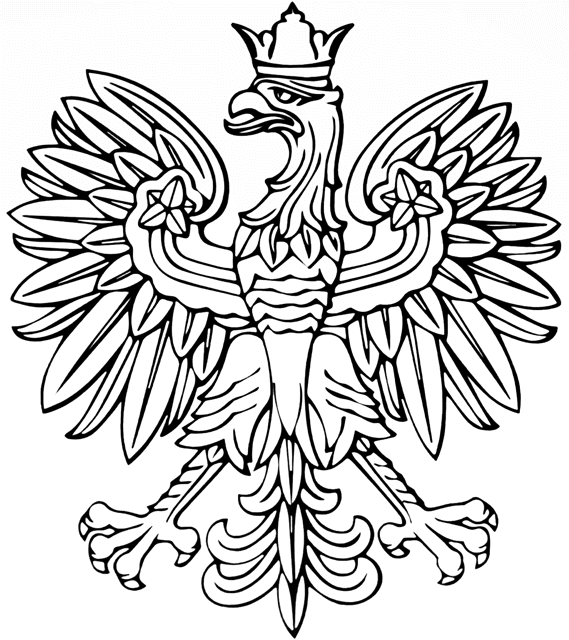 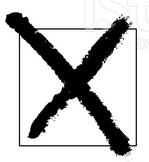 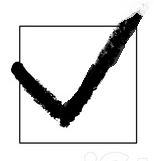 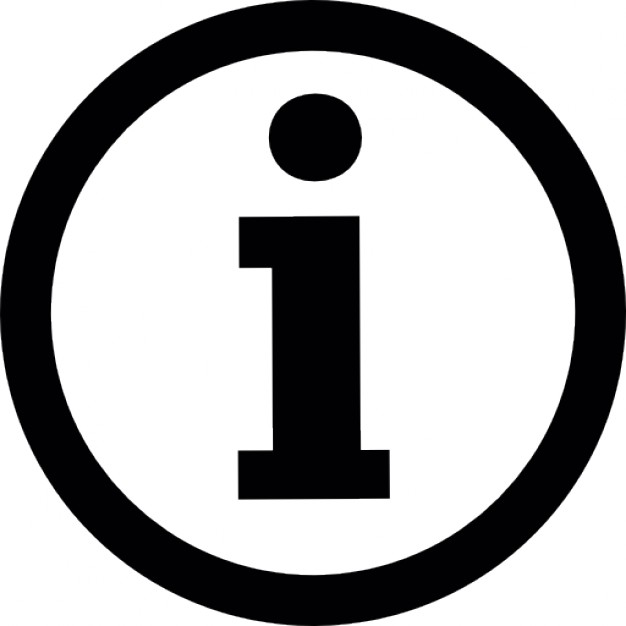 